УТВЕРЖДЕНЫ
постановлением Главы администрацииБудогощского городского поселенияот 25 марта 2014 г № 35Обосновывающие материалы к схеме теплоснабжения муниципального образования будогощское городское поселение киришского муниципального района ленинградской области до 2028 года2014г.РефератОбъектом исследования является система теплоснабжения централизованной теплоснабжения муниципального образования Будогощское городское поселение.Цель работы – разработка оптимальных вариантов развития системы теплоснабжения поселения по критериям: качества, надежности теплоснабжения и экономической эффективности. Разработанная программа мероприятий по результатам оптимизации режимов работы системы теплоснабжения должна стать базовым документом, определяющим стратегию и единую техническую политику перспективного развития системы теплоснабжения Муниципального образования.Согласно Постановлению Правительства РФ от 22.02.2012 N 154"О требованиях к схемам теплоснабжения, порядку их разработки и утверждения" в рамках данного раздела рассмотрены основные вопросы: Показатели перспективного спроса на тепловую энергию (мощность) и теплоноситель в установленных границах территории поселения;Перспективные балансы тепловой мощности источников тепловой энергии и тепловой нагрузки потребителей;Перспективные балансы теплоносителя;Предложения по строительству, реконструкции и техническому перевооружению источников тепловой энергии;Предложения по строительству и реконструкции тепловых сетей;Перспективные топливные балансы;Инвестиции в строительство, реконструкцию и техническое перевооружение;Решение об определении единой теплоснабжающей организации (организаций);Решения о распределении тепловой нагрузки между источниками тепловой энергии;Решения по бесхозяйным тепловым сетям.ОглавлениеРеферат	2Перечень таблиц	6Перечень рисунков	8Введение	10Краткая характеристика Будогощского городского поселения	121.	Существующее положение в сфере производства, передачи и потребления тепловой энергии для целей теплонабжения	131.1.	Функциональная структура теплоснабжения	131.2.	Источники теплоснабжения	141.2.1.	Котельная ПНИ	141.2.2.	Котельная Больница	201.2.3.	Котельная Школа	251.2.4.	Дизельная котельная (ул. Кооперативная, 8)	291.3.	Тепловые сети	311.3.1.	Тепловые сети от котельной ПНИ	311.3.2.	Тепловые сети о котельной Больница	401.3.3.	Тепловые сети от котельной Школа	461.4.	Зоны действия источников тепловой энергии	521.5.	Тепловые нагрузки потребителей тепловой энергии, групп потребителей тепловой энергии в зонах действия источников тепловой энергии	531.6.	Балансы тепловой мощности и тепловой нагрузки в зонах действия источников тепловой энергии	551.7.	Балансы теплоносителя	571.8.	Топливные балансы источников тепловой энергии и система обеспечения топливом	601.8.1.	Котельная ПНИ	601.8.2.	Котельная Больница	601.8.3.	Котельная Школа	611.8.4.	Модульная котельная «Кооперативная, 8»	621.9.	Надежность теплоснабжения	641.10.	Технико-экономические показатели теплоснабжающих и теплосетевых организаций	731.11.	Цены (тарифы) в сфере теплоснабжения	821.12.	Описание существующих технических и технологических проблем в системах теплоснабжения поселения, городского округа	861.12.1.	Общие проблемы	861.12.2.	Котельная ПНИ	871.12.3.	Котельная Больница	872.	Перспективное потребление тепловой энергии на цели теплоснабжения	883.	Электронная модель системы теплоснабжения поселения, городского округа	894.	Перспективные балансы тепловой мощности источников тепловой энергии и тепловой нагрузки	915.	Перспективные балансы производительности водоподготовительных установок	936.	Предложения по строительству, реконструкции и техническому перевооружению источников тепловой энергии	946.1.	Котельная ПНИ	946.2.	Котельная Больница	956.3.	Котельная Школа	956.4.	БМК Советская, 12	957.	Предложения по строительству и реконструкции тепловых сетей и сооружений на них	968.	Перспективные топливные балансы	1029.	Оценка надежности теплоснабжения	10510.	Обоснование инвестиций в строительство, реконструкцию и техническое перевооружение	10710.1	Инвестиции в источники	10710.2	Инвестиции в тепловые сети	10811.	Обоснование предложения по определению единой теплоснабжающей организации	114Приложение 1	119Перечень таблицТаблица 1.2.1.1 – Перечень оборудования котельной ПНИ.	14Таблица 1.2.1.2 – Характеристика котлов.	18Таблица 1.2.1.3 – Показатели работы котельной за 2012 год.	18Таблица 1.2.2.1 – Перечень оборудования котельной Больница.	20Таблица 1.2.2.2 – Характеристика котлов.	21Таблица 1.2.2.3 – Показатели работы котельной за 2012 год.	22Таблица 1.2.3.1 – Перечень оборудования котельной.	25Таблица 1.2.3.2 – Характеристика котлов.	26Таблица 1.2.3.3 – Показатели работы котельной.	26Таблица 1.2.4.1 – Перечень оборудования котельной.	29Таблица 1.2.4.2 – Характеристика котлов.	30Таблица 1.2.4.3 – Показатели работы котельной за 2012 год.	30Таблица 1.3.1.1 – Характеристика тепловых сетей.	32Таблица 1.3.2.1 – Характеристика тепловых сетей от котельной Больница.	41Таблица 1.3.3.1 – Характеристика тепловых сетей от котельной Школа	47Таблица 1.5.1 – Расчетная тепловая нагрузка котельной ПНИ.	53Таблица 1.5.2 – Расчетная тепловая нагрузка котельной Больница.	54Таблица 1.5.3 – Расчетная тепловая нагрузка котельной Школа.	54Таблица 1.5.4 – Расчетная тепловая нагрузка модульной котельной.	54Таблица 1.6.1 – Балансы тепловой мощности.	55Таблица 1.7.1 – Качество сетевой воды для водогрейных котлов.	58Таблица 1.7.2. Балансы теплоносителя котельных на 2013 год.	58Таблица 1.8.1.1 – Топливный баланс.	60Таблица 1.8.2.1 – Топливный баланс.	61Таблица 1.8.3.1 – Топливный баланс.	62Таблица 1.8.4.1 – Топливный баланс.	62Таблица 1.10.1 – Технико-экономические показатели котельной ПНИ.	74Таблица 1.10.2 – Технико-экономические показатели котельной Больница.	76Таблица 1.10.3 – Технико-экономические показатели котельной Школа.	78прил.10.4 – Технико-экономические показатели Дизельной котельной.	80Таблица 1.11.1 – Тарифы на тепловую энергию.	85Таблица 4. 1 – Перспективные балансы тепловой мощности	91Таблица 6.1. Инвестиционные вложения в систему теплоснабжения поселения.	94Таблица 6.1.1. Инвестиции в котельную ПНИ.	94Таблица 6.2.1. Инвестиции в котельную Больница.	95Таблица 6.3.1. Инвестиции в котельную Школа.	95Таблица 6.4. Мероприятия по строительству и реконструкции ТС.	96Рисунок 7.1. Легенда к рисункам 7.2-7.4.	99Рисунок 7.2. Схема тепловых сетей от котельной «ПНИ» на конец расчетного периода.	100Рисунок 7.3. Схема тепловых сетей от котельной «Больница» на конец расчетного периода.	101Рисунок 7.4. Схема тепловых сетей от котельной «Школа» на конец расчетного периода.	101Таблица 8.1. Перспективный топливный баланс котельной ПНИ.	102Таблица 8.2. Перспективный топливный баланс котельной Больница.	102Таблица 8.3. Перспективный топливный баланс котельной Школа.	103Таблица 8.4. Перспективный топливный баланс котельной Советская, 12.	104Таблица 10.2.2. Капитальные вложения в ТС.	108Таблица 1. Результаты гидравлического расчета.	119Перечень рисунковРисунок 1.2.1.1 – Температурный график котельной ПНИ.	17Рисунок 1.2.1.2 – Технологическая схема котельной ПНИ.	19Рисунок 1.2.2.1 – Температурный график котельной Больница.	22Рисунок 1.2.2.2 – Технологическая схема котельной Больница.	24Рисунок 1.2.3.1 – Температурный график котельной Школа.	27Рисунок 1.2.3.2 – Технологическая схема котельной Школа.	28Рисунок 1.3.1.1 – Общая характеристика сетей в двухтрубном исчислении.	31Рисунок 1.3.1.2 – Характеристика сетей по способу прокладки.	32Рисунок 1.3.1.3 – Схема тепловых сетей от котельной ПНИ.	35Рисунок 1.3.1.4 – Фактический пьезометрический график котельной ПНИ до потребителя ДРСУ.	37Рисунок 1.3.1.5 – Фактический пьезометрический график котельной ПНИ до потребителя ул. Заводская 73.	38Рисунок 1.3.1.6 – Фактический пьезометрический график котельной ПНИ до потребителя ул. Советская 111.	39Рисунок 1.3.2.1 – Общая характеристика сетей в двухтрубном исчислении.	40Рисунок 1.3.2.2 – Характеристика тепловых сетей по способу прокладки.	40Рисунок 1.3.2.3 – Схема тепловых сетей от котельной Больница.	43Рисунок 1.3.2.4 – Фактический пьезометрический график до удаленного потребителя Боровая 11.	44Рисунок 1.3.2.5 – Фактический пьезометрический график до удаленного потребителя Пищеблок.	45Рисунок 1.3.3.1 – Общая характеристика сетей в двухтрубном исчислении.	46Рисунок 1.3.3.2 – Характеристика сетей по способу прокладки.	46Рисунок 1.3.3.3 – Схема тепловых сетей от котельной Школа.	48Рисунок 1.3.3.4 – Фактический пьезометрический график до удаленного потребителя Гараж.	50Рисунок 1.3.3.5 - Фактический пьезометрический график до удаленного потребителя Детский дом.	51Рисунок 1.4 – Зоны действия котельных.	52Рисунок 1.6.1 – Баланс тепловой мощности.	56Рисунок 1.7.1. Балансы теплоносителя котельных на 2013 год.	59Рисунок 1.8.1.1 – Существующий расчетный расход топлива по месяцам.	60Рисунок 1.8.2.1 – Существующий расчетный расход топлива по месяцам.	61Рисунок 1.8.3.1 – Существующий расчетный расход топлива по месяцам.	62Рисунок 1.8.4.1 – Существующий расчетный расход топлива по месяцам.	63Рисунок 1.9.1. Интенсивность отказов в зависимости от срока эксплуатации участка тепловой сети.	71Рисунок 2.1. Расположение перспективного потребителя.	88Рисунок 3.1. Графическое отображение электронной модели.	89Рисунок 4.1. Перспективные балансы тепловой энергии.	92Рисунок 8.1. Перспективный топливный баланс котельной ПНИ.	102Рисунок 8.2. Перспективный топливный баланс котельной Больница.	103Рисунок 8.3. Перспективный топливный баланс котельной Школа.	103Рисунок 8.4. Перспеткивный топливный баланс котельной Советская, 12.	104Рисунок 10.1.1. Капитальные вложения в реконструкцию и техническое перевооружение котельных.	107График 10.2.1. Удельная стоимость реконструкции тепловых сетей подземной прокладки (тыс. руб./пог. м, в зависимости от условного диаметра).	108Рисунок 10.2.2. Инвестиции в ТС.	112Рисунок 10.2.3. Общие капитальные вложения.	113ВведениеПроектирование систем теплоснабжения поселений представляет собой комплексную проблему, от правильного решения которой во многом зависят масштабы необходимых капитальных вложений в эти системы. Прогноз спроса на тепловую энергию основан на прогнозировании развития поселения, в первую очередь его градостроительной деятельности, определённой генеральным планом на период до 2028 года.Схемы разрабатываются на основе анализа фактических тепловых нагрузок потребителей с учётом перспективного развития на 15 лет, структуры топливного баланса региона, оценки состояния существующих источников тепла и тепловых сетей, и возможности их дальнейшего использования, рассмотрения вопросов надёжности, экономичности.Обоснование решений (рекомендаций) при разработке схемы теплоснабжения осуществляется на основе технико-экономического сопоставления вариантов развития системы теплоснабжения в целом и отдельных ее частей (локальных зон теплоснабжения) путем оценки их сравнительной эффективности по критерию минимума суммарных дисконтированных затрат.Основой для разработки и реализации схемы теплоснабжения Будогощское городского поселения до 2028 года является Федеральный закон от 27 июля 2010 г. № 190-ФЗ "О теплоснабжении" (Статья 23 Организация развития систем теплоснабжения поселений, городских округов), регулирующий всю систему взаимоотношений в теплоснабжении и направленный на обеспечение устойчивого и надёжного снабжения тепловой энергией потребителей, а также постановление Правительства от 22 Февраля 2012 г. N 154 "О требованиях к схемам теплоснабжения, порядку их разработки и утверждения"При проведении разработки использовались «Требования к схемам теплоснабжения» и «Требования к порядку разработки и утверждения схем теплоснабжения», утвержденные Правительством Российской Федерации в соответствии с частью 1 статьи 4 Федерального закона «О теплоснабжении», РД-10-ВЭП «Методические основы разработки схем теплоснабжения поселений и промышленных узлов РФ», введённый с 22.05.2006 года, результаты проведенных ранее энергетических обследований и разработки энергетических характеристик, данные отраслевой статистической отчётности, а также методические рекомендации по разработке схем теплоснабжения.В качестве исходной информации при выполнении работы использованы материалы, предоставленные администрацией и теплоснабжающими организациями.Краткая характеристика Будогощского городского поселенияБу́догощское городско́е поселение – муниципальное образование в составе Киришского района Ленинградской области. Административный центр – посёлок городского типа Будогощь.Будогощское городское поселение находится на юго-востоке Ленинградской области и граничитна западе и севере — с Пчёвжинским сельским поселением;на северо-востоке — с Тихвинским районом;на востоке и юге — с Новгородской областью.По территории поселения протекает река Пчёвжа, а также большое количество небольших речек. Северная и частично южная часть поселения сильно заболочены. Имеются озёра Лебяжье и Солоницкое.1 января 2006 года в соответствии с областным законом № 49-оз от 1 сентября 2004 года «Об установлении границ и наделении соответствующим статусом муниципального образования Киришский муниципальный район и муниципальных образований в его составе» образовано Будогощское городское поселение, в которое вошли посёлок Будогощь и бывшие Будогощская и Кукуйская волости.Население 4,86 тыс. человек.Рельеф местности: пологоволнистый, средне расчлененный с глубокими врезанными речными долинами, с наличием оврагов и балок. Грунт песчано-глинистый с почвенно-растительным слоем толщиной 0,2-0,5 м.Климат умеренный. Средняя температура в летние месяцы +20 гр. С, в зимние месяцы – 10 гр. С. Преобладающий ветер северо-западного и западного направления. Продолжительность отопительного периода – 220 дней, средняя температура отопительного периода – минус 1,8°С.Существующее положение в сфере производства, передачи и потребления тепловой энергии для целей теплонабженияФункциональная структура теплоснабженияВ Будогощском городском поселении функционирует система централизованного теплоснабжения. Системы находятся на балансе Администрации городского поселения. Эксплуатацию и обслуживание котельных и тепловых сетей осуществляет МП «Жилищное хозяйство». Передача тепла потребителю осуществляется либо от МП «Жилищное хозяйство» напрямую, либо через МП «ККП г.п. Будогощь», смотри рисунок 1.1.1.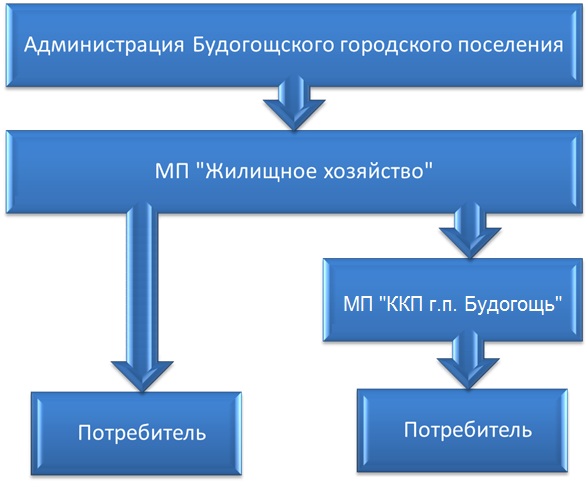 Рисунок 1.1.1. Функциональная структура теплоснабжения.Общее количество котельных – 4, из них одна работает на дизельном топливе, остальные на мазуте.Источники теплоснабженияКотельная ПНИКотельная расположенная Будогощском ГП обеспечивает тепловой энергией здания жилищного фонда и социально значимые объекты.Котельная оборудована водогрейными котлами. Фактический температурный график сети – 85-60 ОС (расчетный – 95-70 ОС). Тепловые сети от котельной предусмотрены двухтрубные, с подачей теплоносителя на отопление и горячее водоснабжение.На котельной установлены: один котел водогрейный Vitomax 200, модуль: один котел ЗИОСАБ FR-16-2-10-120 и один котел ЗИОСАБ FR-16-3-10-120.Перечень оборудования котельной представлен в таблице 1.2.1.1. Характеристика котлов представлена в таблице 1.2.1.2.Владельцем котельной является администрация Будогощского ГП.Эксплуатирующей организацией является МП «Жилищное хозяйство».На котельной в качестве основного топлива использует мазут, резервное топливо – мазут. Температурный график представлен на рисунке 1.2.1.1.Показатели работы котельной за 2012 год представлены в таблице 1.2.1.3.В качестве теплоносителя от котельной принята сетевая вода с расчетной температурой 95-70 оС с качественным регулированием, зависящим от температуры наружного воздуха. Система теплоснабжения двухтрубная, открытая с без элеваторным присоединением потребителей. Технологическая схема котельной представлена на рисунке 1.2.1.2.Таблица 1.2.1.1 – Перечень оборудования котельной ПНИ.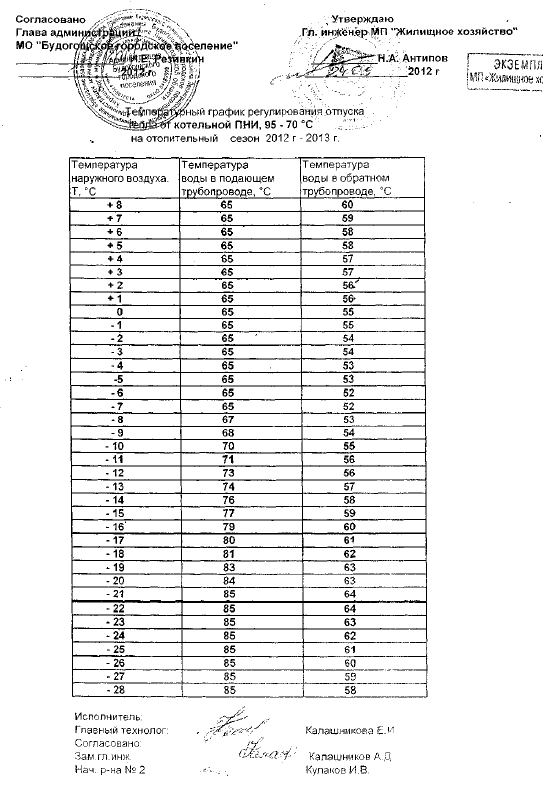 Рисунок 1.2.1.1 – Температурный график котельной ПНИ.Таблица 1.2.1.2 – Характеристика котлов.Таблица 1.2.1.3 – Показатели работы котельной за 2012 год.Статистика отказов и восстановлений оборудования источников тепловой энергии не предоставлена.Предписания надзорных органов по запрещению дальнейшей эксплуатации источников тепловой энергии отсутствуют.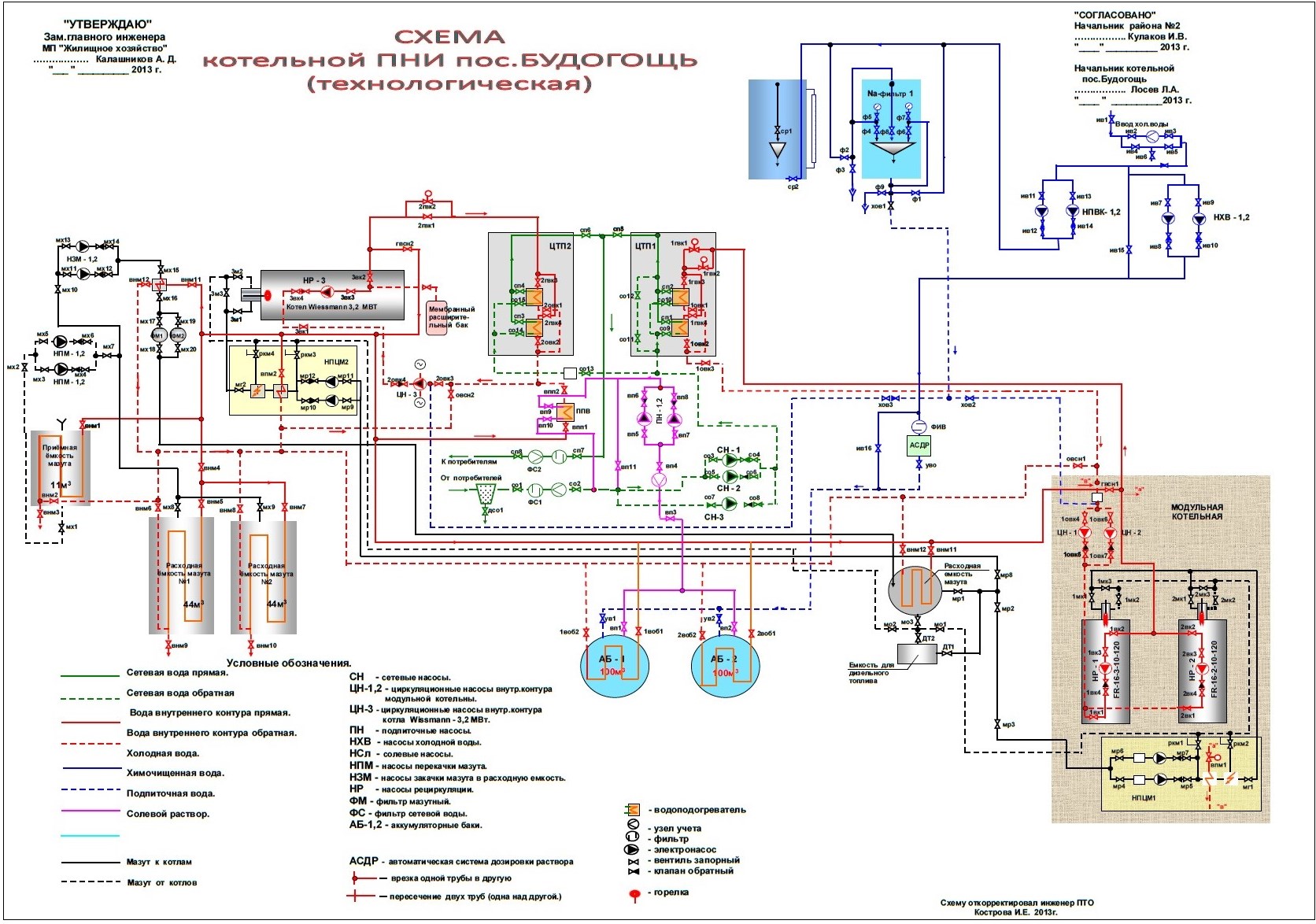 Рисунок 1.2.1.2 – Технологическая схема котельной ПНИ.Котельная БольницаКотельная расположенная Будогощском ГП обеспечивает тепловой энергией здания жилищного фонда и социально значимые объекты.Котельная оборудована водогрейными котлами. Фактический температурный график сети – 80-60 ОС (расчетный – 95-70 ОС). Тепловые сети от котельной предусмотрены двухтрубные, с подачей теплоносителя на отопление и горячее водоснабжение.На котельной установлены: один котел водогрейный КВ-1, один котел водогрейный FW16-1,0.Перечень оборудования котельной представлен в таблице 1.2.2.1. Характеристика котлов представлена в таблице 1.2.2.2.Владельцем котельной является администрация Будогощского ГП.Эксплуатирующей организацией является МП «Жилищное хозяйство».На котельной в качестве основного топлива использует мазут, резервное топливо – мазут. Температурный график представлен на рисунке 1.2.2.1.Показатели работы котельной за 2012 год представлены в таблице 1.2.2.3.В качестве теплоносителя от котельной принята сетевая вода с расчетной температурой 85-65 оС с качественным регулированием, зависящим от температуры наружного воздуха. Система теплоснабжения двухтрубная, открытая с без элеваторным присоединением потребителей. Технологическая схема котельной представлена на рисунке 1.2.2.2.Таблица 1.2.2.1 – Перечень оборудования котельной Больница.Таблица 1.2.2.2 – Характеристика котлов.Таблица 1.2.2.3 – Показатели работы котельной за 2012 год.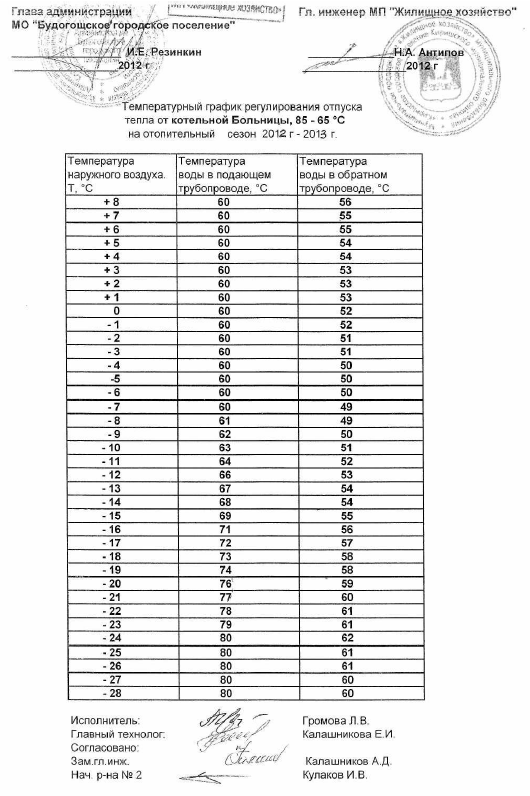 Рисунок 1.2.2.1 – Температурный график котельной Больница.Статистика отказов и восстановлений оборудования источников тепловой энергии не предоставлена.Предписания надзорных органов по запрещению дальнейшей эксплуатации источников тепловой энергии отсутствуют.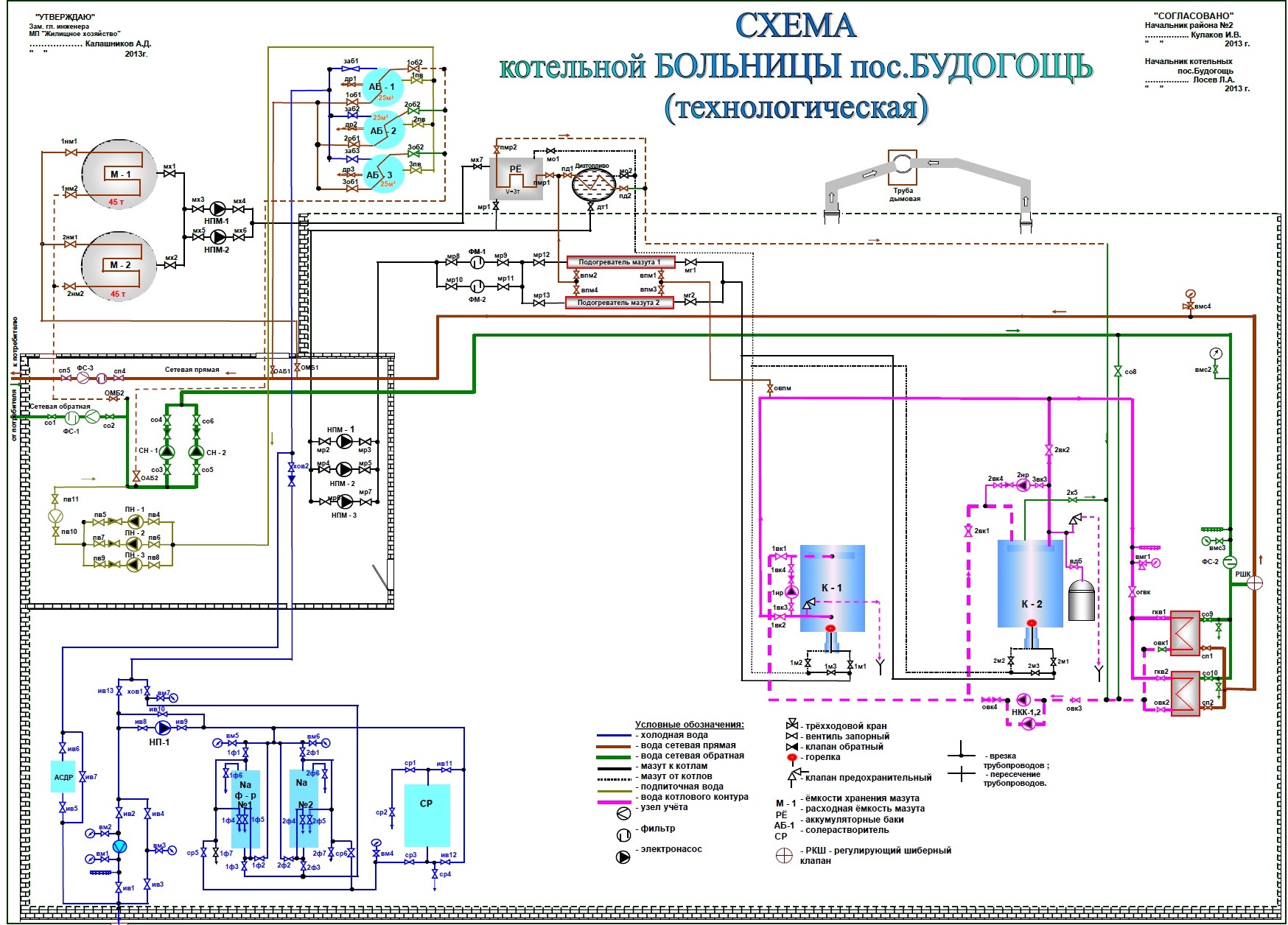 Рисунок 1.2.2.2 – Технологическая схема котельной Больница.Котельная ШколаКотельная расположенная Будогощском ГП обеспечивает тепловой энергией здания жилищного фонда и социально значимые объекты.Котельная оборудована водогрейными котлами. Фактический температурный график сети – 85-60 ОС (расчетный – 95-70 ОС). Тепловые сети от котельной предусмотрены двухтрубные, с подачей теплоносителя на отопление и горячее водоснабжение.На котельной установлены: один котел водогрейный КВ-1, один котел водогрейный FW16-1,0.Перечень оборудования котельной представлен в таблице 1.2.3.1. Характеристика котлов представлена в таблице 1.2.3.2.Владельцем котельной является администрация Будогощского ГП.Эксплуатирующей организацией является МП «Жилищное хозяйство».На котельной в качестве основного топлива использует мазут, резервное топливо – мазут. Температурный график представлен на рисунке 1.2.3.1.Показатели работы котельной за 2012 год представлены в таблице 1.2.3.3.В качестве теплоносителя от котельной принята сетевая вода с расчетной температурой 85-65 оС с качественным регулированием, зависящим от температуры наружного воздуха. Система теплоснабжения двухтрубная, открытая с без элеваторным присоединением потребителей. Технологическая схема котельной представлена на рисунке 1.2.3.2.Таблица 1.2.3.1 – Перечень оборудования котельной.Таблица 1.2.3.2 – Характеристика котлов.Таблица 1.2.3.3 – Показатели работы котельной.Статистика отказов и восстановлений оборудования источников тепловой энергии не предоставлена.Предписания надзорных органов по запрещению дальнейшей эксплуатации источников тепловой энергии отсутствуют.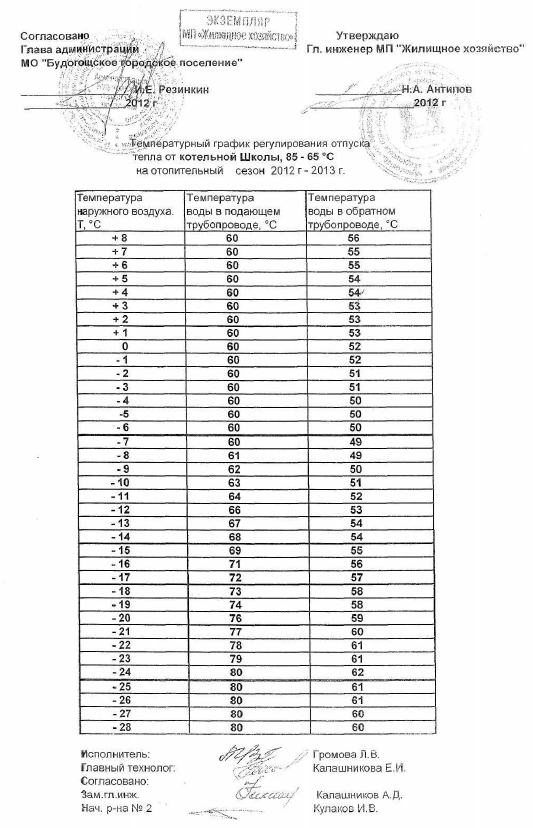 Рисунок 1.2.3.1 – Температурный график котельной Школа.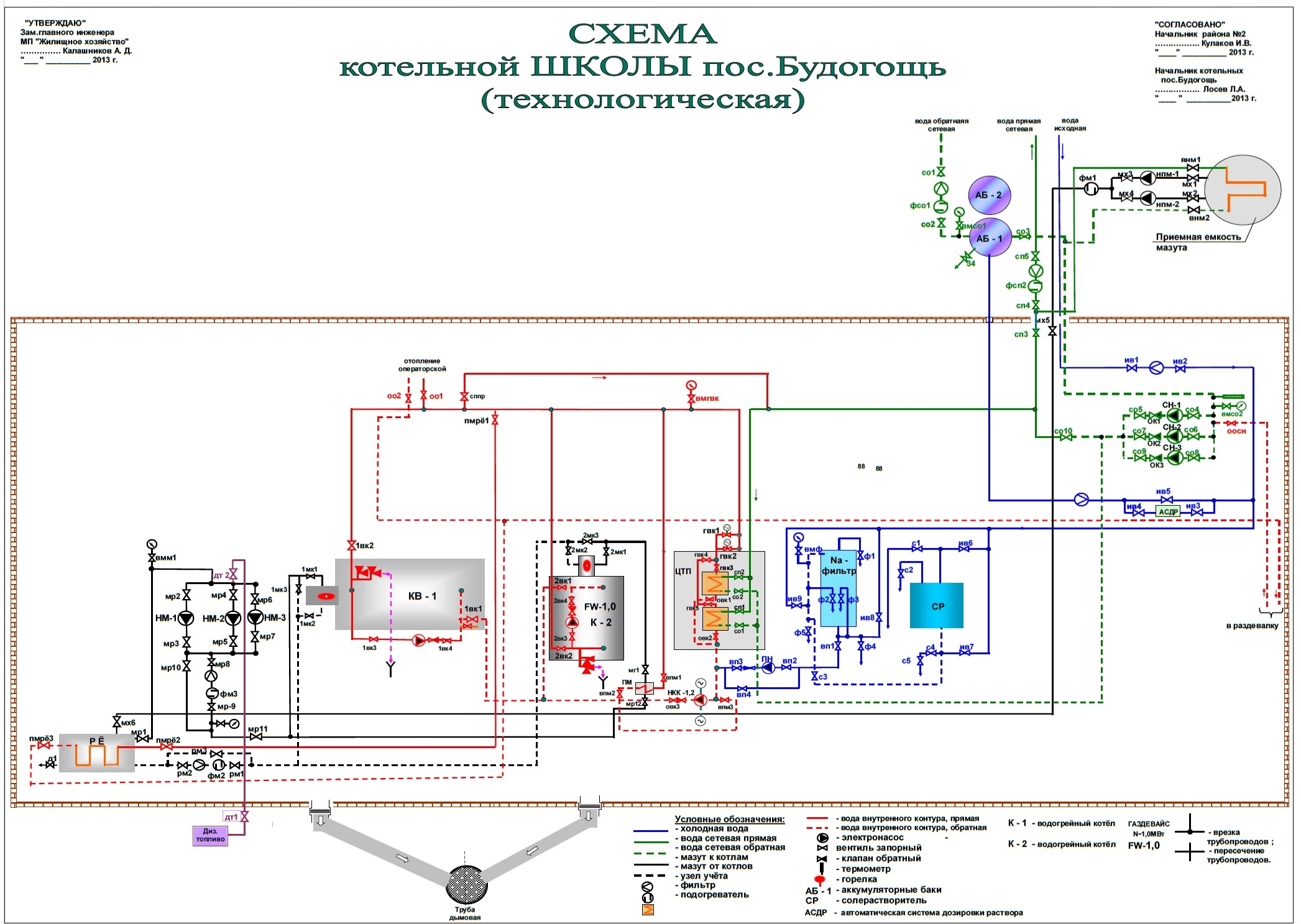 Рисунок 1.2.3.2 – Технологическая схема котельной Школа.Дизельная котельная (ул. Кооперативная, 8)Котельная расположенная Будогощском ГП обеспечивает тепловой энергией здание жилищного фонда.Котельная оборудована водогрейными котлами. Температурный график сети – 85-65 ОС. Тепловые сети от котельной предусмотрены двухтрубные, с подачей теплоносителя на отопление и горячее водоснабжение.На котельной установлены: два водогрейных котла ACV-3.Перечень оборудования котельной представлен в таблице 1.2.4.1. Характеристика котлов представлена в таблице 1.2.4.2.Владельцем котельной является администрация Будогощского ГП.Эксплуатирующей организацией является МП «Жилищное хозяйство».На котельной в качестве основного топлива использует дизельное топливо, резервное – дизельное топливо. Показатели работы котельной за 2012 год представлены в таблице 1.2.4.3.В качестве теплоносителя от котельной принята сетевая вода с расчетной температурой 85-65 оС с качественным регулированием, зависящим от температуры наружного воздуха. Система теплоснабжения двухтрубная, открытая с без элеваторным присоединением потребителей. Тепловая схема котельной не предоставлена.Таблица 1.2.4.1 – Перечень оборудования котельной.Таблица 1.2.4.2 – Характеристика котлов.Таблица 1.2.4.3 – Показатели работы котельной за 2012 год.Статистика отказов и восстановлений оборудования источников тепловой энергии не предоставлена.Предписания надзорных органов по запрещению дальнейшей эксплуатации источников тепловой энергии отсутствуют.Тепловые сетиТепловые сети Будогощского городского поселения обслуживаются МП «Жилищное хозяйство». Система теплоснабжения двухтрубная, открытая с без элеваторным присоединением потребителей.Тепловые сети от котельной ПНИОбщая протяженность сетей теплоснабжения от котельной ПНИ составляет 4 290,2 п.м. Из них: воздушная распределительная сеть теплоснабжения – 3 279,7 п.м.; канальная прокладка тепловых сетей – 959,5 п.м., подвальная – 51 п.м.Общая характеристика сетей с разбивкой по диаметрам представлена на рисунке 1.3.1.1.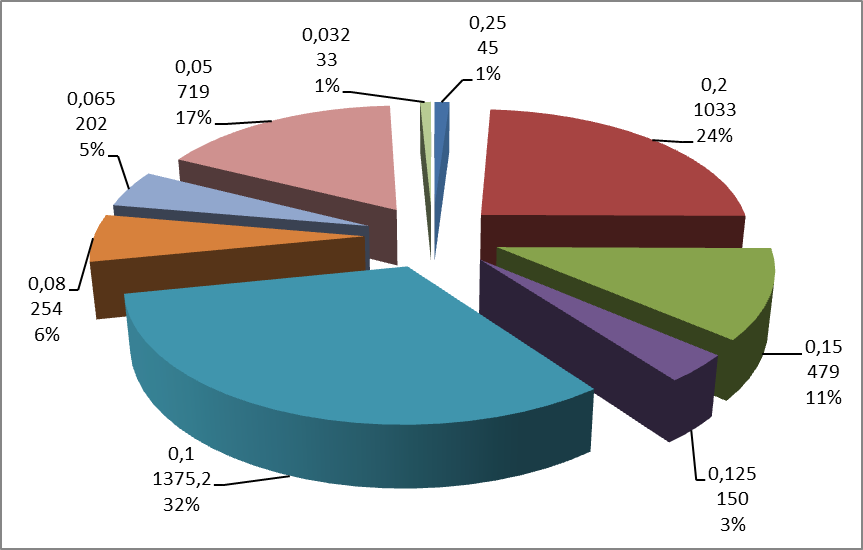 Рисунок 1.3.1.1 – Общая характеристика сетей в двухтрубном исчислении.Характеристика тепловых сетей по способу прокладки представлена на рисунке 1.3.1.2.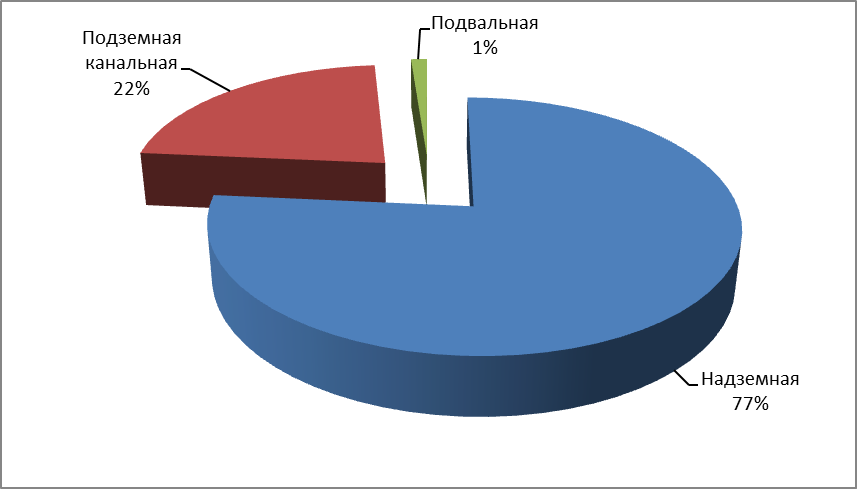 Рисунок 1.3.1.2 – Характеристика сетей по способу прокладки.Тепловые сети от котельной предусмотрены двухтрубные, с подачей теплоносителя на отопление и горячее водоснабжение. Система теплоснабжения открытая. Общая характеристика сетей по длинам, диаметрам и способу прокладки представлена в таблице 1.3.1.1.Таблица 1.3.1.1 – Характеристика тепловых сетей.Схема тепловых сетей Будогощского ГП представлена на рисунке 1.3.1.3.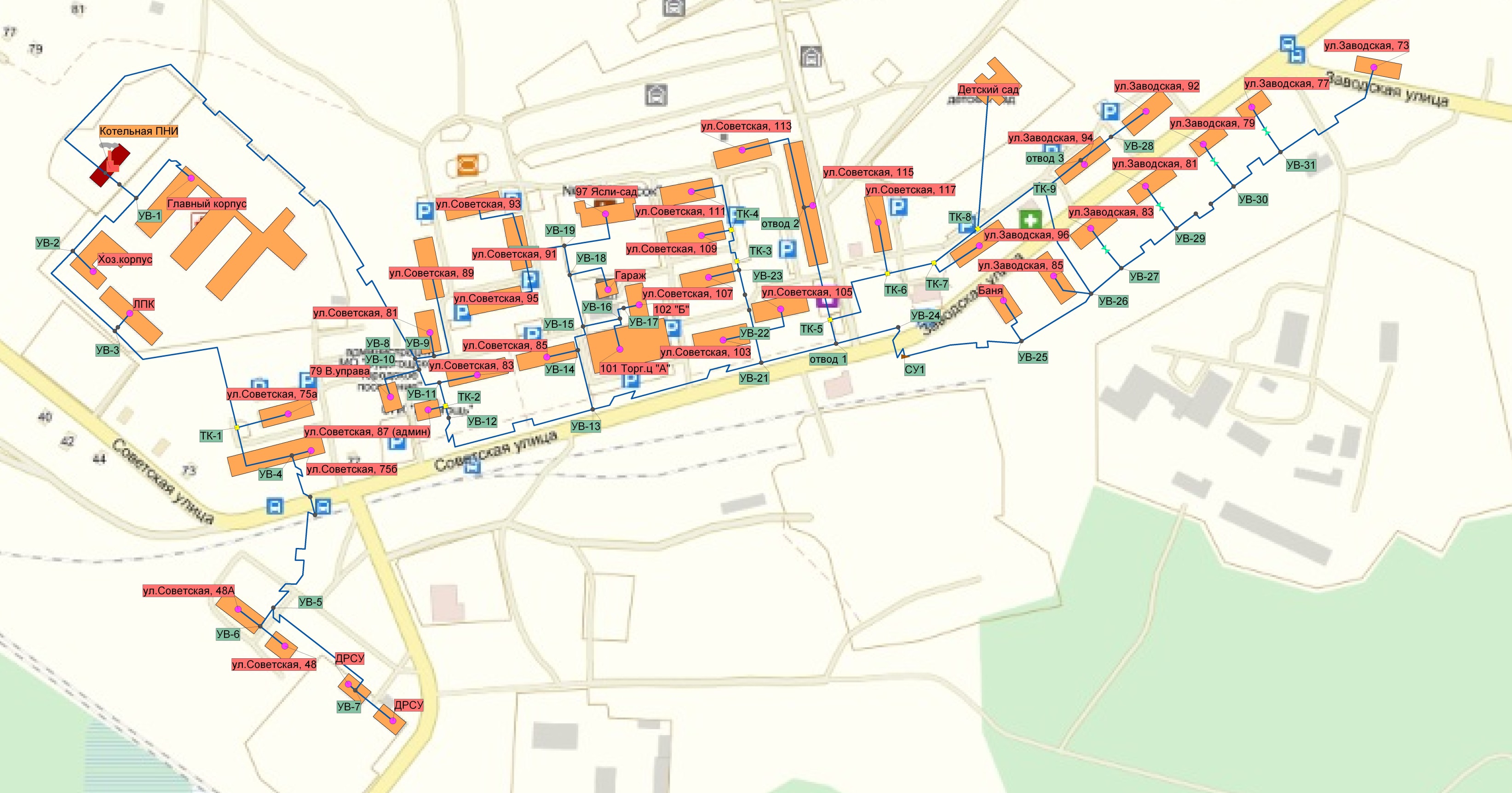 Рисунок 1.3.1.3 – Схема тепловых сетей от котельной ПНИ.Результаты гидравлического расчета представлены в таблице 1 Приложения 1. Фактические пьезометрические графики тепловых сетей до тупиковых самых удаленных потребителей представлены на рисунках 1.3.1.4 – 1.3.1.6.Расчет выполнен из следующих исходных данных:Напор в подающей линии 52 м – прямой, 32 м – обратный;Расход воды на подпитку 30,73 тонн в час (согласно проведенным расчетам в программном комплексе ZuluTermo 7.0).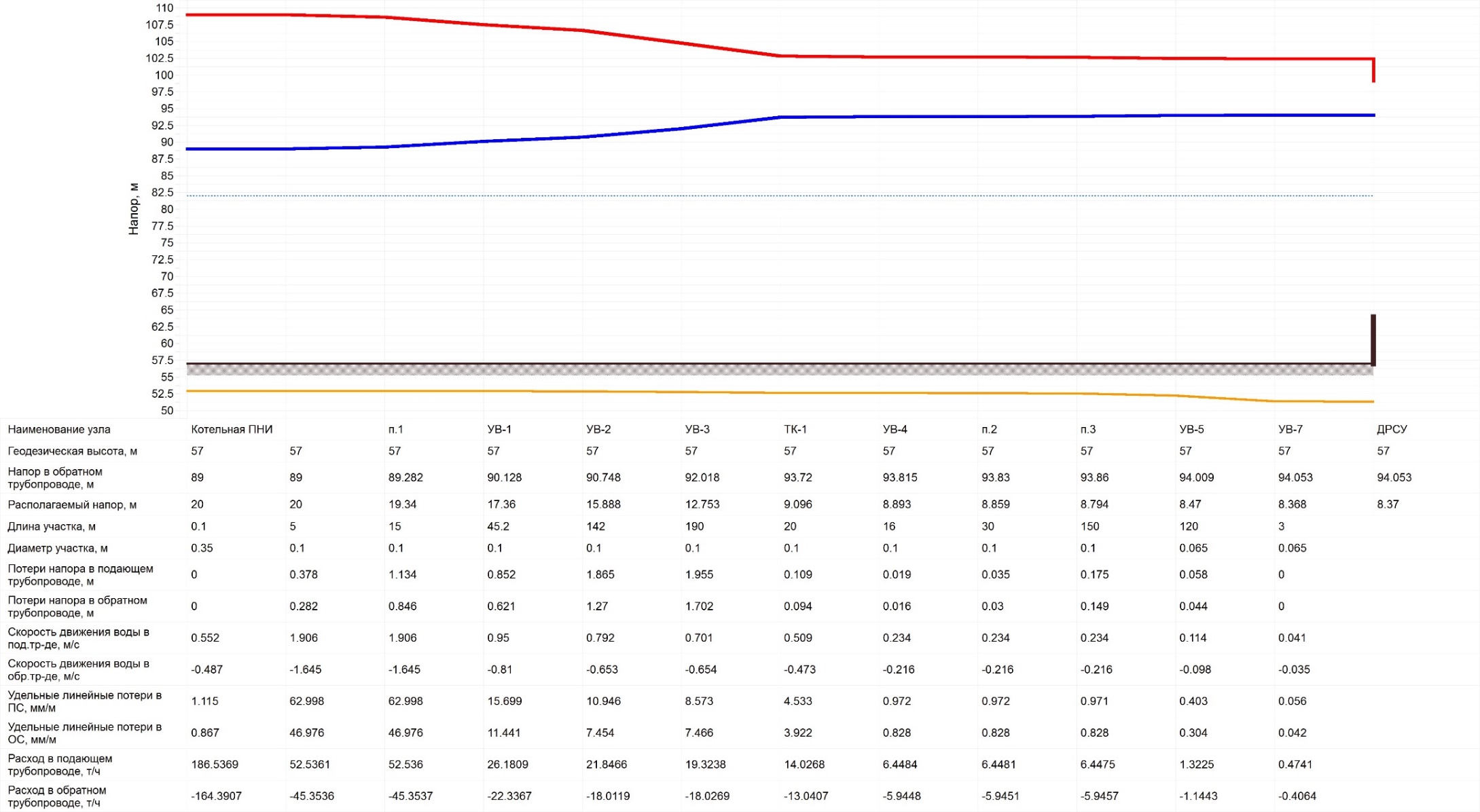 Рисунок 1.3.1.4 – Фактический пьезометрический график котельной ПНИ до потребителя ДРСУ.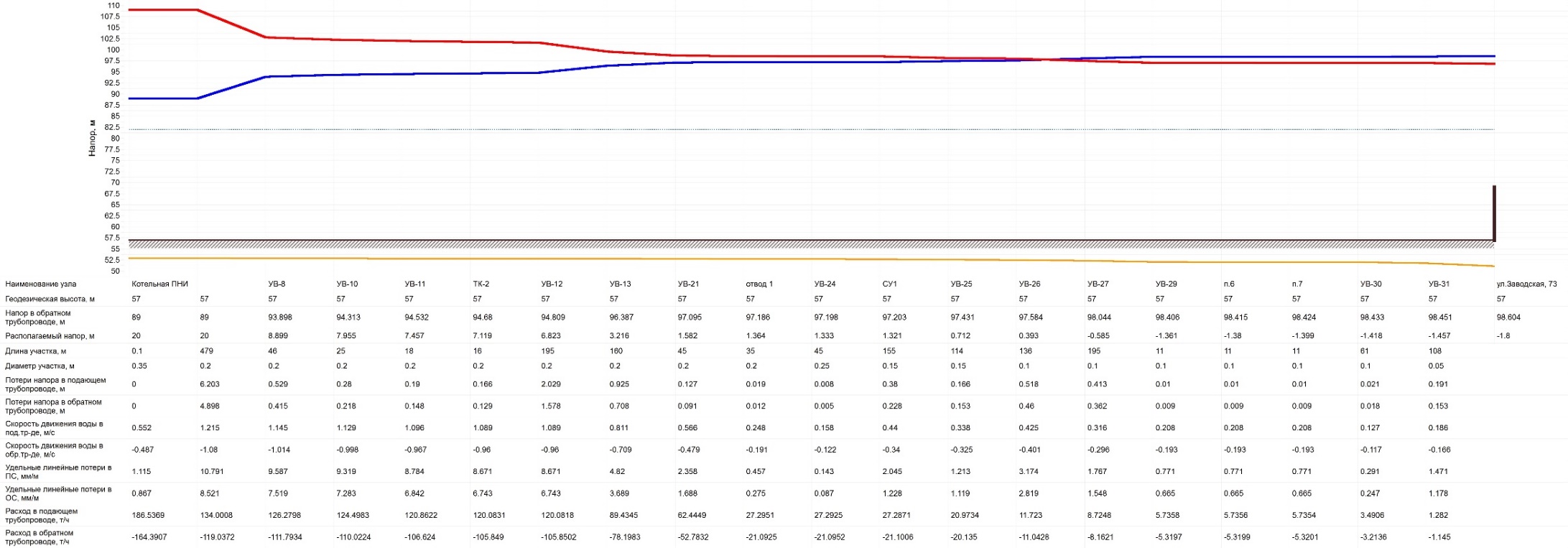 Рисунок 1.3.1.5 – Фактический пьезометрический график котельной ПНИ до потребителя ул. Заводская 73.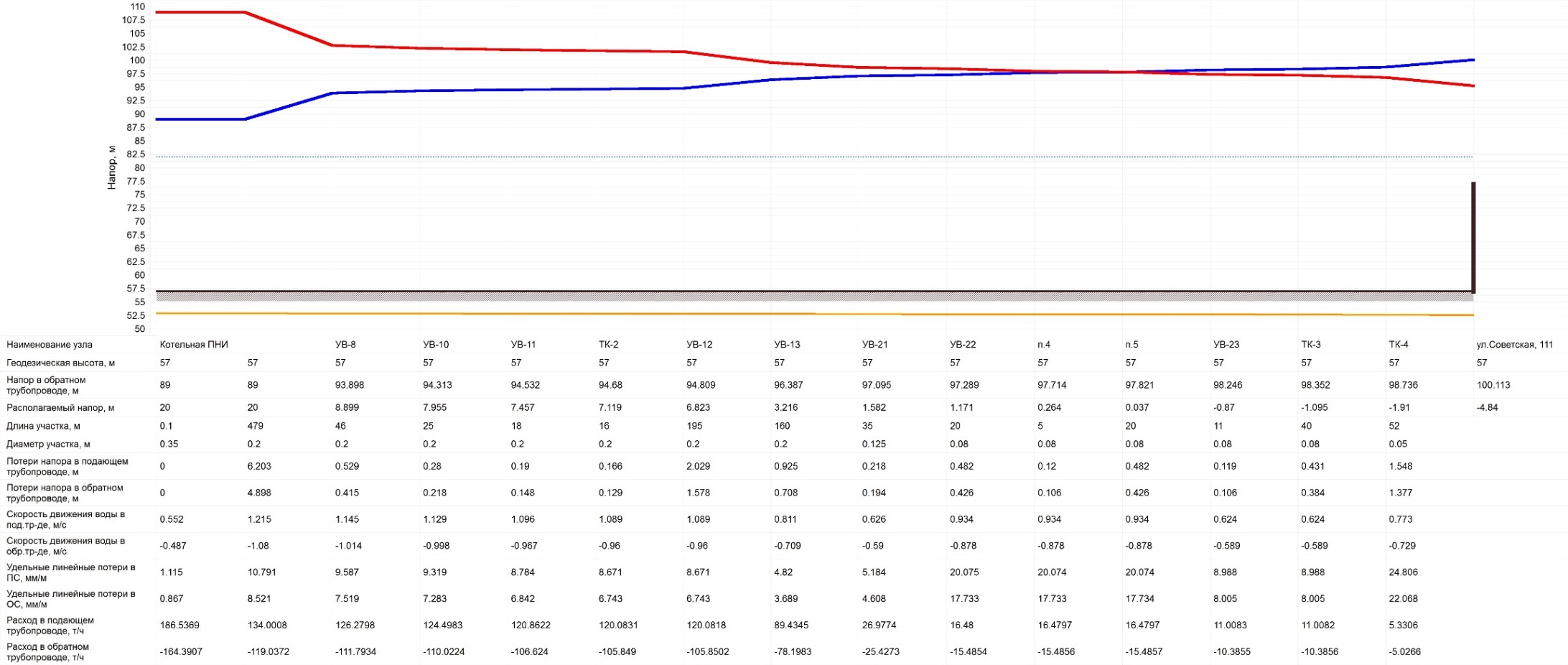 Рисунок 1.3.1.6 – Фактический пьезометрический график котельной ПНИ до потребителя ул. Советская 111.Тепловые сети о котельной БольницаОбщая протяженность сетей теплоснабжения от котельной Больница составляет 675,5 п.м. Из них: воздушная распределительная сеть теплоснабжения – 205 п.м.; канальная прокладка тепловых сетей – 442,5, подвальная – 28 п.м.Общая характеристика сетей с разбивкой по диаметрам представлена на рисунке 1.3.2.1.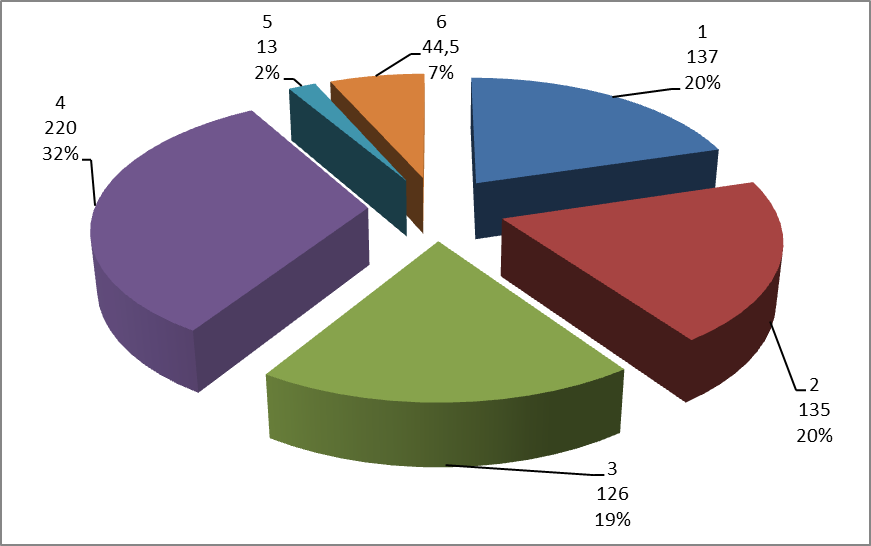 Рисунок 1.3.2.1 – Общая характеристика сетей в двухтрубном исчислении.Характеристика тепловых сетей по способу прокладки представлена на рисунке 1.3.2.2.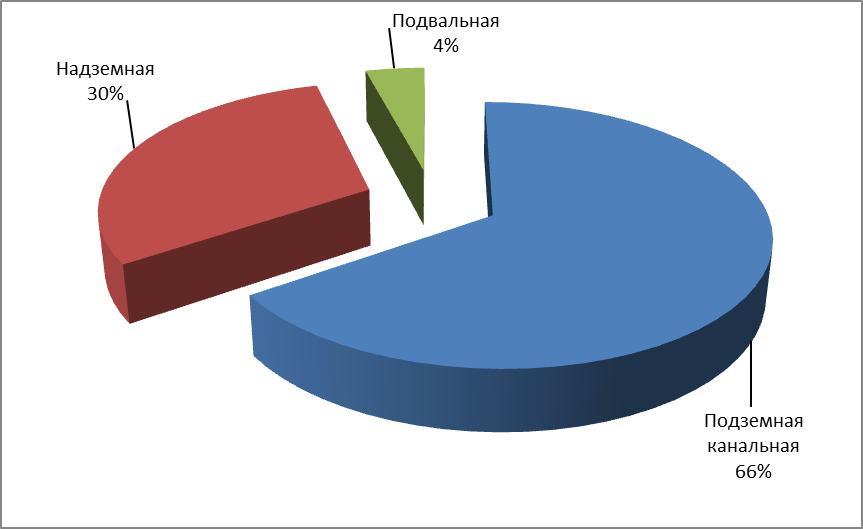 Рисунок 1.3.2.2 – Характеристика тепловых сетей по способу прокладки.Тепловые сети от котельной предусмотрены двухтрубные, с подачей теплоносителя на отопление и горячее водоснабжение. Система теплоснабжения открытая. Общая характеристика сетей по длинам, диаметрам и способу прокладки представлена в таблице 1.3.2.1.Таблица 1.3.2.1 – Характеристика тепловых сетей от котельной Больница.Схема тепловых сетей Будогощского ГП от котельной Больница представлена на рисунке 1.3.2.3Результаты гидравлического расчета представлены в таблице 1 Приложения 1. Фактические пьезометрические графики тепловых сетей до тупиковых самых удаленных потребителей представлены на рисунках 1.3.2.4, 1.3.2.5.Расчет выполнен из следующих исходных данных:Напор в подающей линии 40 м – прямой, 20 м – обратный;Расход воды на подпитку 7,01 тонн в час (согласно проведенным расчетам в программном комплексе ZuluTermo 7.0).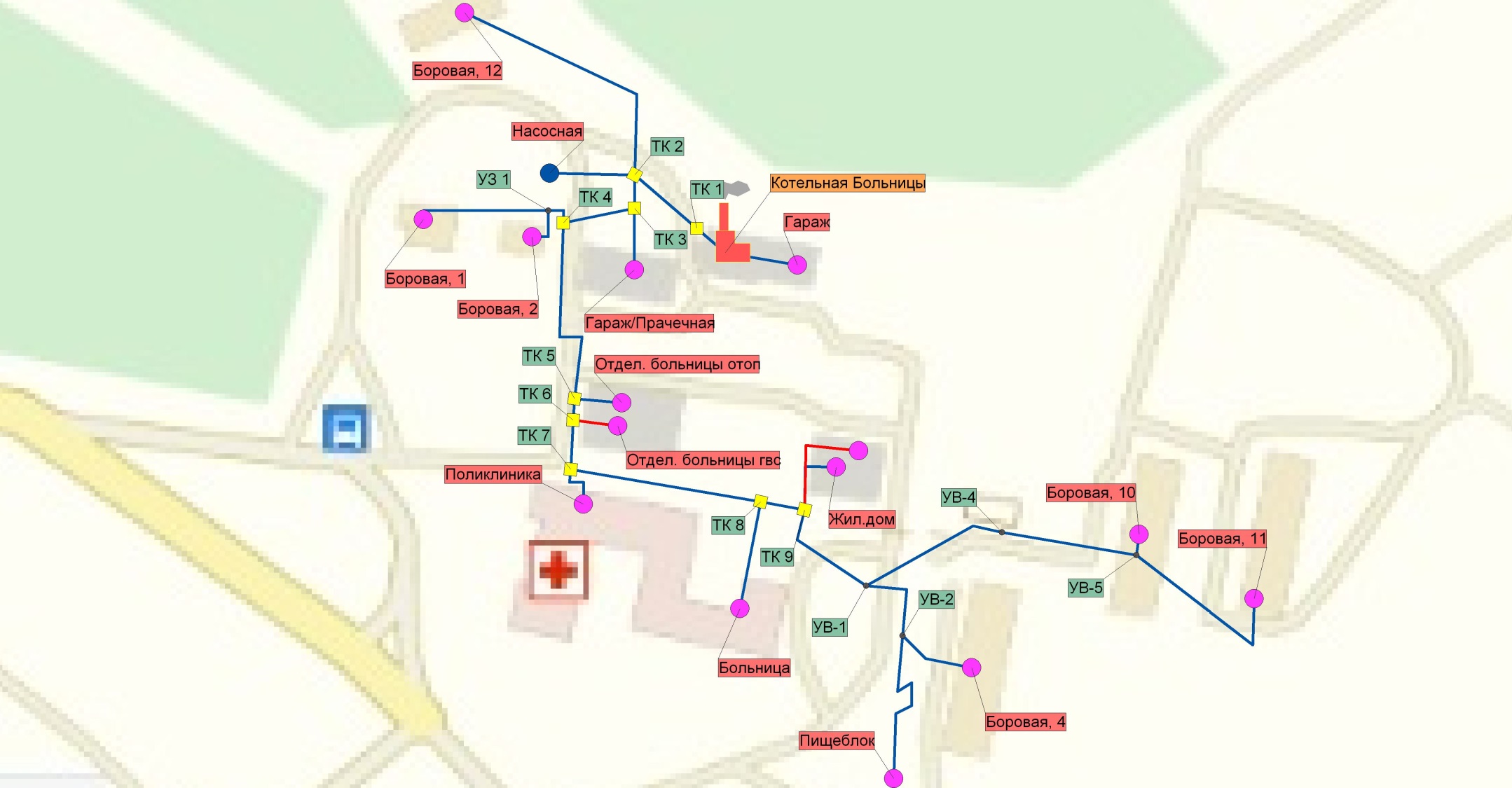 Рисунок 1.3.2.3 – Схема тепловых сетей от котельной Больница.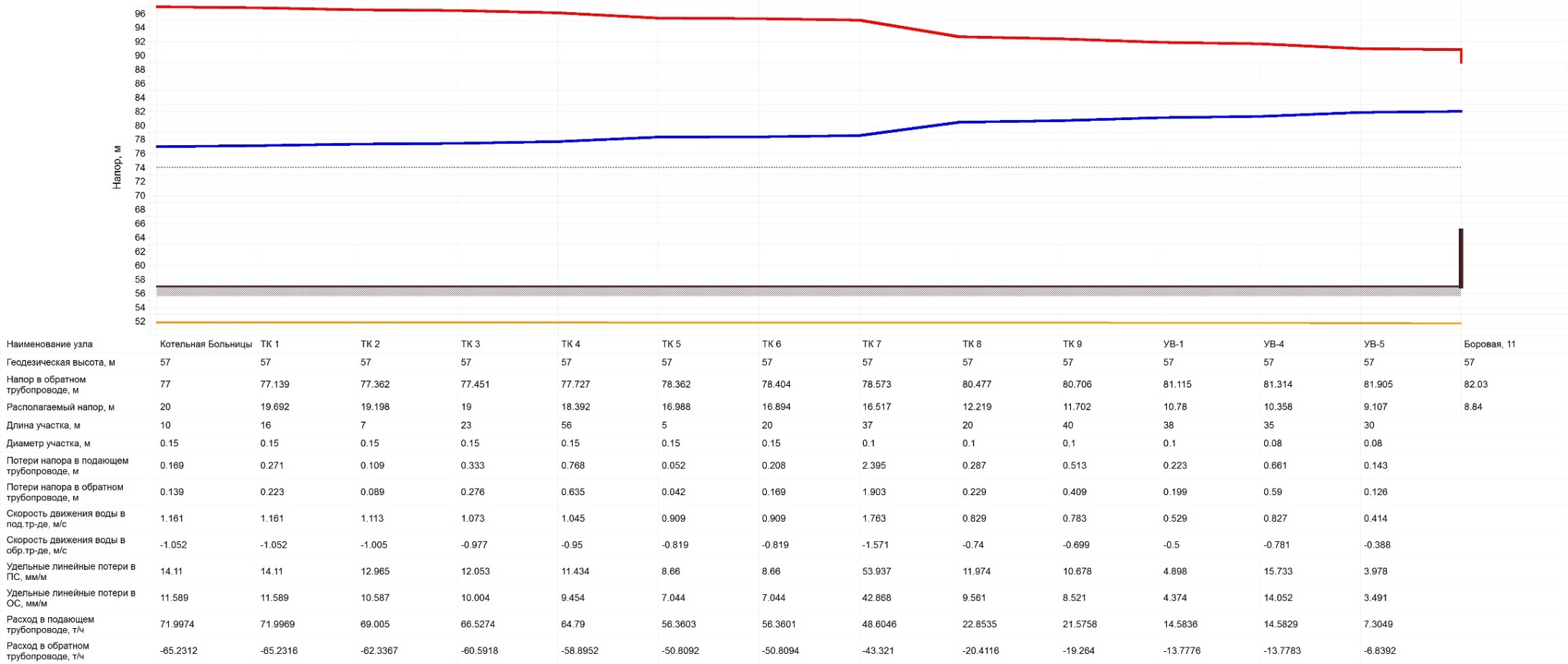 Рисунок 1.3.2.4 – Фактический пьезометрический график до удаленного потребителя Боровая 11.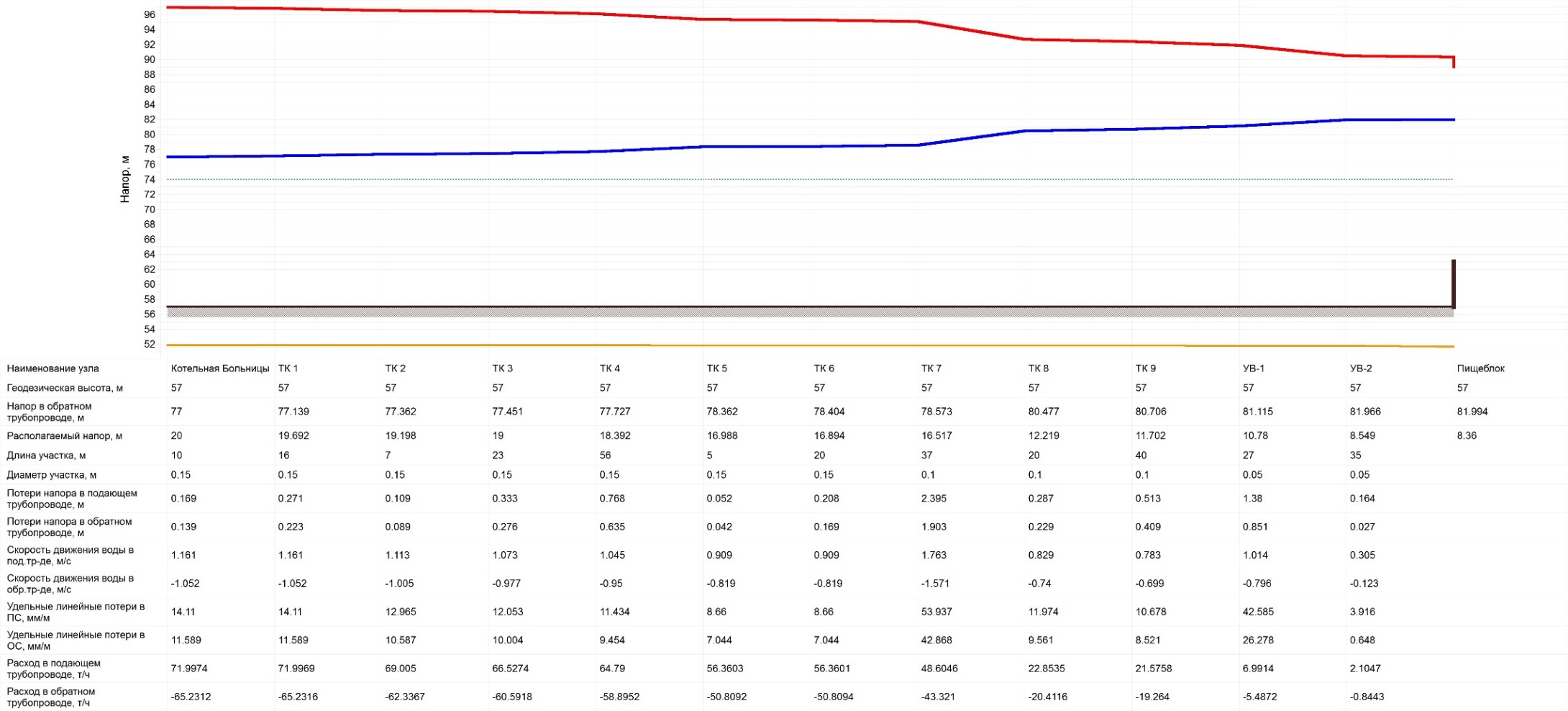 Рисунок 1.3.2.5 – Фактический пьезометрический график до удаленного потребителя Пищеблок.Тепловые сети от котельной ШколаОбщая протяженность сетей теплоснабжения от котельной Школа составляет 662 п.м. Из них: воздушная распределительная сеть теплоснабжения – 23 п.м.; канальная прокладка тепловых сетей – 639.Общая характеристика сетей с разбивкой по диаметрам представлена на рисунке 1.3.3.1.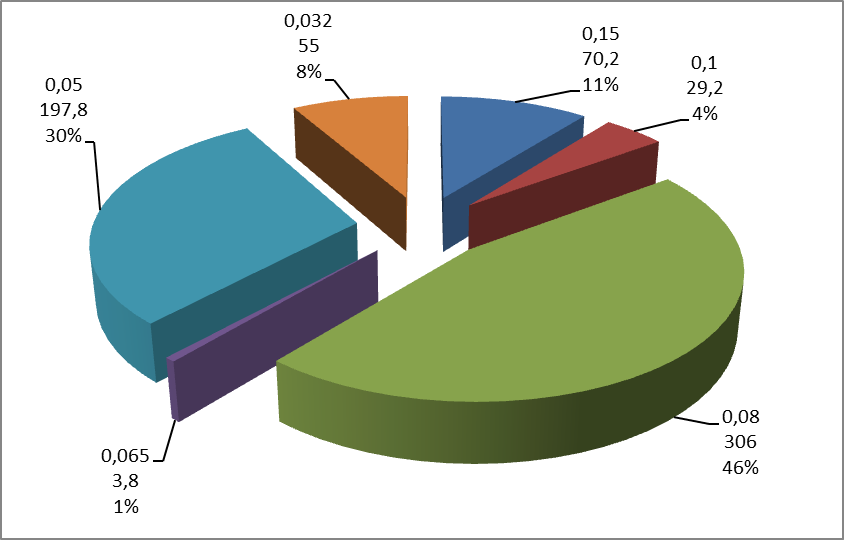 Рисунок 1.3.3.1 – Общая характеристика сетей в двухтрубном исчислении.Характеристика тепловых сетей по способу прокладки представлена на рисунке 1.3.3.2.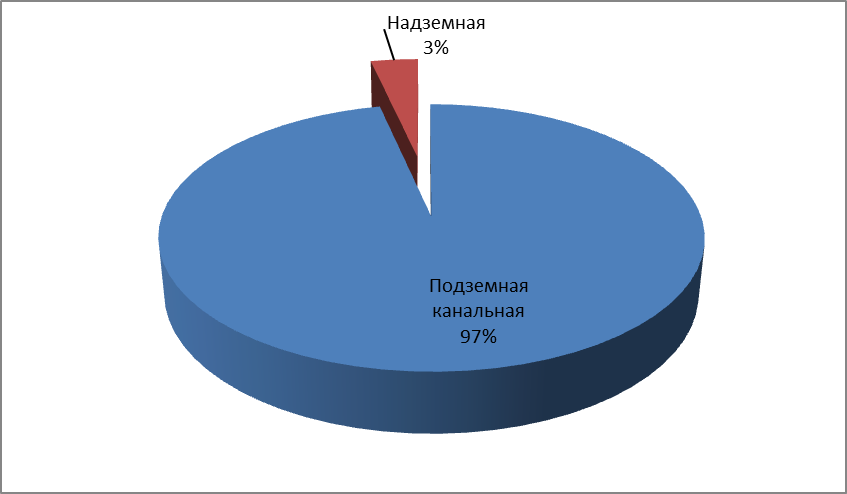 Рисунок 1.3.3.2 – Характеристика сетей по способу прокладки.Тепловые сети от котельной предусмотрены двухтрубные, с подачей теплоносителя на отопление и горячее водоснабжение. Система теплоснабжения открытая. Общая характеристика сетей по длинам, диаметрам и способу прокладки представлена в таблице 1.3.3.1.Таблица 1.3.3.1 – Характеристика тепловых сетей от котельной ШколаСхема тепловых сетей от котельной Школа представлена на рисунке 1.3.3.3.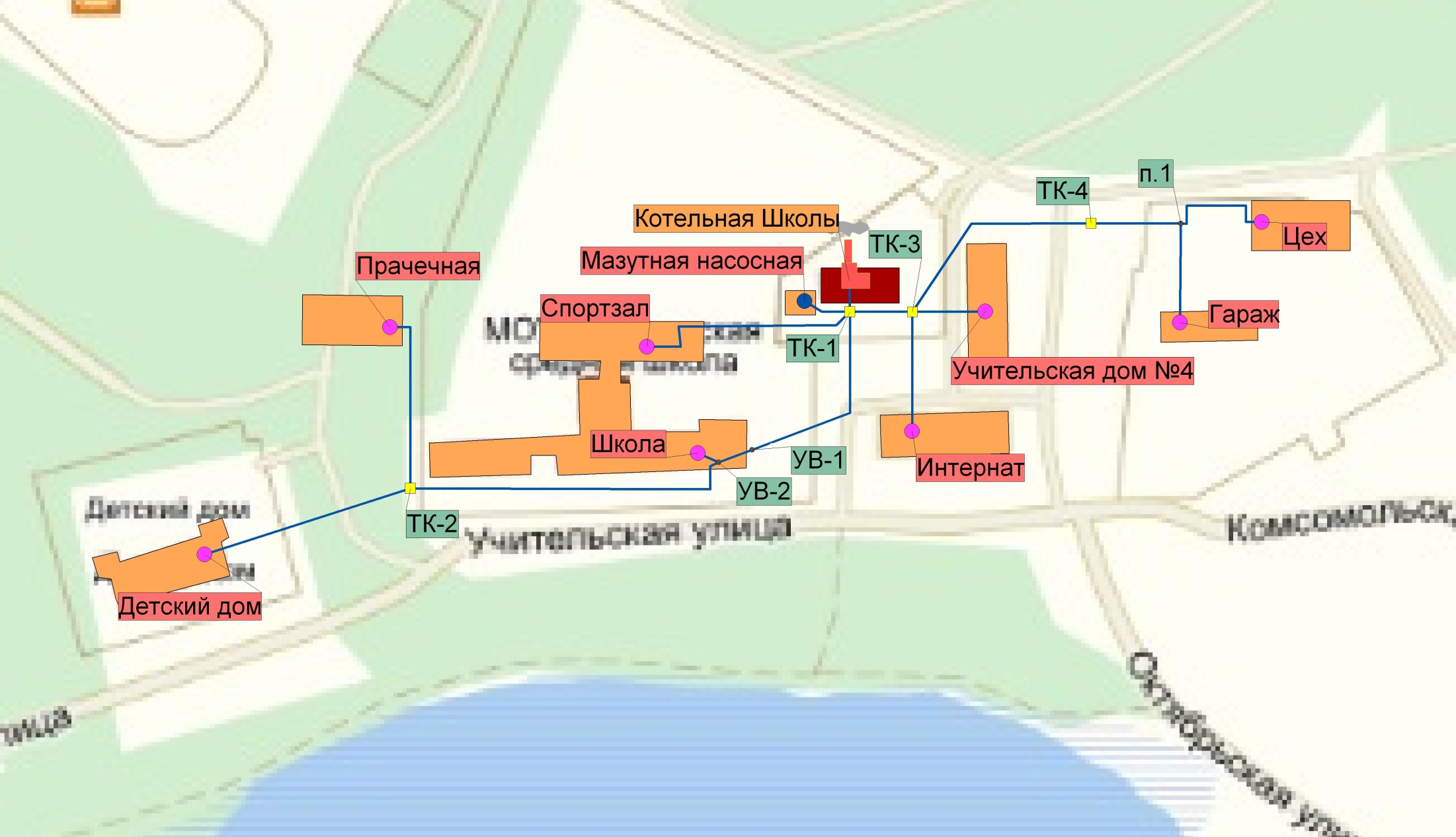 Рисунок 1.3.3.3 – Схема тепловых сетей от котельной Школа.Результаты гидравлического расчета представлены в таблице 1 Приложения 1. Фактические пьезометрические графики тепловых сетей до тупиковых самых удаленных потребителей представлены на рисунках 1.3.3.4, 1.3.3.5.Расчет выполнен из следующих исходных данных:Напор в подающей линии 25 м – прямой, 15 м – обратный;Расход воды на подпитку 2,42 тонн в час (согласно проведенным расчетам в программном комплексе ZuluTermo 7.0).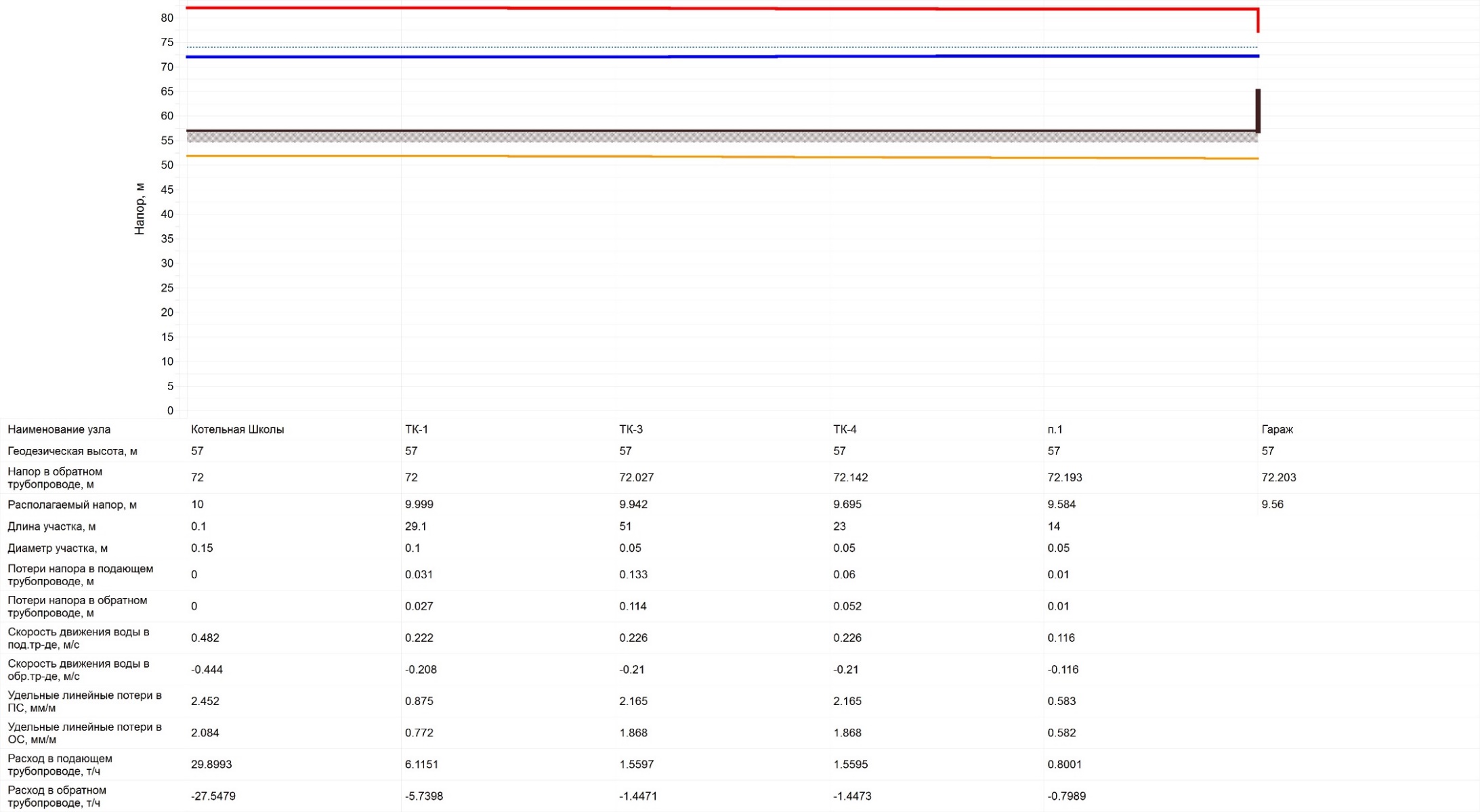 Рисунок 1.3.3.4 – Фактический пьезометрический график до удаленного потребителя Гараж.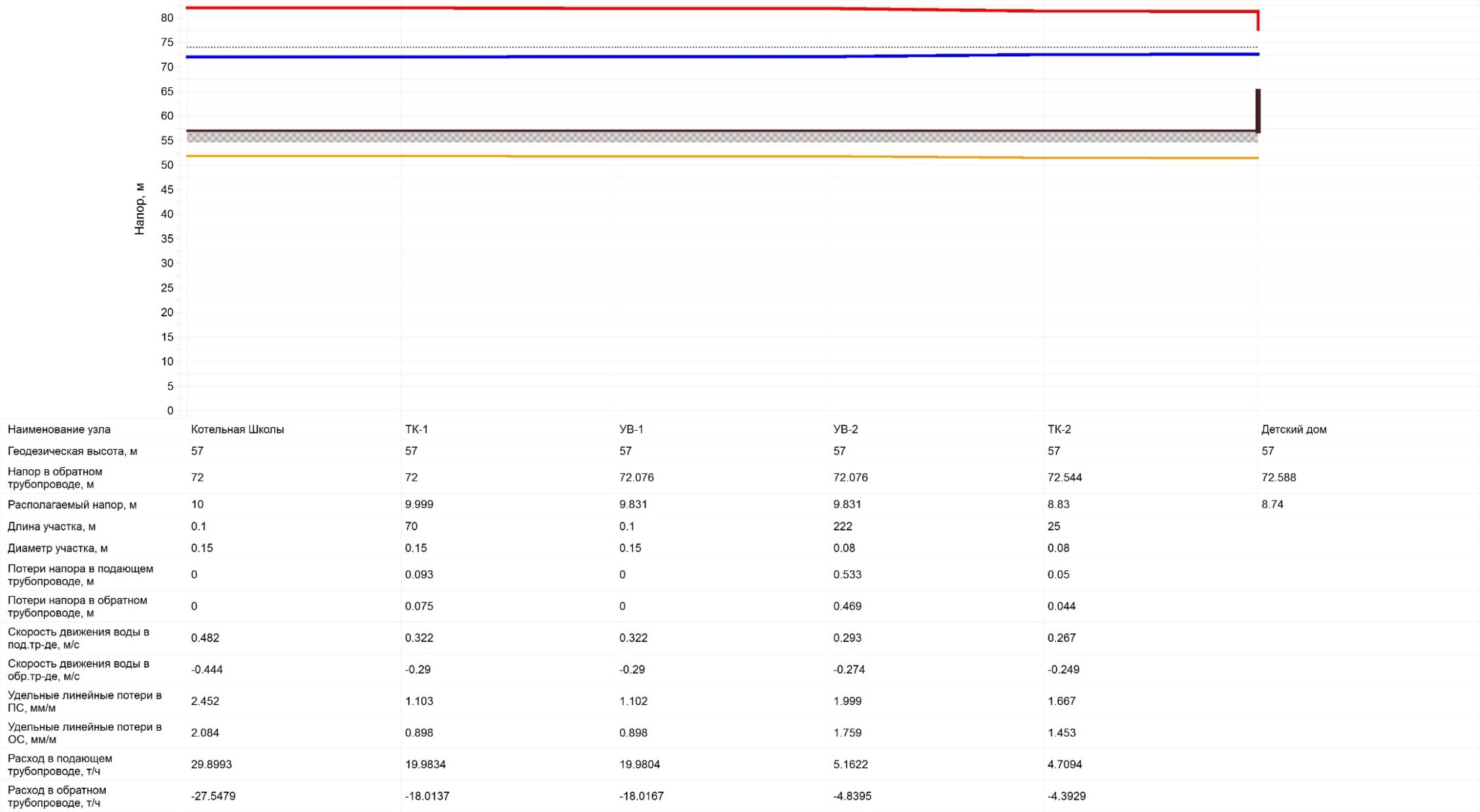 Рисунок 1.3.3.5 - Фактический пьезометрический график до удаленного потребителя Детский дом.Зоны действия источников тепловой энергииВ Будогощском городском поселении функционируют 4 котельные. Зоны действия котельных представлены на рисунке 1.4.1.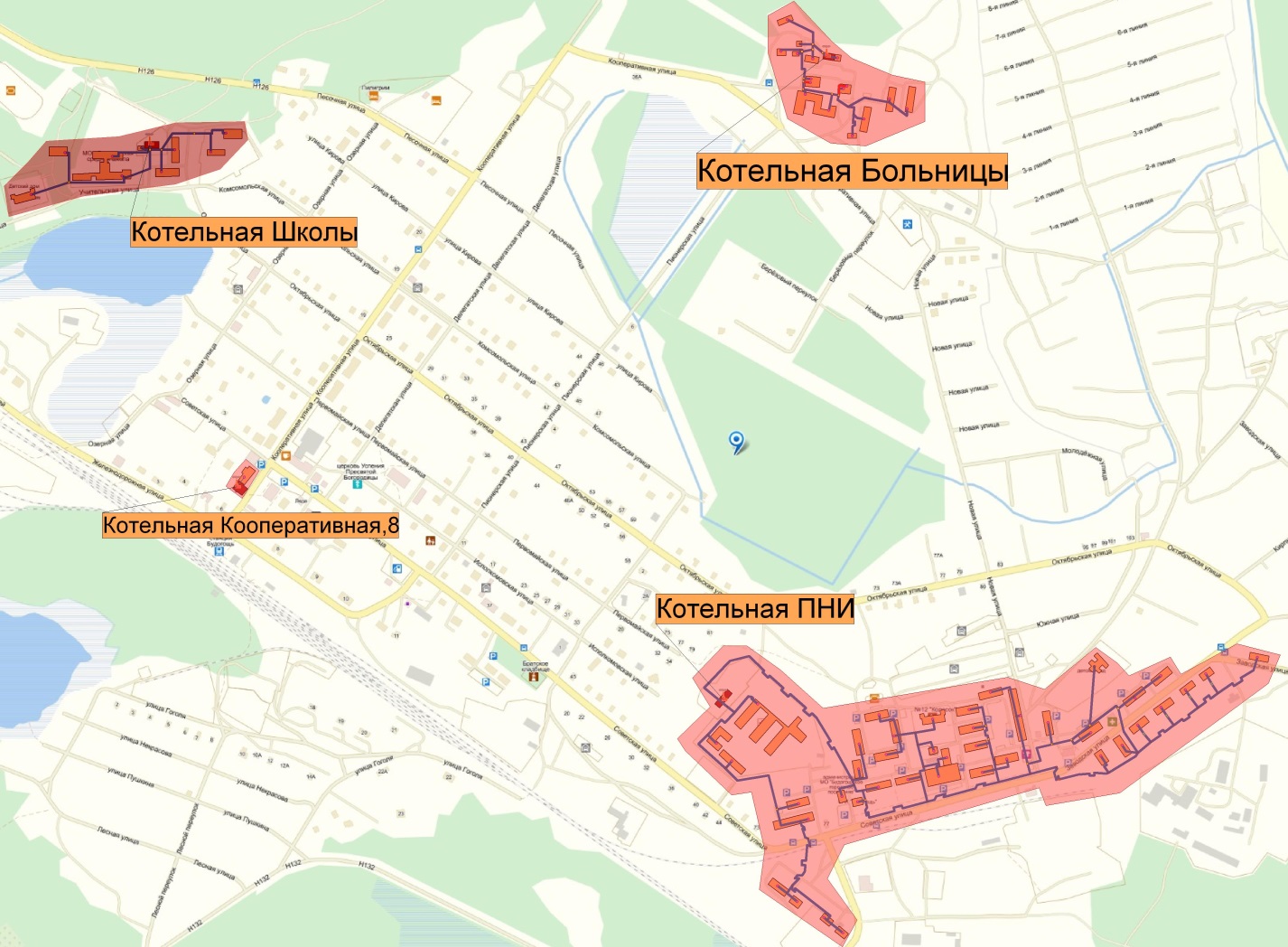 Рисунок 1.4 – Зоны действия котельных.Тепловые нагрузки потребителей тепловой энергии, групп потребителей тепловой энергии в зонах действия источников тепловой энергииРасчетная тепловая нагрузка потребителей централизованного теплоснабжения от котельных представлена в таблицах 1.5.1 – 1.5.4. Нагрузка на систему отопления и ГВС была принята согласно данным, предоставленным МП «Жилищное хозяйство».Таблица 1.5.1 – Расчетная тепловая нагрузка котельной ПНИ.Таблица 1.5.2 – Расчетная тепловая нагрузка котельной Больница.Таблица 1.5.3 – Расчетная тепловая нагрузка котельной Школа.Таблица 1.5.4 – Расчетная тепловая нагрузка модульной котельной.Балансы тепловой мощности и тепловой нагрузки в зонах действия источников тепловой энергииПостановление Правительства РФ №154 от 22.02.2012 г., «О требованиях к схемам теплоснабжения, порядку их разработки и утверждения» вводит следующие понятия:Установленная мощность источника тепловой энергии – сумма номинальных тепловых мощностей всего принятого по акту ввода в эксплуатацию оборудования, предназначенного для отпуска тепловой энергии потребителям на собственные и хозяйственные нужды;Располагаемая мощность источника тепловой энергии – величина, равная установленной мощности источника тепловой энергии за вычетом объемов мощности, не реализуемой по техническим причинам, в том числе по причине снижения тепловой мощности оборудования в результате эксплуатации на продленном техническом ресурсе (снижение параметров пара перед турбиной, отсутствие рециркуляции в пиковых водогрейных котлоагрегатах и др.);Мощность источника тепловой энергии нетто – величина, равная располагаемой мощности источника тепловой энергии за вычетом тепловой нагрузки на собственные и хозяйственные нужды.Расчетные балансы тепловой мощности по котельным Будогощского городского поселения представлены в таблице 1.6.1 и на рисунке 1.6.1.Таблица 1.6.1 – Балансы тепловой мощности.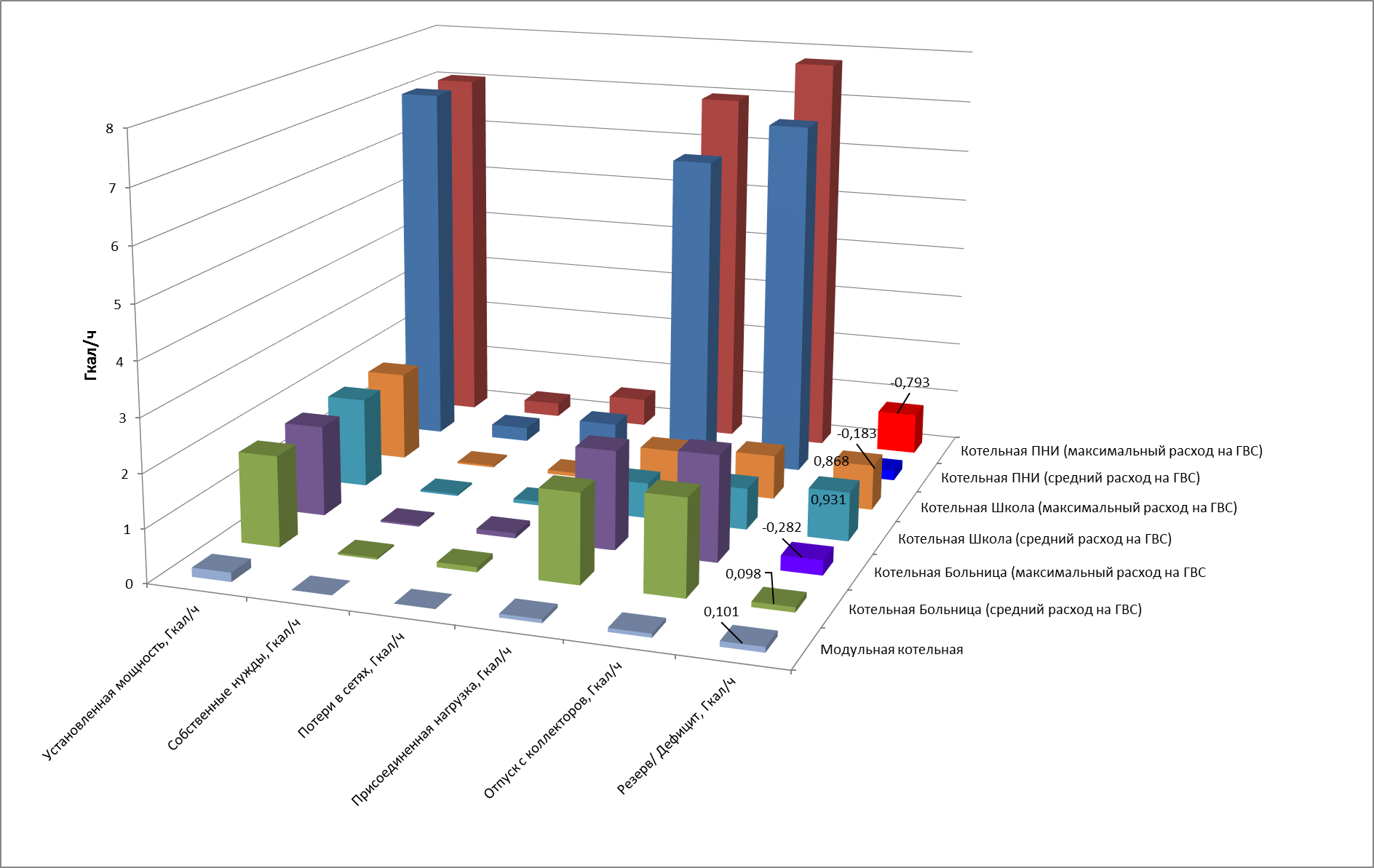 Рисунок 1.6.1 – Баланс тепловой мощности.Балансы теплоносителяСистема теплоснабжения Будогощского ГП открытого типа. Источник водоснабжения – артезианские скважины.Водоподготовка подпиточной воды для системы теплоснабжения и ГВС включает в себя коррекционную обработку воды установкой «Комплексон-6» с применением реагентов: ОЭДФ (гидроксиэтилендендифосфоновая кислота или цинковая соль ОЭДФ).Принцип действия заключается в блокировании активных центров кристаллизации солей жесткости и роста отложений, а также снижении коррозионных процессов.Деаэрация отсутствует.Обработанная вода поступает в баки-аккумуляторы, из которых питательными насосами подается на внешний контур теплообменников пластинчатого типа и далее на всас сетевых насосов. Греющим контуром служит вода, циркулирующая по замкнутому контуру (теплообменник – жаротрубный водогрейный котел).Подпитка греющего контура производится умягченной водой, прошедшей установку Na-катионирования.Технологические схемы типичны для 3 котельных (ПНИ, Больница, Школа).Производительность установки «Комплексон-6»:Котельная ПНИ – 25 м3/ч;Котельная Больница – 5 м3/ч;Котельная Школа – 1,5 м3/ч.Расход воды на подпитку составил на 2012 год:Котельная ПНИ – 50 407 м3/год;Котельная Больница – 7481 м3/год;Котельная Школа – 2044 м3/год.В таблице 1.7.1 представлены параметры, которыми должна обладать сетевая вода для водогрейных котлов.Таблица 1.7.1 – Качество сетевой воды для водогрейных котлов.Балансы теплоносителя по состоянию на 2013 год представлены в таблице 1.7.2. и на рисунке 1.7.1.Таблица 1.7.2. Балансы теплоносителя котельных на 2013 год.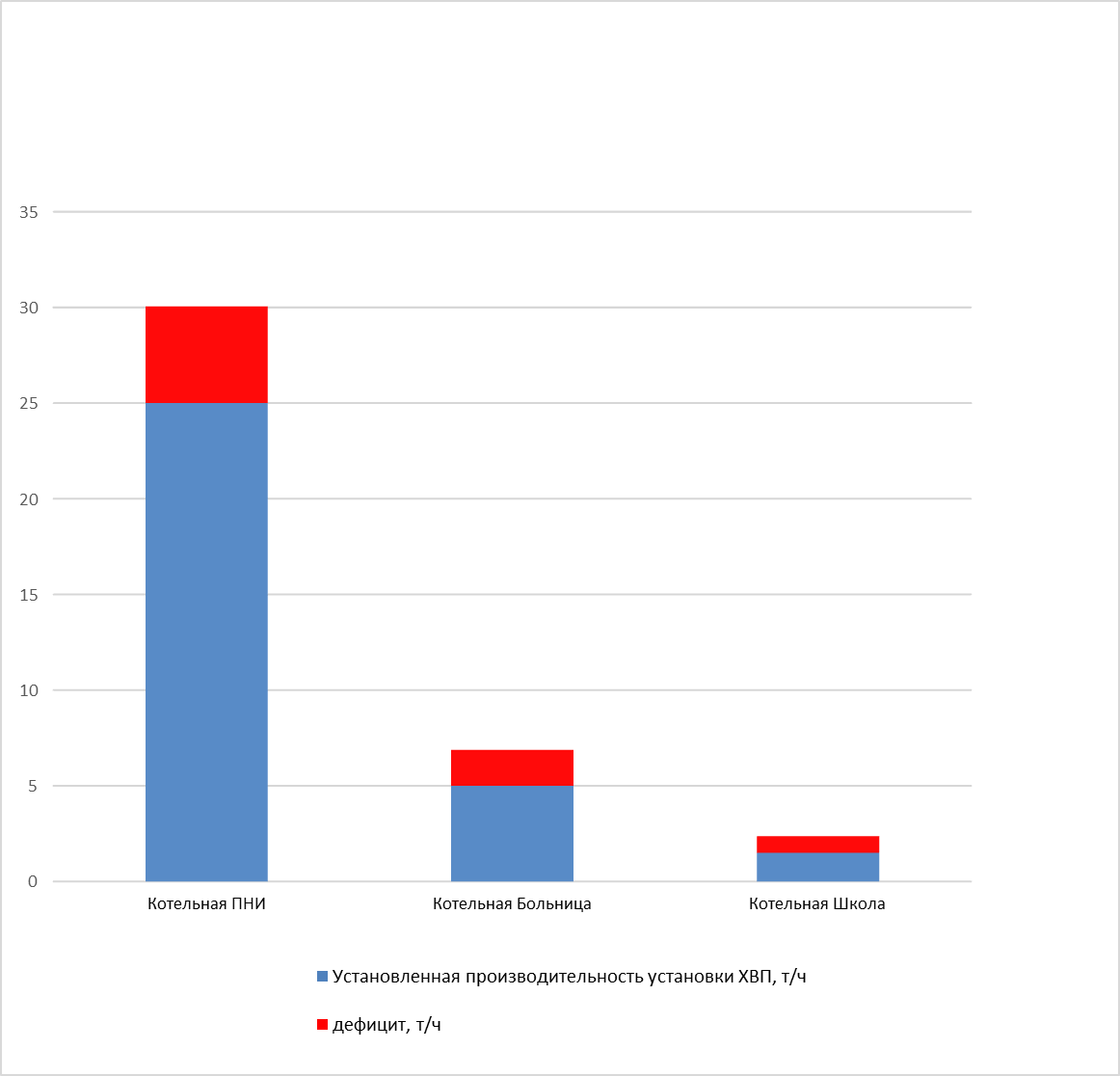 Рисунок 1.7.1. Балансы теплоносителя котельных на 2013 год.Как видно из таблицы 1.7.2 из-за открытой системы теплоснабжения, при максимальном водоразборе, производительности существующих установок ХВО недостаточно для обеспечения требуемого качества подпиточной воды. Это приводит к сильному износу оборудования и тепловых сетей и, как следствие, к увеличению числа отказов и аварий на теплотрассе.Для решения этой проблемы необходимо перейти на закрытую систему теплоснабжения. Обоснование решения перехода на закрытую систему теплоснабжения смотри в разделе 1.12 «Описание существующих технических и технологических проблем».Топливные балансы источников тепловой энергии и система обеспечения топливомКотельная ПНИОсновным топливом котельной является мазут, резервное – мазут. Расчетный объем потребления топлива по состоянию на 2013 год составляет 2818 тонн.На рисунке 1.8.1.1 и в таблице 1.8.1.1 представлено расчетное потребление мазута на котельной по месяцам.Таблица 1.8.1.1 – Топливный баланс.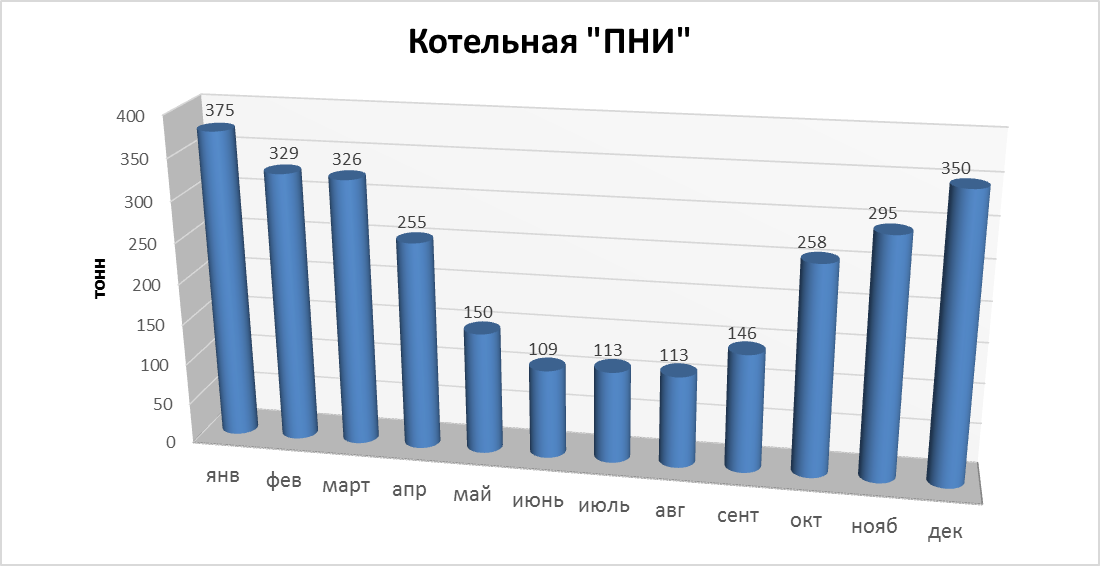 Рисунок 1.8.1.1 – Существующий расчетный расход топлива по месяцам.Котельная БольницаОсновным топливом котельной является мазут, резервное – мазут. Расчетный объем потребления топлива по состоянию на 2013 год составляет 730 тонн.На рисунке 1.8.2.1 и в таблице 1.8.2.1 представлено расчетное потребление мазута на котельной по месяцам.Таблица 1.8.2.1 – Топливный баланс.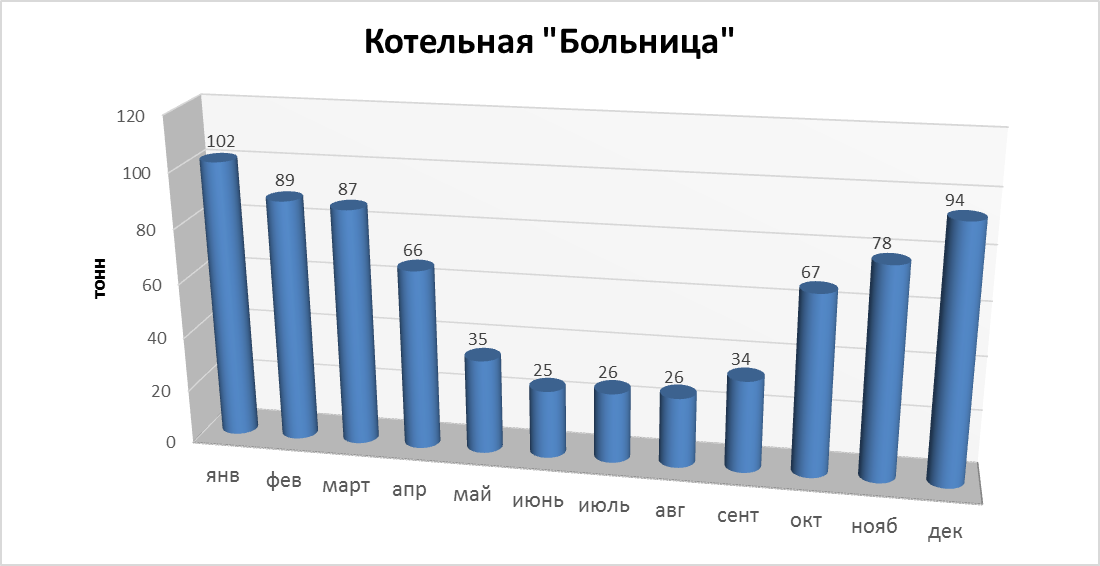 Рисунок 1.8.2.1 – Существующий расчетный расход топлива по месяцам.Котельная ШколаОсновным топливом котельной является мазут, резервное – мазут. Расчетный объем потребления топлива по состоянию на 2013 год составляет 278 тонн.На рисунке 1.8.3.1 и в таблице 1.8.3.1 представлено расчетное потребление мазута на котельной по месяцам.Таблица 1.8.3.1 – Топливный баланс.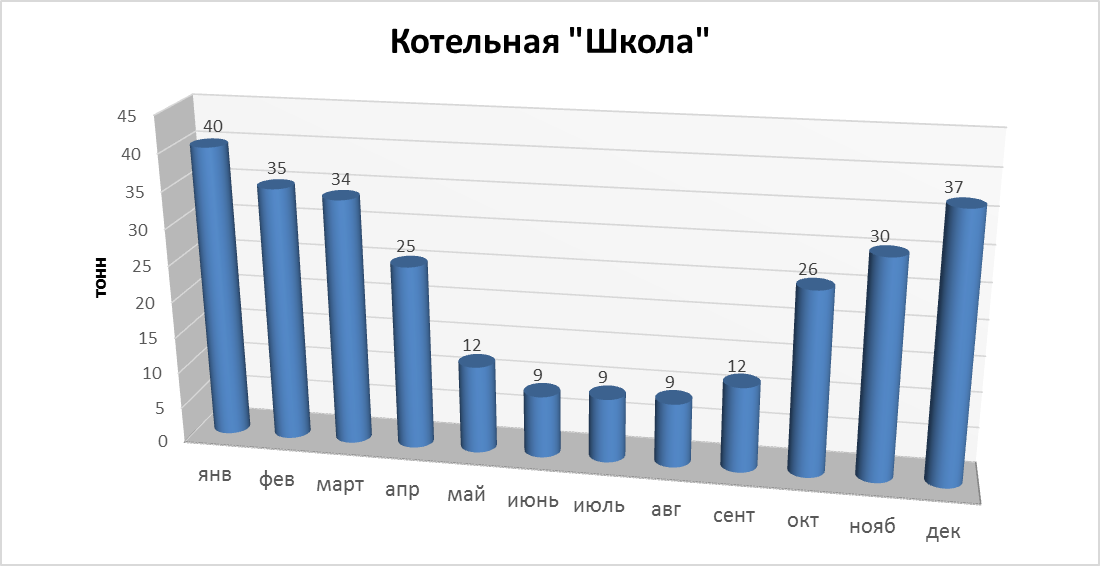 Рисунок 1.8.3.1 – Существующий расчетный расход топлива по месяцам.Модульная котельная «Кооперативная, 8»Основным топливом котельной является дизельное топливо, резервное – дизельное топливо. Расчетный объем потребления топлива по состоянию на 2013 год составляет 17,6 тонн.На рисунке 1.8.4.1 и в таблице 1.8.4.1. представлено расчетное потребление мазута на котельной по месяцам.Таблица 1.8.4.1 – Топливный баланс.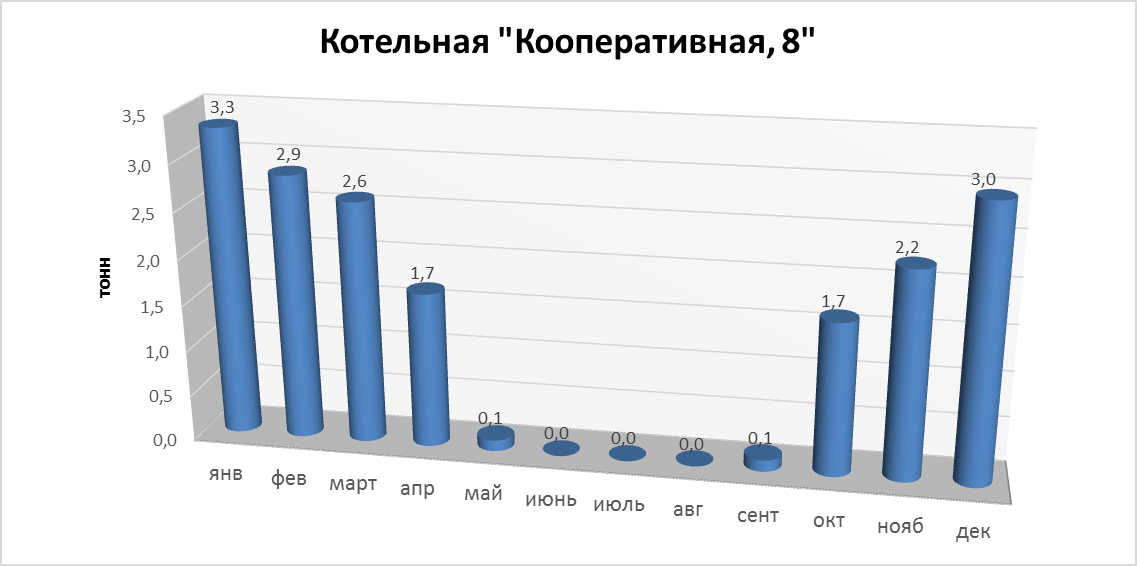 Рисунок 1.8.4.1 – Существующий расчетный расход топлива по месяцам.Надежность теплоснабженияВ границах МО Будогощское городское поселение теплоснабжение осуществляется централизованно ― от четырех котельных.МП «Жилищное хозяйство» эксплуатирует 5627,7 км тепловых сетей в двухтрубном исчислении, вид прокладки, преимущественно, надземный. Тепловые сети от котельной до вводов в здания проложены в две трубы. Схема теплоснабжения открытая.Самый большой износ тепловых сетей наблюдается от котельной Больница и составляет порядка 57%, что не может обеспечить надежную выработку и поставку тепла к потребителям Будогощского городского поселения. Оценка надежности теплоснабжения разрабатываются в соответствии с подпунктом «И» пункта 19 и пункта 46 Требований к схемам теплоснабжения. Нормативные требования к надёжности теплоснабжения установлены в СНиП 41.02.2003 «Тепловые сети» в части пунктов 6.27-6.31 раздела «Надежность».В СНиП 41.02.2003 надежность теплоснабжения определяется по способности проектируемых и действующих источников теплоты, тепловых сетей и в целом систем централизованного теплоснабжения обеспечивать в течение заданного времени требуемые режимы, параметры и качество теплоснабжения (отопления, вентиляции, горячего водоснабжения, а также технологических потребностей предприятий в паре и горячей воде) обеспечивать нормативные показатели вероятности безотказной работы [Р], коэффициент готовности [Кг], живучести [Ж].Расчет показателей системы с учетом надежности должен производиться для каждого потребителя. При этом минимально допустимые показатели вероятности безотказной работы следует принимать для:источника теплоты Рит = 0,97;тепловых сетей Ртс = 0,9;потребителя теплоты Рпт = 0,99;СЦТ в целом Рсцт = 0,9•0,97•0,99 = 0,86.Нормативные показатели безотказности тепловых сетей обеспечиваются следующими мероприятиями:установлением предельно допустимой длины нерезервированных участковтеплопроводов (тупиковых, радиальных, транзитных) до каждого потребителя или теплового пункта;местом размещения резервных трубопроводных связей между радиальными теплопроводами;достаточностью диаметров выбираемых при проектировании новых или реконструируемых существующих теплопроводов для обеспечения резервной подачи теплоты потребителям при отказах;необходимость замены на конкретных участках конструкций тепловых сетей и теплопроводов на более надежные, а также обоснованность перехода на надземную или тоннельную прокладку;очередность ремонтов и замен теплопроводов, частично или полностью утративших свой ресурс.Готовность системы теплоснабжения к исправной работе в течение отопительного периода определяется по числу часов ожидания готовности: источника теплоты, тепловых сетей, потребителей теплоты, а также - числу часов нерасчетных температур наружного воздуха в данной местности.Минимально допустимый показатель готовности СЦТ к исправной работе Кг принимается 0,97.Нормативные показатели готовности систем теплоснабжения обеспечиваются следующими мероприятиями:готовностью СЦТ к отопительному сезону;достаточностью установленной (располагаемой) тепловой мощности источника тепловой энергии для обеспечения исправного функционирования СЦТ при нерасчетных похолоданиях;способностью тепловых сетей обеспечить исправное функционирование СЦТ при нерасчетных похолоданиях;организационными и техническими мерами, необходимые для обеспечения исправного функционирования СЦТ на уровне заданной готовности;максимально допустимым числом часов готовности для источника теплоты.Потребители теплоты по надежности теплоснабжения делятся на три категории:Первая категория - потребители, не допускающие перерывов в подаче расчетного количества теплоты и снижения температуры воздуха в помещениях ниже предусмотренных ГОСТ 30494.Например, больницы, родильные дома, детские дошкольные учреждения с круглосуточным пребыванием детей, картинные галереи, химические и специальные производства, шахты и т.п.Вторая категория - потребители, допускающие снижение температуры в отапливаемых помещениях на период ликвидации аварии, но не более 54 ч:жилых и общественных зданий до 12 °С;промышленных зданий до 8 °С.Надежность – свойство участка тепловой сети или элемента тепловой сети сохранять во времени в установленных пределах значения всех параметров, характеризующих способность обеспечивать передачу теплоносителя в заданных режимах и условиях применения и технического обслуживания. Надежность тепловой сети и системы теплоснабжения является комплексным свойством, которое в зависимости от назначения объекта и условий его применения может включать безотказность, долговечность, ремонтопригодность и сохраняемость или определенные сочетания этих свойств.Безотказность – свойство тепловой сети непрерывно сохранять работоспособное состояние в течение некоторого времени или наработки;Долговечность – свойство тепловой сети или объекта тепловой сети сохранять работоспособное состояние до наступления предельного состояния при установленной системе технического обслуживания и ремонта;Ремонтопригодность – свойство элемента тепловой сети, заключающееся в приспособленности к поддержанию и восстановлению работоспособного состояния путем технического обслуживания и ремонта;Исправное состояние – состояние элемента тепловой сети и тепловой сети в целом, при котором он соответствует всем требованиям нормативно-технической и (или) конструкторской (проектной) документации;Неисправное состояние – состояние элемента тепловой сети или тепловой сети в целом, при котором он не соответствует хотя бы одному из требований нормативно-технической и (или) конструкторской (проектной) документации;Работоспособное состояние – состояние элемента тепловой сети или тепловой сети в целом, при котором значения всех параметров, характеризующих способность выполнять заданные функции, соответствуют требованиям нормативно-технической и (или) конструкторской (проектной) документации;Неработоспособное состояние - состояние элемента тепловой сети, при котором значение хотя бы одного параметра, характеризующего способность выполнять заданные функции, не соответствует требованиям нормативно-технической и (или) конструкторской (проектной) документации. Для сложных объектов возможно деление их неработоспособных состояний. При этом из множества неработоспособных состояний выделяют частично неработоспособные состояния, при которых тепловая сеть способна частично выполнять требуемые функции;Предельное состояние – состояние элемента тепловой сети или тепловой сети в целом, при котором его дальнейшая эксплуатация недопустима или нецелесообразна, либо восстановление его работоспособного состояния невозможно или нецелесообразно;Критерий предельного состояния - признак или совокупность признаков предельного состояния элемента тепловой сети, установленные нормативно-технической и (или) конструкторской (проектной) документацией. В зависимости от условий эксплуатации для одного и того же элемента тепловой сети могут быть установлены два и более критериев предельного состояния;Повреждение – событие, заключающееся в нарушении исправного состояния объекта при сохранении работоспособного состояния;Отказ – событие, заключающееся в нарушении работоспособного состояния элемента тепловой сети или тепловой сети в целом;Критерий отказа – признак или совокупность признаков нарушения работоспособного состояния тепловой сети, установленные в нормативно-технической и (или) конструкторской (проектной) документации. Отказ участка тепловой сети – событие, приводящие к нарушению его работоспособного состояния (т.е. прекращению транспорта теплоносителя по этому участку в связи с нарушением герметичности этого участка);Отказ теплоснабжения потребителя – событие, приводящее к падению температуры в отапливаемых помещениях жилых и общественных зданий ниже +12 °С, в промышленных зданиях ниже +8 °С (СНиП 41-02-2003. Тепловые сети).В соответствии со СНиП 41-02-2003 расчет надежности теплоснабжения должен производиться для каждого потребителя, при этом минимально допустимые показатели вероятности безотказной работы следует принимать для:источника теплоты Рит = 0,97;тепловых сетей Ртс = 0,9;потребителя теплоты Рпт = 0,99;СЦТ в целом Рсцт = 0,9×0,97×0,99 = 0,86.Расчет вероятность безотказной работы тепловой сети по отношению к каждому потребителю осуществляется по следующему алгоритму:Определяется путь передачи теплоносителя от источника до потребителя, по отношению к которому выполняется расчет вероятности безотказной работы тепловой сети.На первом этапе расчета устанавливается перечень участков теплопроводов, составляющих этот путь.Для каждого участка тепловой сети устанавливаются: год его ввода в эксплуатацию, диаметр и протяженность.На основе обработки данных по отказам и восстановлениям (времени, затраченном на ремонт участка) всех участков тепловых сетей за несколько лет их работы устанавливаются следующие зависимости: - средневзвешенная частота (интенсивность) устойчивых отказов участков в конкретной системе теплоснабжения при продолжительности эксплуатации участков от 3 до 17 лет (1/км/год);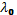 средневзвешенная частота (интенсивность) отказов для участков тепловой сети с продолжительностью эксплуатации от 1 до 3 лет;средневзвешенная частота (интенсивность) отказов для участков тепловой сети с продолжительностью эксплуатации от 17 и более лет;средневзвешенная продолжительность ремонта (восстановления) участков тепловой сети;средневзвешенная продолжительность ремонта (восстановления) участков тепловой сети в зависимости от диаметра участка;Частота (интенсивность) отказов1 каждого участка тепловой сети измеряется с помощью показателя , который имеет размерность [1/км/год] или [1/км/час]. Интенсивность отказов всей тепловой сети (без резервирования) по отношению к потребителю представляется как последовательное (в смысле надежности) соединение элементов, при котором отказ одного из всей совокупности элементов приводит к отказу все системы в целом. Средняя вероятность безотказной работы системы, состоящей из последовательно соединенных элементов будет равна произведению вероятностей безотказной работы: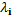 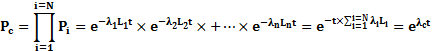 Интенсивность отказов всего последовательного соединения равна сумме интенсивностей отказов на каждом участке , [1/час], где  -протяженность каждого участка, [км]. И, таким образом, чем выше значение интенсивности отказов системы, тем меньше вероятность безотказной работы. Параметр времени в этих выражениях всегда равен одному отопительному периоду, т.е. значение вероятности безотказной работы вычисляется как некоторая вероятность в конце каждого рабочего цикла (перед следующим ремонтным периодом).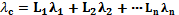 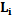 Интенсивность отказов каждого конкретного участка может быть разной, но самое главное, она зависит от времени эксплуатации участка (важно: не в процессе одного отопительного периода, а времени от начала его ввода в эксплуатацию). Для описания параметрической зависимости интенсивности отказов применяется зависимость от срока эксплуатации, следующего вида, близкую по характеру к распределению Вейбулла: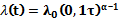 где  - срок эксплуатации участка [лет].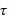 Характер изменения интенсивности отказов зависит от параметра : при  <1, она монотонно убывает, при  >1 - возрастает; при  =1 функция принимает вид = Const. А  - это средневзвешенная частота (интенсивность) устойчивых отказов в конкретной системе теплоснабжения.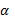 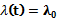 Обработка значительного количества данных по отказам, позволяет использовать следующую зависимость для параметра формы интенсивности отказов: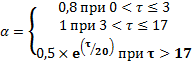 На рисунке 1.9.1 приведен вид зависимости интенсивности отказов от срока эксплуатации участка тепловой сети. При ее использовании следует помнить о некоторых допущениях, которые были сделаны при отборе данных:она применима только тогда, когда в тепловых сетях существует четкое разделение на эксплуатационный и ремонтный периоды;в ремонтный период выполняются гидравлические испытания тепловой сети после каждого отказа.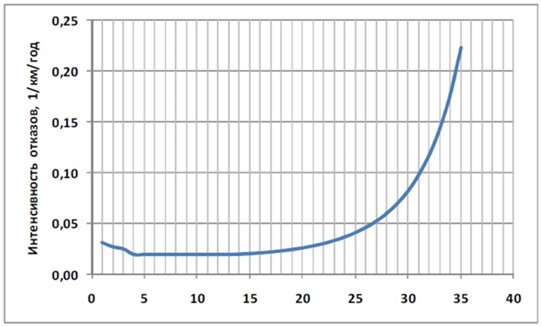 Рисунок 1.9.1. Интенсивность отказов в зависимости от срока эксплуатации участка тепловой сети.Зависимость повторяемости температур наружного воздуха для местоположения тепловых сетей принимают по данным СНиП 2.01.01.82 или Справочника «Наладка и эксплуатация водяных тепловых сетей».С использованием данных о теплоаккумулирующей способности абонентских установок определяют время, за которое температура внутри отапливаемого помещения снизится до температуры, установленной в критериях отказа теплоснабжения. Отказ теплоснабжения потребителя – событие, приводящее к падению температуры в отапливаемых помещениях жилых и общественных зданий ниже +12 °С, в промышленных зданиях ниже +8 °С (СНиП 41-02-2003. Тепловые сети). Для расчета времени снижения температуры в жилом здании используют формулу:Где  – внутренняя температура, которая устанавливается в помещении через время z в часах, после наступления исходного события, ºС; z – время отсчитываемое после начала исходного события, ч;  -- температура в отапливаемом помещении, которая была в момент начала исходного события, ºС;  – температура наружного воздуха, усредненная на периоде времени z, ºС;  – подача теплоты в помещение, Дж/ч;  – удельные расчетные тепловые потери здания, Дж/(ч× ºС);  – коэффициет аккумуляции помещения (здания), ч.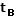 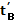 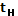 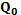 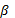 Расчет проводится для каждой градации повторяемости температуры наружного воздуха.На основе данных о частоте (потоке) отказов участков тепловой сети, повторяемости температур наружного воздуха и данных о времени восстановления (ремонта) элемента (участка, НС, компенсатора и т.д.) тепловых сетей определяют вероятность отказа теплоснабжения потребителя.Расчет выполняется для каждого участка и/или элемента, входящего в путь от источника до абонента.При выполнении предложений по строительству и реконструкции тепловых сетей, и источников теплоснабжения, описанных в разделе 5 и 6, надежность системы централизованного теплоснабжения близка к 1.Относительный аварийный недоотпуск тепла, надежность электроснабжения и надежность источников водоснабжения рассчитать не представляется возможным из-за отсутствия соответствующих исходных данных.Технико-экономические показатели теплоснабжающих и теплосетевых организацийСогласно Постановлению Правительства РФ №1140 от 30.12.2009 г., «Об утверждении стандартов раскрытия информации организациями коммунального комплекса и субъектами естественных монополий, осуществляющих деятельность в сфере оказания услуг по передаче тепловой энергии», раскрытию подлежит информация:а) о ценах (тарифах) на регулируемые товары и услуги и надбавках к этим ценам (тарифам);б) об основных показателях финансово-хозяйственной деятельности регулируемых организаций, включая структуру основных производственных затрат (в части регулируемой деятельности);в) об основных потребительских характеристиках регулируемых товаров и услуг регулируемых организаций и их соответствии государственным и иным утвержденным стандартам качества;г) об инвестиционных программах и отчетах об их реализации;д) о наличии (отсутствии) технической возможности доступа к регулируемым товарам и услугам регулируемых организаций, а также о регистрации и ходе реализации заявок на подключение к системе теплоснабжения;е) об условиях, на которых осуществляется поставка регулируемых товаров и (или) оказание регулируемых услуг;ж) о порядке выполнения технологических, технических и других мероприятий, связанных с подключением к системе теплоснабжения.На момент выполнения работы данные об основных показателях финансово-хозяйственной деятельности, организациями, производящими и поставляющими тепловую энергию представлены не в полном объеме и не всеми теплоснабжающими организациями.Технико-экономические показатели представлены в таблицах 1.10.1 – 1.10.4.Таблица 1.10.1 – Технико-экономические показатели котельной ПНИ.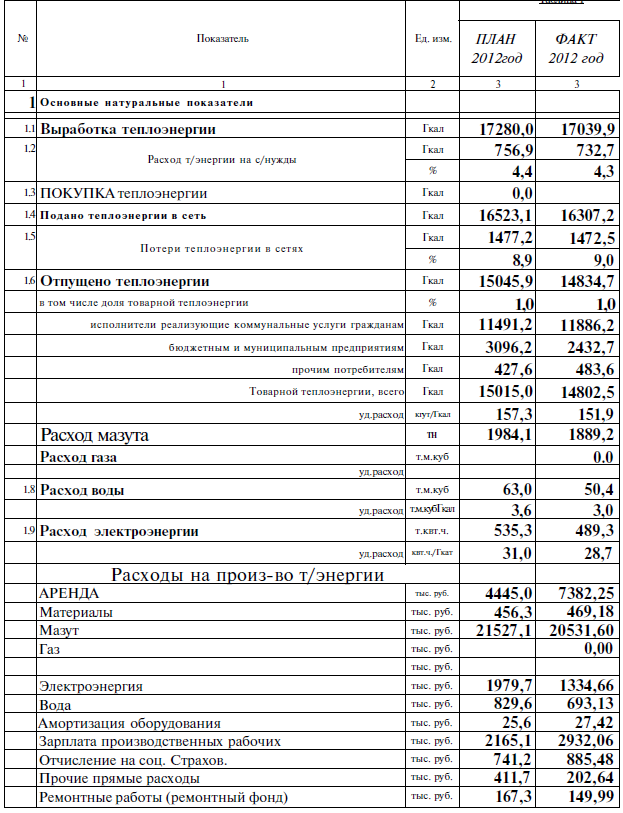 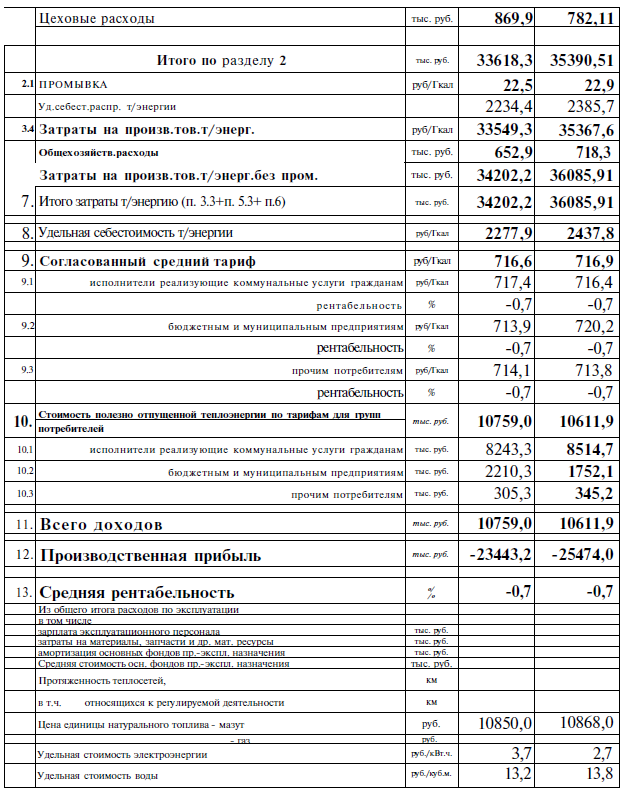 Таблица 1.10.2 – Технико-экономические показатели котельной Больница.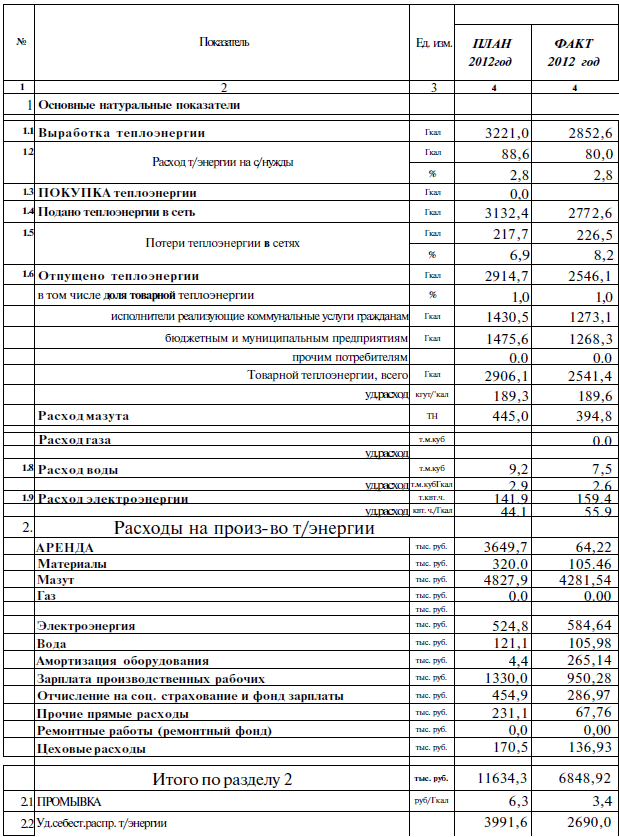 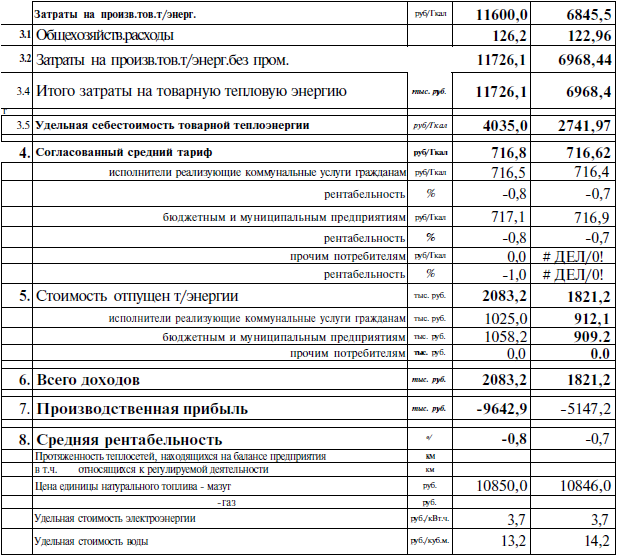 Таблица 1.10.3 – Технико-экономические показатели котельной Школа.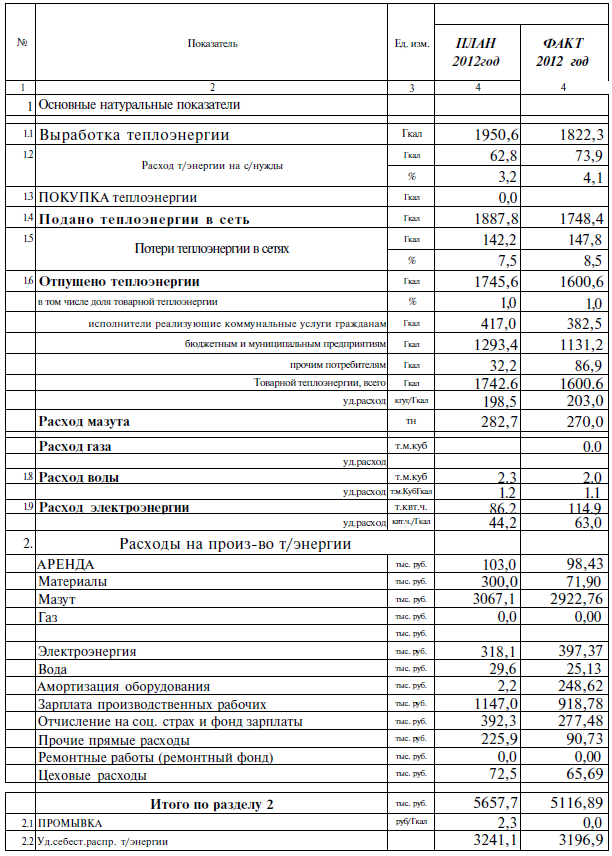 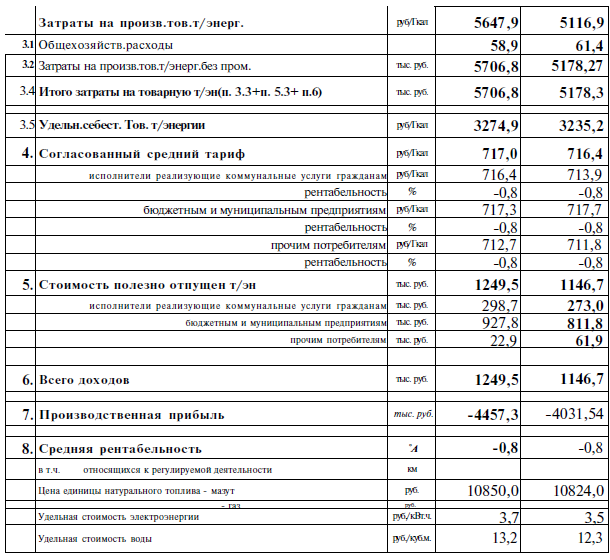 Таблица 1.10.4 – Технико-экономические показатели Дизельной котельной.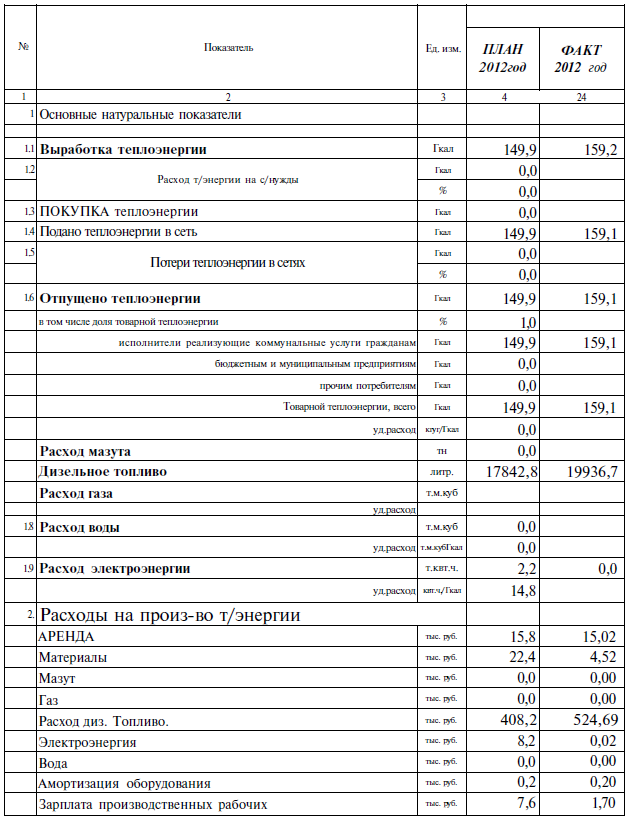 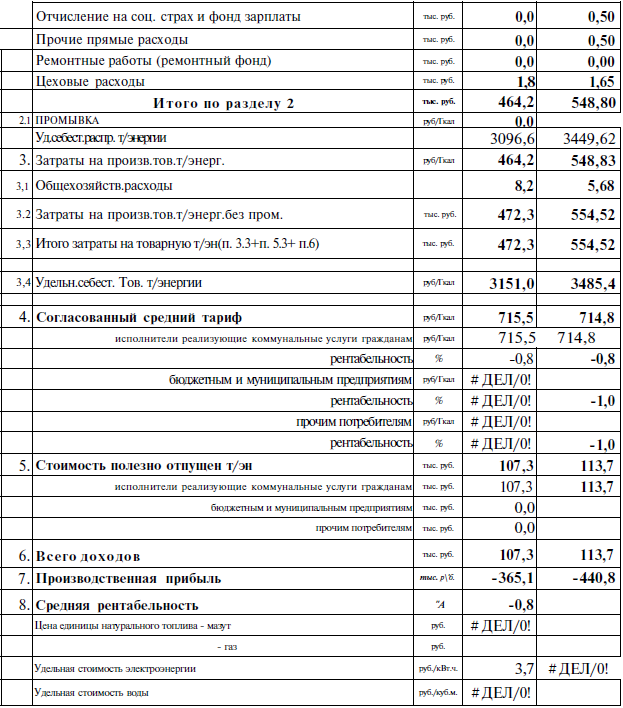 Цены (тарифы) в сфере теплоснабженияПлата за подключение к системе теплоснабжения и за услуги по поддержанию резервной тепловой мощности С начала 2005 года плата за подключение к системам теплоснабжения устанавливалась на основании Федерального закона от 30.12.2004 N 210-ФЗ «Об основах регулирования тарифов организаций коммунального комплекса». В соответствии со ст.5 Закона, к перечню полномочий органов местного самоуправления в области регулирования тарифов и надбавок организаций коммунального комплекса относилось регулирование: - надбавок к тарифам на товары и услуги организаций коммунального комплекса в соответствии с предельным индексом, установленным органом регулирования субъекта Российской Федерации для соответствующего муниципального образования; - тарифов на подключение к системам коммунальной инфраструктуры, тарифов организаций коммунального комплекса на подключение. В соответствии с указанным нормативным актом тарифы на подключение к системам теплоснабжения устанавливаются для тех организаций, чьи инвестиционные программы были утверждены органами местного самоуправления. В 2008-2012 годах тарифы на подключение к системам теплоснабжения не утверждались.Существенные изменения в порядок установления платы за подключение были введены Федеральным законом от 27.07.2010 N 190-ФЗ «О теплоснабжении». Законом определены некоторые понятия: - плата за подключение к системе теплоснабжения – плата, которую вносят лица, осуществляющие строительство здания, строения, сооружения, подключаемых к системе теплоснабжения, а также плата, которую вносят лица, осуществляющие реконструкцию здания, строения, сооружения в случае, если данная реконструкция влечет за собой увеличение тепловой нагрузки реконструируемых здания, строения, сооружения;- резервная тепловая мощность – тепловая мощность источников тепловой энергии и тепловых сетей, необходимая для обеспечения тепловой нагрузки теплопотребляющих установок, входящих в систему теплоснабжения, но не потребляющих тепловой энергии, теплоносителя.В перечень цен (тарифов) в сфере теплоснабжения, подлежащих регулированию, внесены следующие пункты:- плата за услуги по поддержанию резервной тепловой мощности при отсутствии потребления тепловой энергии;- плата за подключение к системе теплоснабжения.Полномочия по регулированию размера указанных видов платы переданы органам исполнительной власти субъектов Российской Федерации в области государственного регулирования цен (тарифов).Законом также определено, что плата за подключение к системе теплоснабжения устанавливается органом регулирования в расчете на единицу мощности подключаемой тепловой нагрузки и может быть дифференцирована в зависимости от параметров данного подключения, определенных основами ценообразования в сфере теплоснабжения и правилами регулирования цен (тарифов) в сфере теплоснабжения, утвержденными Правительством Российской Федерации. Согласно Постановления Правительства от 22 октября 2012 года №1075 «О ценообразовании в сфере теплоснабжения», плата за услуги по поддержанию резервной тепловой мощности устанавливается органами регулирования для категорий (групп) социально значимых потребителей, если указанные потребители не потребляют тепловую энергию, но не осуществили отсоединение принадлежащих им теплопотребляющих установок от тепловой сети в целях сохранения возможности возобновить потребление тепловой энергии при возникновении такой необходимости.Плата за услуги по поддержанию резервной тепловой мощности устанавливается органами регулирования за услуги, оказываемые: а) регулируемыми организациями, мощность тепловых источников и (или) тепловых сетей которых используется для поддержания резервной мощности в соответствии со схемой теплоснабжения, - для оказания указанных услуг единой теплоснабжающей организации; б) единой теплоснабжающей организацией в зоне ее деятельности категориям (группам) социально значимых потребителей, находящимся в зоне деятельности единой теплоснабжающей организации. Плата за услуги по поддержанию резервной тепловой мощности единой теплоснабжающей организации устанавливается равной ставке за мощность единого тарифа на тепловую энергию (мощность) в зоне ее деятельности или, если в зоне ее деятельности установлен одноставочный единый тариф на тепловую энергию (мощность), равной ставке за мощность двухставочного единого тарифа на тепловую энергию (мощность). К социально значимым потребителям, для которых устанавливается плата за услуги по поддержанию резервной тепловой мощности, относятся следующие категории (группы) потребителей: а) физические лица, приобретающие тепловую энергию в целях потребления в населенных пунктах и жилых зонах при воинских частях; б) исполнители коммунальных услуг, приобретающие тепловую энергию в целях обеспечения предоставления собственникам и пользователям помещений в многоквартирных домах или жилых домах коммунальной услуги теплоснабжения и (или) горячего водоснабжения с использованием открытых систем теплоснабжения (горячего водоснабжения) в объемах их фактического потребления и объемах тепловой энергии, израсходованной на места общего пользования; в) теплоснабжающие организации, приобретающие тепловую энергию в целях дальнейшей продажи физическим лицам и (или) исполнителям коммунальной услуги теплоснабжения, в объемах фактического потребления физических лиц и объемах тепловой энергии, израсходованной на места общего пользования; г) религиозные организации; д) бюджетные и казенные учреждения, осуществляющие в том числе деятельность в сфере науки, образования, здравоохранения, культуры, социальной защиты, занятости населения, физической культуры и спорта;е) воинские части Министерства обороны Российской Федерации, Министерства внутренних дел Российской Федерации, Федеральной службы безопасности Российской Федерации, Министерства Российской Федерации по делам гражданской обороны, чрезвычайным ситуациям и ликвидации последствий стихийных бедствий и Федеральной службы охраны Российской Федерации; ж) исправительно-трудовые учреждения, следственные изоляторы, тюрьмы. Существующие тарифы на тепловую энергию представлены в таблице 1.11.1 (данные предоставлены МП «Жилищное хозяйство»).Таблица 1.11.1 – Тарифы на тепловую энергию.Описание существующих технических и технологических проблем в системах теплоснабжения поселения, городского округа Общие проблемыГлавной проблемой в существующей системе теплоснабжения является общий износ тепловых сетей и наличие открытого водоразбора. В соответствии с Федеральным законом от 07.12.2011 N 417-ФЗ статья 29 данного документа с 1 января 2013 года будет дополнена частями 8 и 9 следующего содержания:"8. С 1 января 2013 года подключение объектов капитального строительства потребителей к централизованным открытым системам теплоснабжения (горячего водоснабжения) для нужд горячего водоснабжения, осуществляемого путем отбора теплоносителя на нужды горячего водоснабжения, не допускается.9. С 1 января 2022 года использование централизованных открытых систем теплоснабжения (горячего водоснабжения) для нужд горячего водоснабжения, осуществляемого путем отбора теплоносителя на нужды горячего водоснабжения, не допускается". Отбор воды на нужды ГВС осуществляется из прямого трубопровода СО напрямую без регулятора температуры, это не позволяет осуществлять качественное регулирование теплоты в полном объеме и противоречит пункту 2.4 СанПиН 2.1.4.2496-09. Согласно пункту 2.4 СанПиН 2.1.4.2496-09 «Температура горячей воды в местах водоразбора независимо от применяемой системы теплоснабжения должна быть не ниже 60°С и не выше 75°С». Котельная ПНИОсновной проблемой данной котельной является отсутствие резерва тепловой мощности для подключения перспективных потребителей и обеспечением необходимым количеством тепла существующих потребителей в часы максимального водоразбора. В условиях средней нагрузки на систему ГВС резерв тепловой мощности составляет 0,453 Гкал/ч, в условиях максимальной нагрузки на систему ГВС на котельной появляется дефицит тепловой мощности в размере 0,469 Гкал/ч.В связи с небольшим располагаемым напором на котельной ряд потребителей недоотапливается (см. рисунок 1.3.1.5 и 1.3.1.6.).Из рисунка 1.3.1.4 видно, что на участке трубопровода Котельная – УВ1 завышена удельные линейные гидравлические потери (62,9 мм/м) (см. рисунок 1.3.1.4.)Участок трубопровода Отвод1 – Заводская, 73 имеет завышенный диаметр, в следствие чего скорость теплоносителя ниже нормативной (см. рисунок 1.3.1.5). Котельная БольницаОсновной проблемой данной котельной является отсутствие резерва тепловой мощности для обеспечения необходимым количеством тепла существующих потребителей. Даже в условиях средней нагрузки на систему ГВС на котельной появляется дефицит тепловой мощности в размере 0,098 Гкал/ч.Перспективное потребление тепловой энергии на цели теплоснабженияСогласно предоставленным данным, до конца расчетного периода (до 2028г), планируется подключить только малоэтажную застройку по адресу «ул. Советская, 12Б» с нагрузкой на отопление 0,24 Гкал/ч и на ГВС – 0,153 Гкал/ч (расчетное значение) и 0,23 Гкал/ч (при максимальном водоразборе). В виду большой удаленности перспективного потребителя от существующих источников теплоснабжения (более 500м), его целесообразней подключить к новой Блок-модульной котельной Советская, 12, смотри рисунок 2.1.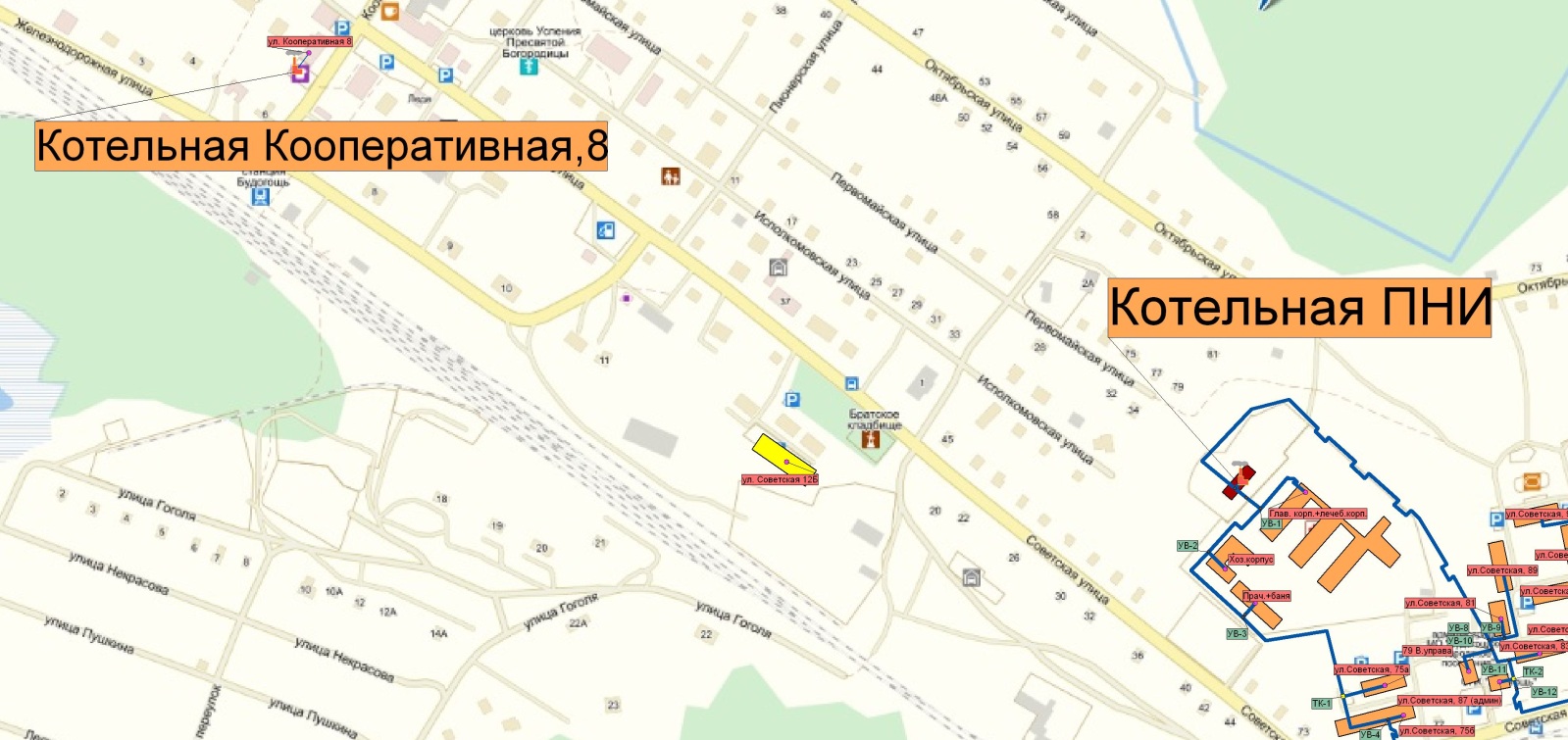 Рисунок 2.1. Расположение перспективного потребителя.Электронная модель системы теплоснабжения поселения, городского округаЭлектронная модель системы теплоснабжения выполнена в ГИС Zulu 7.0.Все расчеты, приведенные в данной работе, выполнены при помощи электронной модели.Пакет ZuluThermo позволяет создать расчетную математическую модель сети, выполнить паспортизацию сети, и, на основе созданной модели, решать информационные задачи, задачи топологического анализа, выполнять различные теплогидравлические расчеты.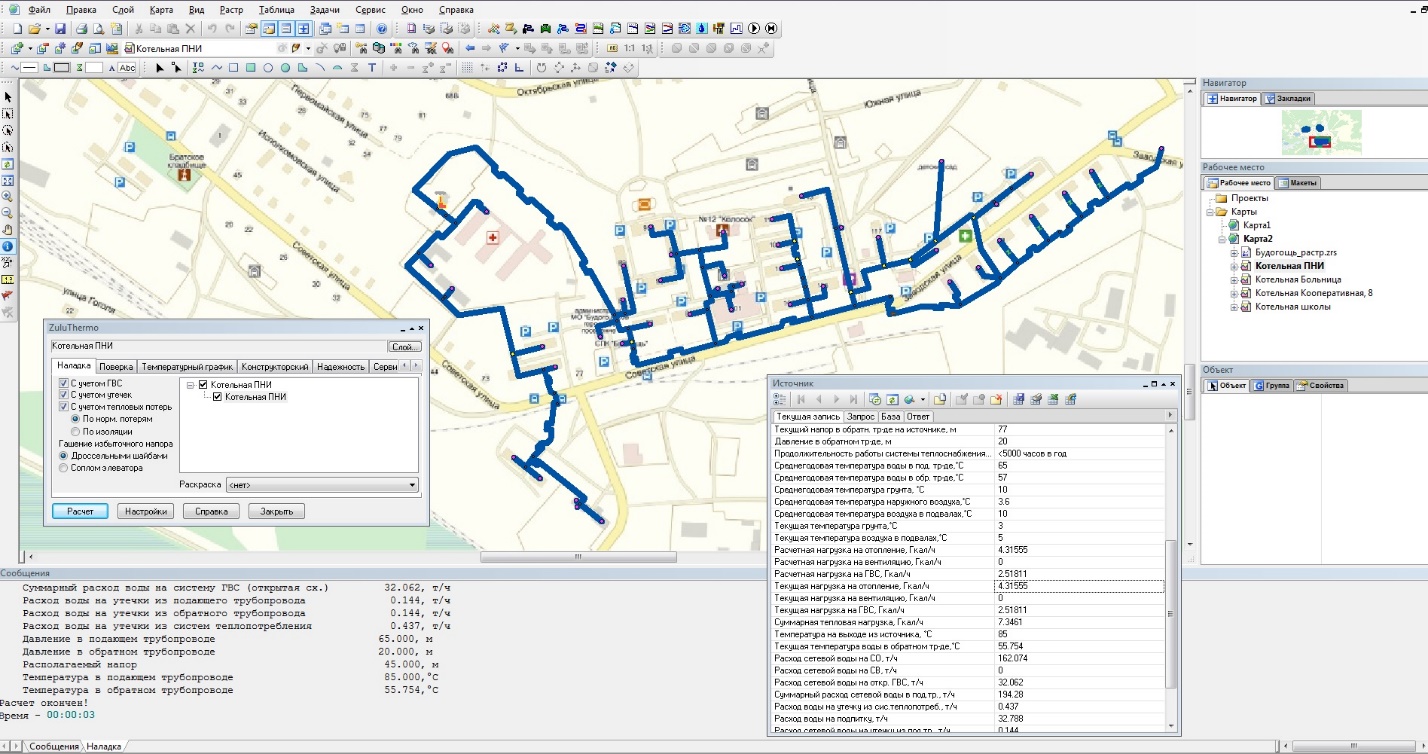 Рисунок 3.1. Графическое отображение электронной модели.Расчету подлежат тупиковые и кольцевые тепловые сети, в том числе с повысительными насосными станциями и дросселирующими устройствами, работающие от одного или нескольких источников.Расчет систем теплоснабжения может производиться с учетом утечек из тепловой сети и систем теплопотребления, а также тепловых потерь в трубопроводах тепловой сети.Расчет тепловых потерь ведется либо по нормативным потерям, либо по фактическому состоянию изоляции.Поверочный расчет тепловой сети.Целью поверочного расчета является определение фактических расходов теплоносителя на участках тепловой сети и у потребителей, а также количестве тепловой энергии получаемой потребителем при заданной температуре воды в подающем трубопроводе и располагаемом напоре на источнике.Созданная математическая имитационная модель системы теплоснабжения, служащая для решения поверочной задачи, позволяет анализировать гидравлический и тепловой режим работы системы, а также прогнозировать изменение температуры внутреннего воздуха у потребителей. Расчеты могут проводиться при различных исходных данных, в том числе аварийных ситуациях, например, отключении отдельных участков тепловой сети, передачи воды и тепловой энергии от одного источника к другому по одному из трубопроводов и т.д.В результате расчета определяются расходы и потери напора в трубопроводах, напоры в узлах сети, в том числе располагаемые напоры у потребителей, температура теплоносителя в узлах сети (при учете тепловых потерь), температуры внутреннего воздуха у потребителей, расходы и температуры воды на входе и выходе в каждую систему теплопотребления. При работе нескольких источников на одну сеть определяется распределение воды и тепловой энергии между источниками. Подводится баланс по воде и отпущенной тепловой энергией между источником и потребителями.Перспективные балансы тепловой мощности источников тепловой энергии и тепловой нагрузкиВ настоящее время в Будогощском ГП функционирует 4 системы централизованного теплоснабжения. Тепловые сети котельных «ПНИ», «Больницы», «Школы» и «Кооперативная, 8» находятся на достаточно большом расстоянии друг от друга, поэтому в данной работе не рассматривается объединение тепловых сетей котельных и перераспределение нагрузок между котельными.В работе предусмотрено увеличение установленной мощности котельной «ПНИ» и котельной «Больница» для обеспечением тепловой энергией присоединенных к ней потребителей при максимальном водоразборе, а также для обеспечения достаточного резерва тепловой мощности котельной. А так же строительство блочно-модульных котельных (БМК) в районе перспективной застройки «ул. Советская 12Б», мощностью 0,73 Гкал/ч.Установленная мощность котельных «ПНИ» и «Больница» в перспективе будет увеличена за счет строительства блочно-модульных котельных рядом с существующими котельной «ПНИ» и «Больница». Рядом с котельной «ПНИ» предлагается построить БМК мощностью 2 Гкал/ч и около котельной «Больница», мощностью 1 Гкал/ч. Ввиду этих мероприятий установленная мощность котельной «ПНИ» будет увеличена до 9,05 Гкал/ч, мощность котельной «Больница» - до 2,72 Гкла/ч.Перспективные балансы тепловой мощности на конец расчетного периода по каждой котельной представлены в таблице 4.1 и на рисунке 4.1.Таблица 4. 1 – Перспективные балансы тепловой мощности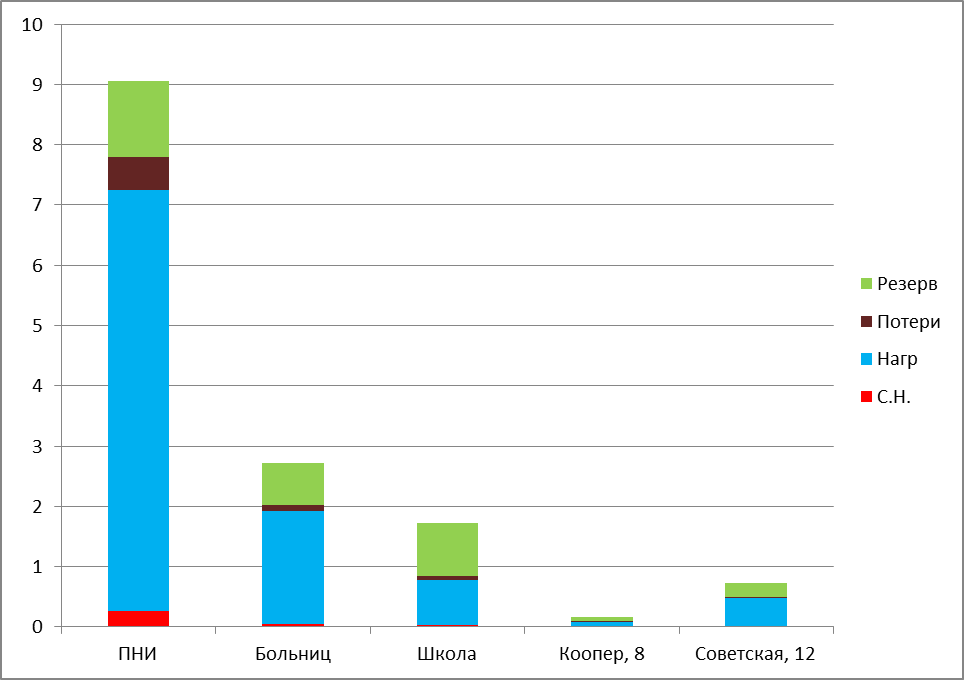 Рисунок 4.1. Перспективные балансы тепловой энергии.Как видно из рисунка 4.1 при выполнении вышеуказанных мероприятий, на котельных обеспечивается достаточный резерв тепловой мощности.Перспективные балансы производительности водоподготовительных установокДля увеличения срока службы котельного оборудования и тепловых сетей, на все котельные вне зависимости от наличия водоподготовки рекомендуем установить устройства типа «МАУТ». Устройство "МАУТ" предназначено для эффективного решения проблем по предотвращению образований накипи и снижения коррозии в котлах, теплообменниках, трубопроводах, насосах, а так же для размыва старых карбонатных отложений. На котлах малой и средней мощности (в основном сельские котельные) устройство «МАУТ», с успехом заменяет химоводоподготовку (ХВП).Применение магнитной обработки рекомендовано в СНиП II-35-76 - «Котельные установки» - п.10.19, п.10.24 и СП 41-101-95 - «Проектирование тепловых пунктов» - п.5.6, п.5.8 и позволит достичь:снижения расхода химических реагентов до 35 % применяемых при регенерации  фильтров; (при установке устройства на котельных с ХВО) снижения интенсивности работы системы ХВО (химводообработки);снижения  топливных ресурсов (уголь, мазут, газ) до 30 %;увеличения КПД системы теплоснабжения (размыв 1 мм накипи увеличивает КПД системы отопления на 6%);снижения трудозатрат очистке труб теплообменников, котлов, насосов и т.д.;снижения коррозии внутренних поверхностей труб тепловых сетей, теплообменников, котлов, бойлеров и т.д.; увеличения  длительности эксплуатации питательных линий котлов.Предложения по строительству, реконструкции и техническому перевооружению источников тепловой энергииИсходные данные для оценки капитальных вложений принимались: на основании разработанной программой комплексного развития;в соответствии с текущими ценами на оборудование, разработку технических проектов, а так же затрат на проведение работ.Мероприятия в систему теплоснабжения поселения представлены в таблице 6.1.Таблица 6.1. Инвестиционные вложения в систему теплоснабжения поселения.Котельная ПНИКапитальные вложения в котельную ПНИ представлены в таблице 6.1.1.Таблица 6.1.1. Инвестиции в котельную ПНИ.Котельная БольницаКапитальные вложения в котельную Больница представлены в таблице 6.2.1.Таблица 6.2.1. Инвестиции в котельную Больница.Котельная ШколаКапитальные вложения в котельную Школа представлены в таблице 6.3.1.Таблица 6.3.1. Инвестиции в котельную Школа.БМК Советская, 12Предложения по строительству и реконструкции тепловых сетей и сооружений на нихВ связи с высоким износом тепловых сетей, а также для повышения надежности системы теплоснабжения, рекомендуется переложить существующие тепловые сети на новые трубопроводы (пластиковые). Для решения проблемы с недотопом потребителей (при низких температурах) и отпуском лишнего количества тепла (в межсезонные периоды), рекомендуется перейти на закрытую систему теплоснабжения. Для этого прокладывается четырехтрубная тепловая сеть от котельных. Мероприятия по строительству и реконструкции ТС представлены в таблице 7.1.Таблица 7.1. Мероприятия по строительству и реконструкции ТС.Курсивом выделены участки новых трубопроводов.На рисунках 7.2 – 7.4 представлены перспективные схемы тепловых сетей. Расшифровка обозначений, используемых на схемах (легенда) представлена на рисунке 7.1.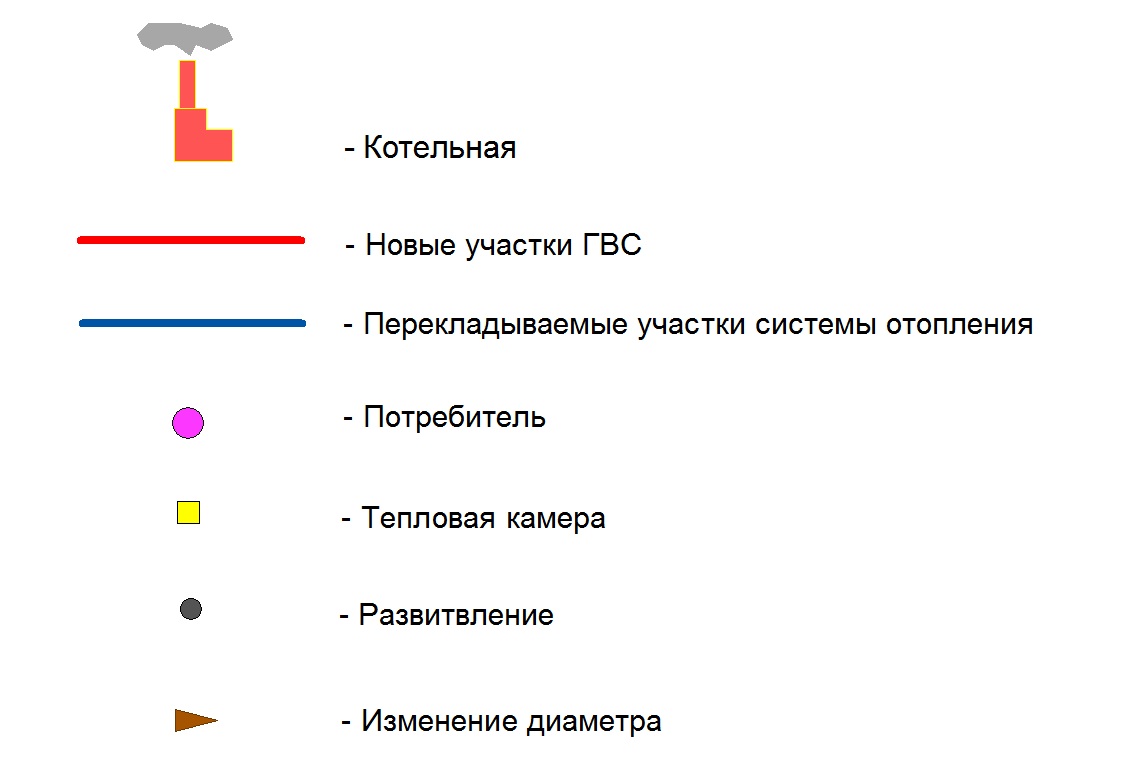 Рисунок 7.1. Легенда к рисункам 7.2-7.4.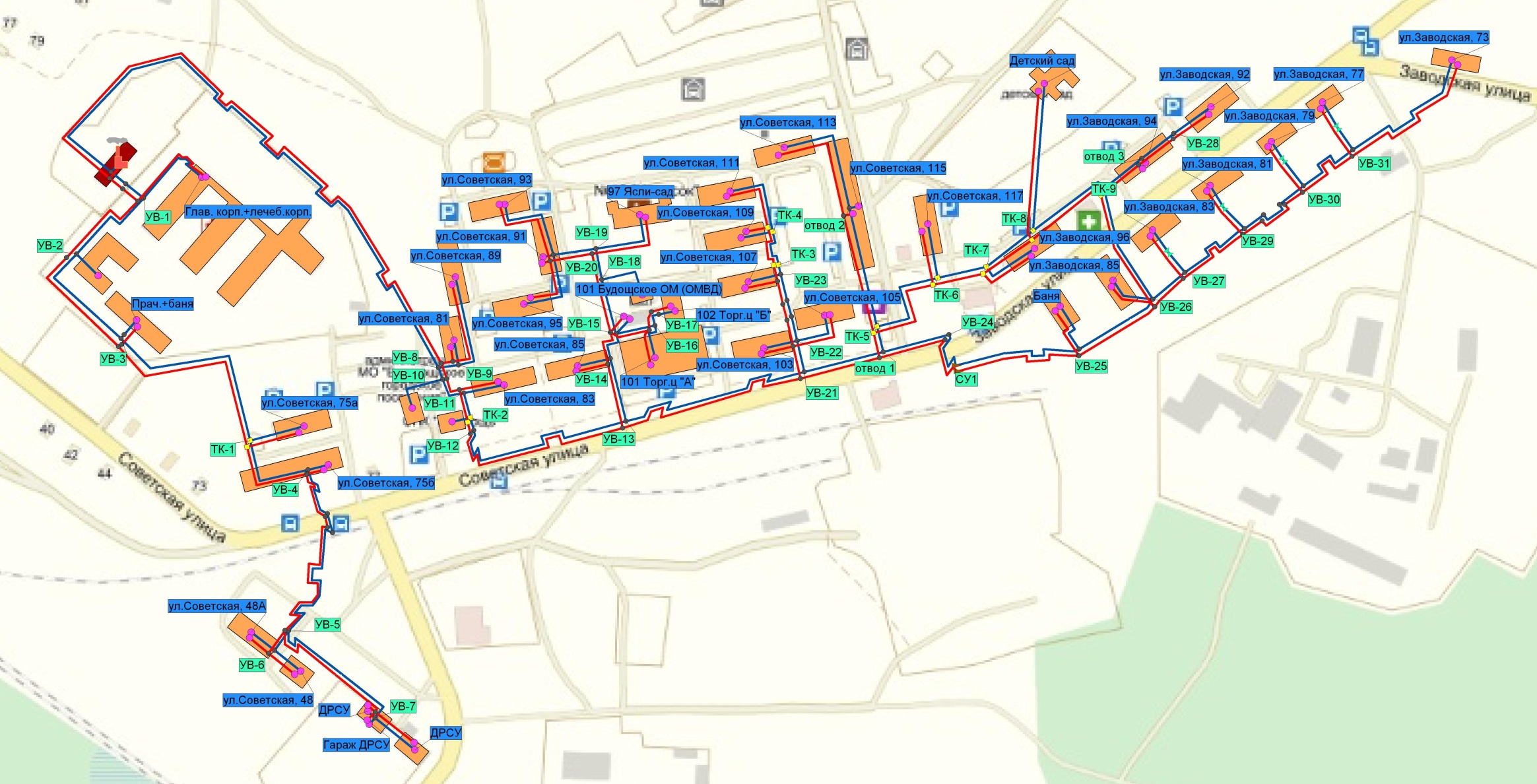 Рисунок 7.2. Схема тепловых сетей от котельной «ПНИ» на конец расчетного периода.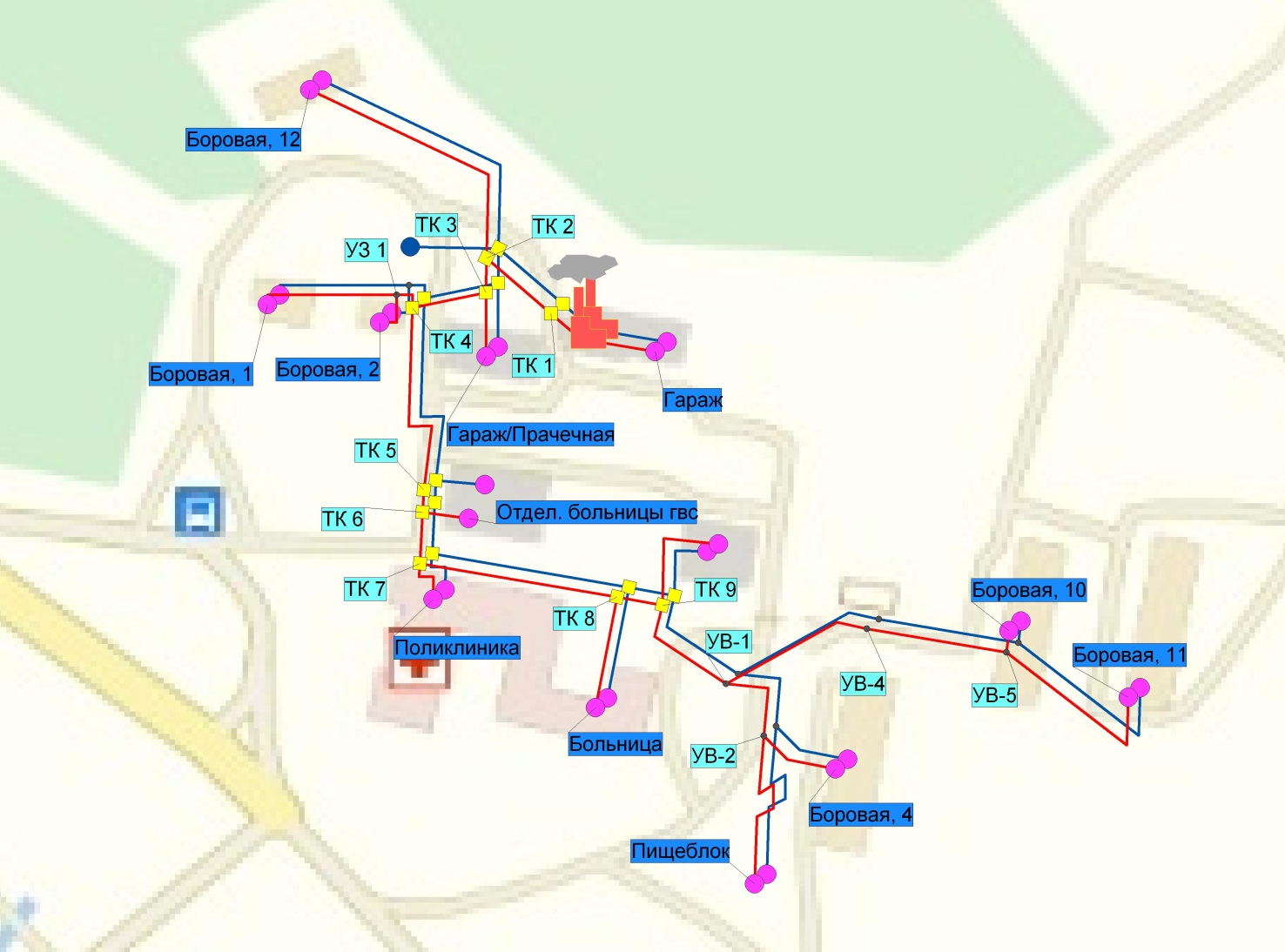 Рисунок 7.3. Схема тепловых сетей от котельной «Больница» на конец расчетного периода.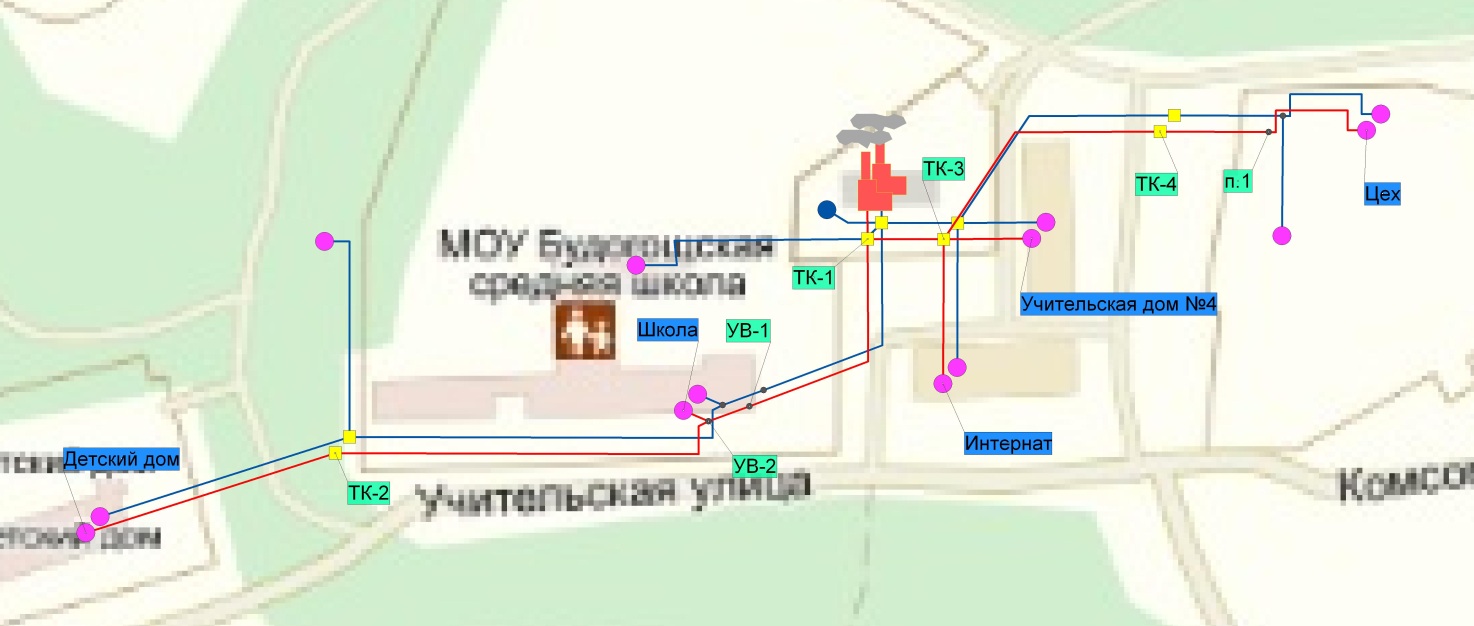 Рисунок 7.4. Схема тепловых сетей от котельной «Школа» на конец расчетного периода.Результаты перспективного гидравлического расчета представлены в таблице 2 Приложения 1.Перспективные топливные балансыДля расчета перспективных топливных балансов в качестве основного топлива на всех котельных используется природный газ, в том числе для расчета топливного баланса Новой блок-модульной котельной Советская, 12. Топливный баланс котельной Кооперативная, 8 представлен в пункте 1.8.4. и в перспективе не изменится.Перспективные топливные балансы котельных представлены в таблицах 8.1. – 8.4. и на рисунках 8.1. – 8.4.Таблица 8.1. Перспективный топливный баланс котельной ПНИ.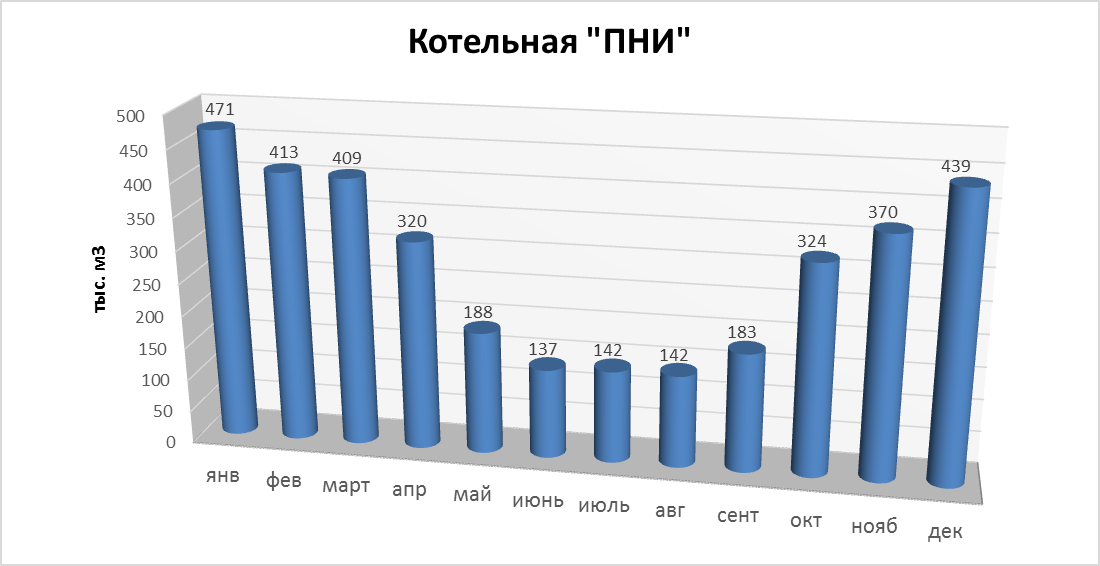 Рисунок 8.1. Перспективный топливный баланс котельной ПНИ.Таблица 8.2. Перспективный топливный баланс котельной Больница.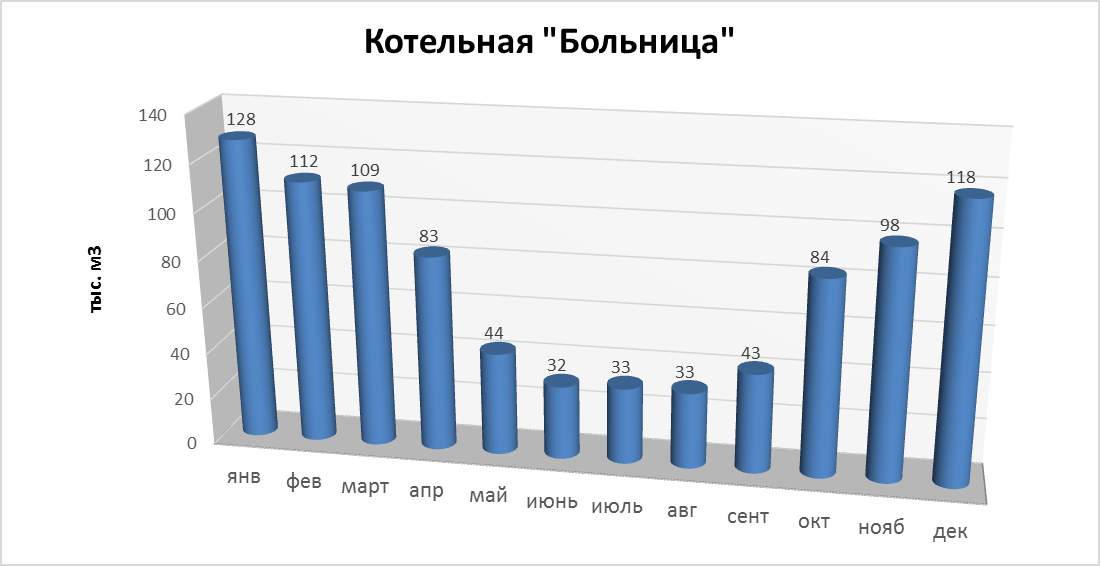 Рисунок 8.2. Перспективный топливный баланс котельной Больница.Таблица 8.3. Перспективный топливный баланс котельной Школа.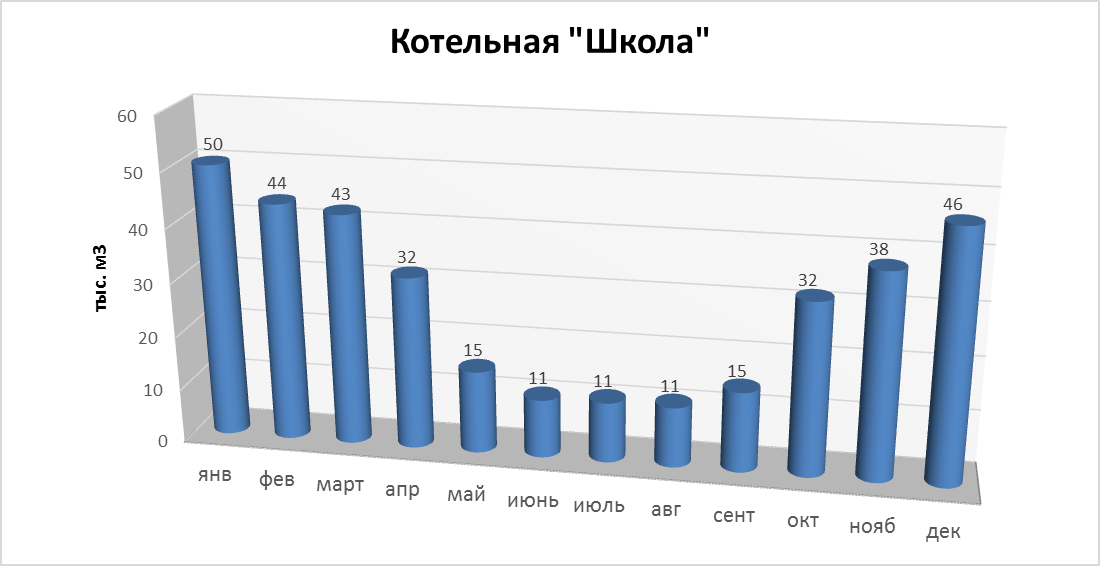 Рисунок 8.3. Перспективный топливный баланс котельной Школа.Таблица 8.4. Перспективный топливный баланс котельной Советская, 12.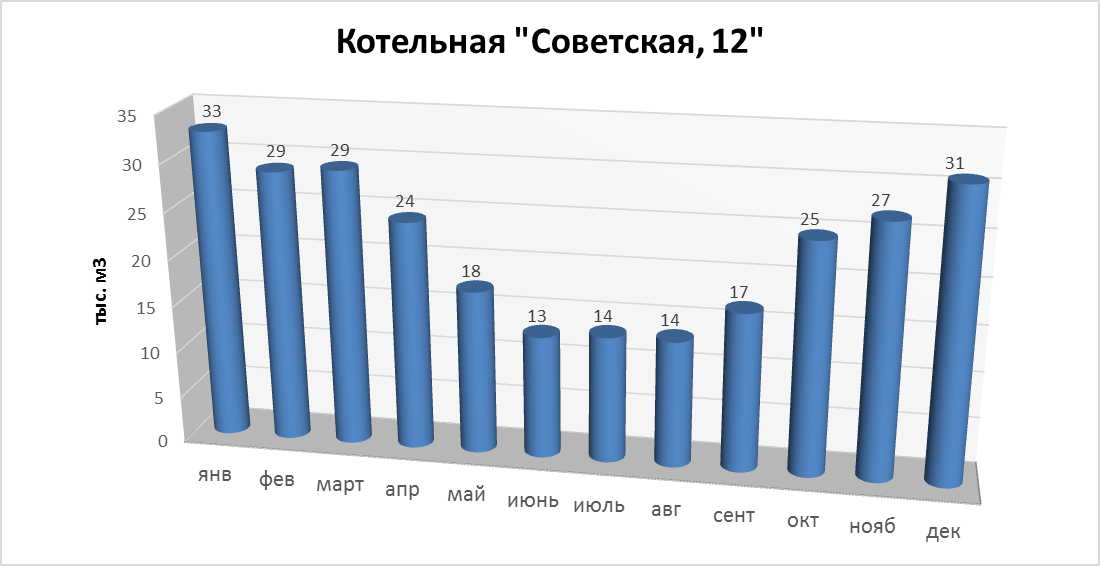 Рисунок 8.4. Перспеткивный топливный баланс котельной Советская, 12.Расход и вид топлива (дизельное топливо) на котельной «Кооперативная, 8» останется без изменений.Оценка надежности теплоснабженияСпособность проектируемых и действующих источников теплоты, тепловых сетей и в целом системы теплоснабжения обеспечивать в течение заданного времени требуемые режимы, параметры и качество теплоснабжения (отопления, вентиляции, горячего водоснабжения, а также технологических потребностей предприятий в паре и горячей воде) следует определять по трем показателям (критериям):вероятности безотказной работы;коэффициенту готовности;живучести [Ж].Мероприятия для обеспечения безотказности тепловых сетейрезервирование магистральных тепловых сетей между радиальными теплопроводами;достаточность диаметров, выбираемых при проектировании новых или реконструируемых существующих теплопроводов для обеспечения резервной подачи теплоты потребителям при отказах;очередность ремонтов и замен теплопроводов, частично или полностью утративших свой ресурс;необходимость проведения работ по дополнительному утеплению зданий.Готовность системы к исправной работе характеризуется по числу часов ожидания готовности: источника теплоты, тепловых сетей, потребителей теплоты, а также – числу часов нерасчетных температур наружного воздуха в данной местности.Живучесть системы характеризует способность системы сохранять свою работоспособность в аварийных (экстремальных) условиях, а также после длительных (более 54 ч) остановок.Наиболее «уязвимым» местом в системе централизованного теплоснабжения на сегодняшний момент в Будогощьском городском поселении является общий износ магистральных и квартальных сетей. С предполагаемой реконструкцией сетей данный недостаток будет устранен.Обоснование инвестиций в строительство, реконструкцию и техническое перевооружение10.1	Инвестиции в источникиБолее подробно затраты в источники теплоснабжения рассмотрены в разделе 6 «Предложения по строительству, реконструкции и техническому перевооружению источников тепловой энергии». Общие капитальные вложения в источники тепловой энергии представлены на рисунке 10.1.1.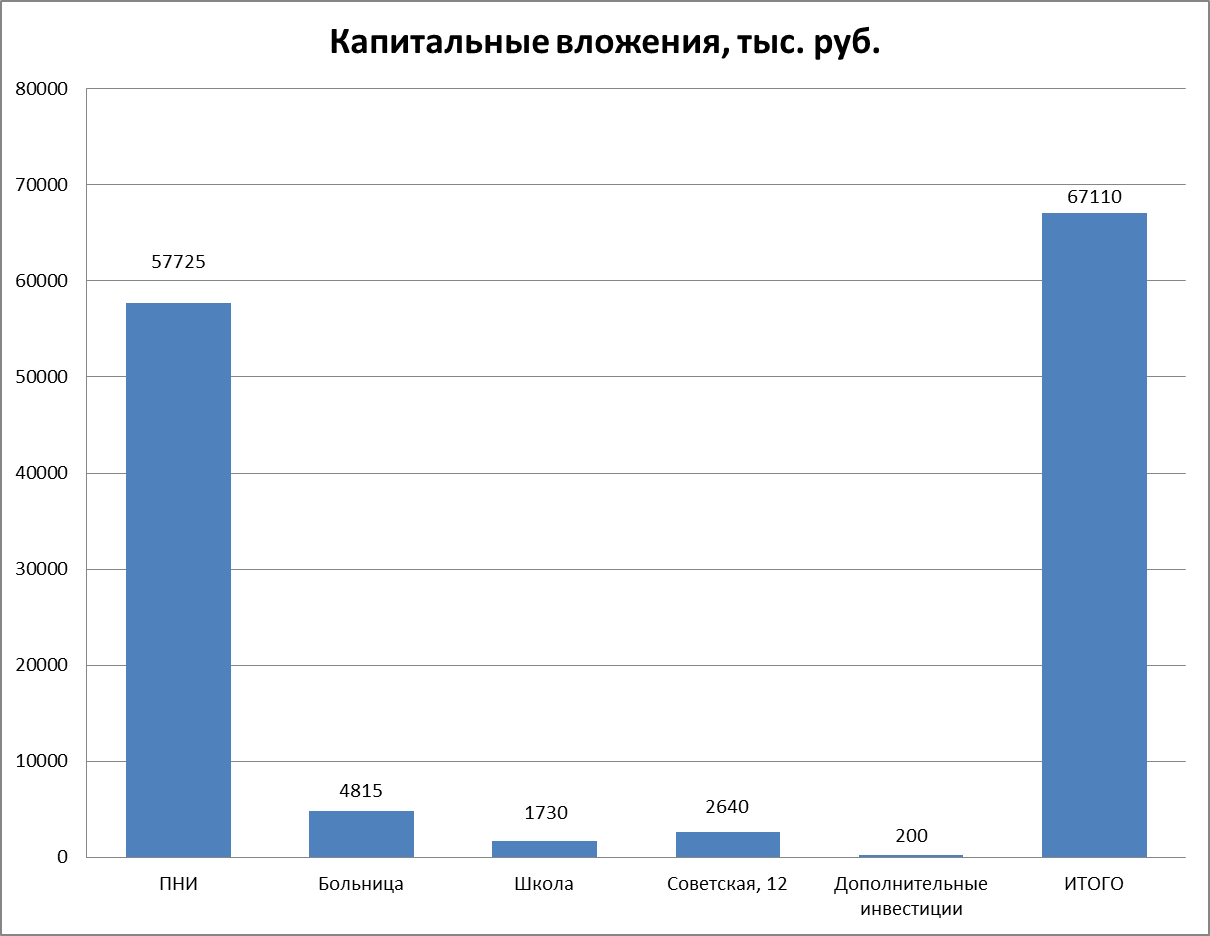 Рисунок 10.1.1. Капитальные вложения в реконструкцию и техническое перевооружение котельных.10.2	Инвестиции в тепловые сетиРасчет капитальных вложений проводился по укрупненным показателям.На графике 10.2.1 представлена удельная стоимость реконструкции тепловых сетей подземным типом прокладки. Стоимость реконструкции участков тепловых сетей, приведенная на рисунке 10.2.1, определялась исходя из опыта работ по замене тепловых сетей и фактической стоимости этих работ.График 10.2.1. Удельная стоимость реконструкции тепловых сетей подземной прокладки (тыс. руб./пог. м, в зависимости от условного диаметра).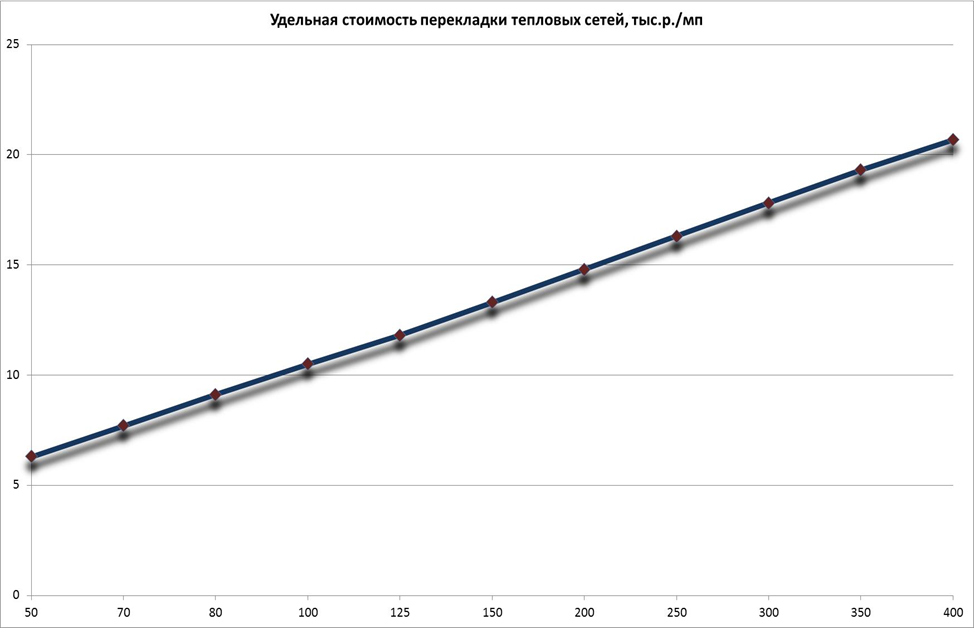 Капитальные вложения в ТС представлены в таблице 10.2.2. и на рисунке 10.2.2. Суммарные инвестиции в тепловые источники и их сети представлены на рисунке 10.2.3.Таблица 10.2.2. Капитальные вложения в ТС.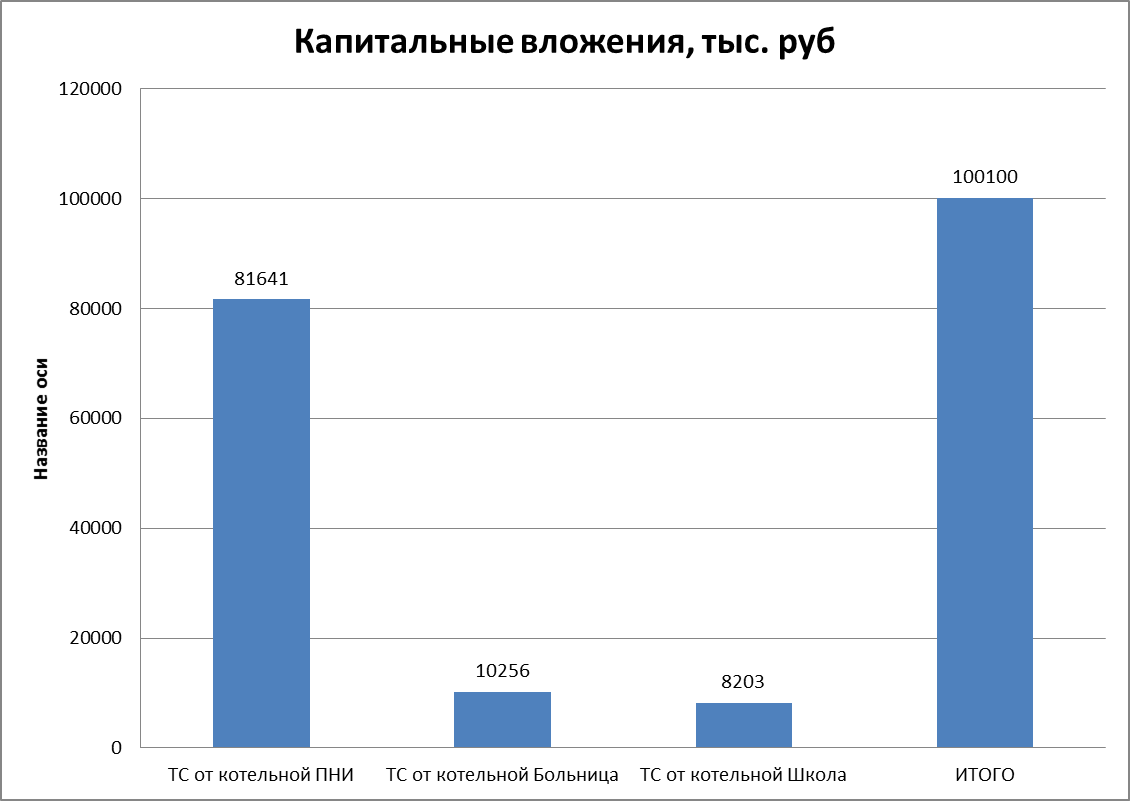 Рисунок 10.2.2. Инвестиции в ТС.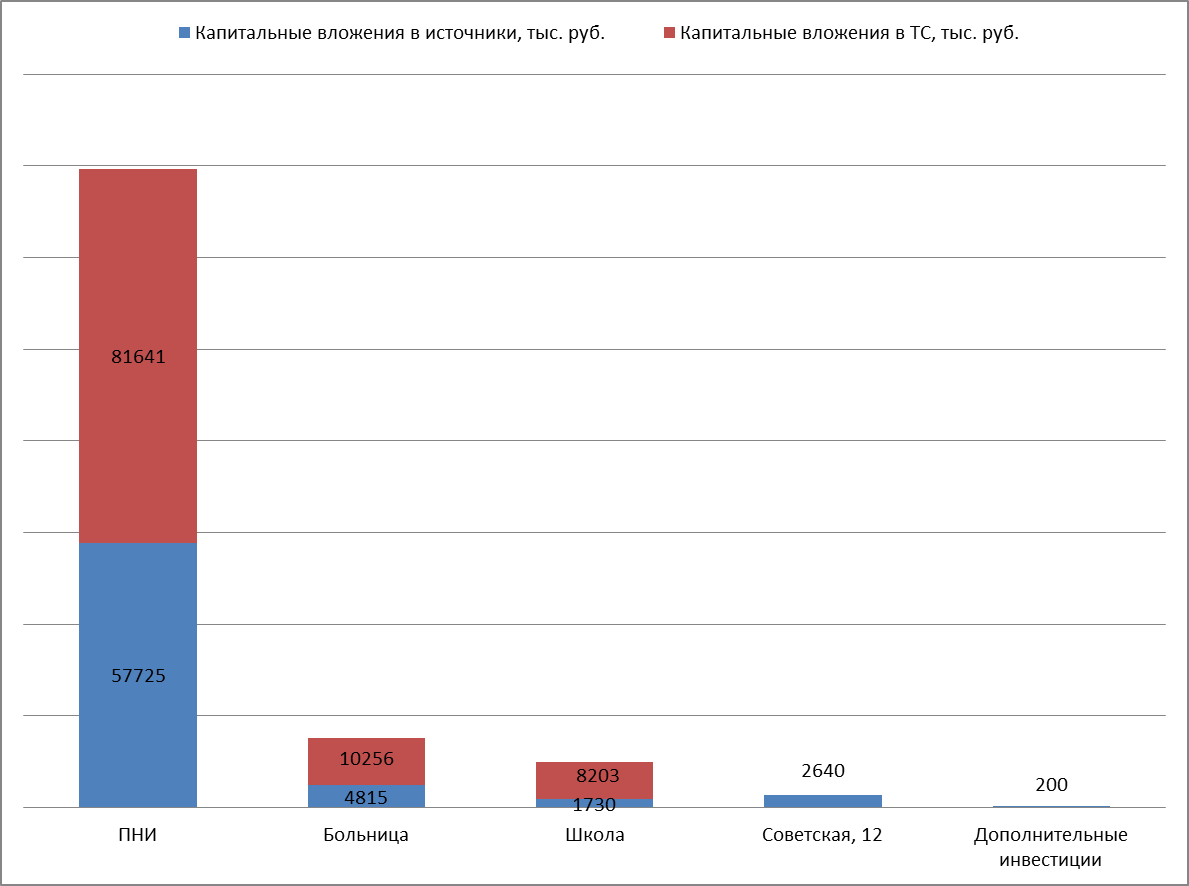 Рисунок 10.2.3. Общие капитальные вложения.Обоснование предложения по определению единой теплоснабжающей организацииРешение по установлению единой теплоснабжающей организации осуществляется на основании критериев определения единой теплоснабжающей организации, установленных в правилах организации теплоснабжения, утверждаемых Правительством Российской Федерации.В соответствии со статьей 2 пунктом 28 Федерального закона 190 «О теплоснабжении»: «Единая теплоснабжающая организация в системе теплоснабжения (далее – единая теплоснабжающая организация) – теплоснабжающая организация, которая определяется в схеме теплоснабжения федеральным органом исполнительной власти, уполномоченным Правительством Российской Федерации на реализацию государственной политики в сфере теплоснабжения (далее – федеральный орган исполнительной власти, уполномоченный на реализацию государственной политики в сфере теплоснабжения), или органом местного самоуправления на основании критериев и в порядке, которые установлены правилами организации теплоснабжения, утвержденными Правительством Российской Федерации».В соответствии со статьей 6 пунктом 6 Федерального закона 190 «О теплоснабжении»:«К полномочиям органов местного самоуправления поселений, городских округов по организации теплоснабжения на соответствующих территориях относится утверждение схем теплоснабжения поселений, городских округов с численностью населения менее пятисот тысяч человек, в том числе определение единой теплоснабжающей организации».Предложения по установлению единой теплоснабжающей организации осуществляются на основании критериев определения единой теплоснабжающей организации, установленных в правилах организации теплоснабжения, утверждаемых Правительством Российской Федерации. Предлагается использовать для этого нижеследующий раздел проекта Постановления Правительства Российской Федерации «Об утверждении правил организации теплоснабжения», предложенный к утверждению Правительством Российской Федерации в соответствии со статьей 4 пунктом 1 ФЗ-190«О теплоснабжении»:Критерии и порядок определения единой теплоснабжающей организации:1. Статус единой теплоснабжающей организации присваивается органом местного самоуправления или федеральным органом исполнительной власти (далее – уполномоченные органы) при утверждении схемы теплоснабжения поселения, городского округа, а в случае смены единой теплоснабжающей организации – при актуализации схемы теплоснабжения.2. В проекте схемы теплоснабжения должны быть определены границы зон деятельности единой теплоснабжающей организации (организаций). Границы зоны (зон) деятельности единой теплоснабжающей организации (организаций) определяются границами системы теплоснабжения, в отношении которой присваивается соответствующий статус. В случае если на территории поселения, городского округа существуют несколько систем теплоснабжения, уполномоченные органы вправе:-определить единую теплоснабжающую организацию (организации) в каждой из систем теплоснабжения, расположенных в границах поселения, городского округа;-определить на несколько систем теплоснабжения единую теплоснабжающую организацию, если такая организация владеет на праве собственности или ином законном основании источниками тепловой энергии и (или) тепловыми сетями в каждой из систем теплоснабжения, входящей в зону её деятельности.3. Для присвоения статуса единой теплоснабжающей организации впервые на территории поселения, городского округа, лица, владеющие на праве собственности или ином законном основании источниками тепловой энергии и (или) тепловыми сетями на территории поселения, городского округа вправе подать в течение одного месяца с даты размещения на сайте поселения, городского округа, города федерального значения проекта схемы теплоснабжения в орган местного самоуправления заявки на присвоение статуса единой теплоснабжающей организации с указанием зоны деятельности, в которой указанные лица планируют исполнять функции единой теплоснабжающей организации. Орган местного самоуправления обязан разместить сведения о принятых заявках на сайте поселения, городского округа.4. В случае если в отношении одной зоны деятельности единой теплоснабжающей организации подана одна заявка от лица, владеющего на праве собственности или ином законном основании источниками тепловой энергии и (или) тепловыми сетями в соответствующей системе теплоснабжения, то статус единой теплоснабжающей организации присваивается указанному лицу. В случае если в отношении одной зоны деятельности единой теплоснабжающей организации подано несколько заявок от лиц, владеющих на праве собственности или ином законном основании источниками тепловой энергии и (или) тепловыми сетями в соответствующей системе теплоснабжения, орган местного самоуправления присваивает статус единой теплоснабжающей организации в соответствии с критериями настоящих Правил.5. Критериями определения единой теплоснабжающей организации являются:1) владение на праве собственности или ином законном основании источниками тепловой энергии с наибольшей совокупной установленной тепловой мощностью в границах зоны деятельности единой теплоснабжающей организации или тепловыми сетями, к которым непосредственно подключены источники тепловой энергии с наибольшей совокупной установленной тепловой мощностью в границах зоны деятельности единой теплоснабжающей организации;2) размер уставного (складочного) капитала хозяйственного товарищества или общества, уставного фонда унитарного предприятия должен быть не менее остаточной балансовой стоимости источников тепловой энергии и тепловых сетей, которыми указанная организация владеет на праве собственности или ином законном основании в границах зоны деятельности единой теплоснабжающей организации. Размер уставного капитала и остаточная балансовая стоимость имущества определяются по данным бухгалтерской отчетности на последнюю отчетную дату перед подачей заявки на присвоение статуса единой теплоснабжающей организации.6. В случае если в отношении одной зоны деятельности единой теплоснабжающей организации подано более одной заявки на присвоение соответствующего статуса от лиц, соответствующих критериям, установленным настоящими Правилами, статус единой теплоснабжающей организации присваивается организации, способной в лучшей мере обеспечить надежность теплоснабжения в соответствующей системе теплоснабжения. Способность обеспечить надежность теплоснабжения определяется наличием у организации технических возможностей и квалифицированного персонала по наладке, мониторингу, диспетчеризации, переключениям и оперативному управлению гидравлическими режимами, и обосновывается в схеме теплоснабжения.7. В случае если в отношении зоны деятельности единой теплоснабжающей организации не подано ни одной заявки на присвоение соответствующего статуса, статус единой теплоснабжающей организации присваивается организации, владеющей в соответствующей зоне деятельности источниками тепловой энергии и (или) тепловыми сетями, и соответствующей критериям настоящих Правил.8. Единая теплоснабжающая организация при осуществлении своей деятельности обязана:а) заключать и надлежаще исполнять договоры теплоснабжения со всеми обратившимися к ней потребителями тепловой энергии в своей зоне деятельности;б) осуществлять мониторинг реализации схемы теплоснабжения и подавать в орган, утвердивший схему теплоснабжения, отчеты о реализации, включая предложения по актуализации схемы теплоснабжения;в) надлежащим образом исполнять обязательства перед иными теплоснабжающими и теплосетевыми организациями в зоне своей деятельности;г) осуществлять контроль режимов потребления тепловой энергии в зоне своей деятельности.В настоящее время МП «Жилищное хозяйство» отвечает требованиям критериев по определению единой теплоснабжающей организации зоны централизованного теплоснабжения МО «Будогощское городское поселение».Приложение 1Таблица 1. Результаты гидравлического расчета.Таблица 2. Результаты гидравлического расчета.№№ п/пНаименованиеКол-воТипМощн. эл/дв.Число оборотов эл/дв1.Котел водогрейныйViessmann 3,2 МВт1 шт.Vitomax 2002Горелка OILON1 шт.RP-300MII3Насосно-подогревательный блок HOTBOX1 шт.HB-800R14Смесительный насос Wilo1 шт.TOP-S 40/7ЕМQ=9.5 л/сек, Р=3.0 м.в.ст.0,5513705Циркуляционный насос внутреннего контура сдвоенный2 шт.АТ-1102/2Q=28 л/сек, Р=10 м.в.ст.5,514406Теплообменник водяной1 шт.L2-116Поверхность нагрева 13,64 м²7Теплообменник водяной1 шт.M10-BFGПоверхность нагрева 20,88 м²8Расширительный бак1 шт.EREL-3009Комплексон1 шт.Q=15 м3/час10Сетевой насос № 1,2,3КOLMEKS3 шт.АL-1129/2Q=55 л/сек, Р=55 м.в.ст.37,0300011Подпиточный насос №1,22 шт.GRUNDFOSCR-45Q=45 м3/час, Р=16 бар290012Насос исходной воды №1,22 шт.К 20/30Q=20 м3/час, Р=30 м.в.ст.4,0290013Насос(подпиточный котловой контур)2 шт.К 8/18Q=8 м3/час, Р=18 м.в.ст.1,5290014Насос перекачки мазута № 11 шт.НШ-100А-3ЛQ=139,3 л/мин, Р=200 кгс/см210,0290015Насос перекачки мазута № 21 шт.НШ-100А-3ЛQ=98,3 л/мин, Р=200 кгс/см210,0290016Насос подачи мазута № 11 шт.НШ-50у-3ЛQ=86,2 л/мин, Р=160 кгс/см23,0148017Насос подачи мазута № 21 шт.НШ-50у-3ЛQ=86,2 л/мин, Р=160 кгс/см24,0148018Сварочный аппарат-стационарный-передвижной1 шт.1 шт.ВДУ-505 У3САГ29Компрессор1 шт.ГСВ-06-124,0150020Наждачный станок1 шт.332Г1,5300021Сверлильный станок1 шт.----1,5150022Сверлильный станок1 шт.---1,5150023Токарный станок1 шт.Т74,0150024Аккумуляторная ёмкость2 шт.V=100 м325Ёмкость хранения мазута2 шт.V=44 т.V=40 т.26Расходная емкость (мазут)1 шт.V=25 т.27Приёмная ёмкость мазута1 шт.V=11 т.28Ёмкость хранения диз топлива1 шт.V=0,8 м329Солерастворитель1 шт.V=1м330Фильтр ХВО1 шт.Nа-К31Станция аварийного освещения1 шт.А2/400Модульная котельная1.Котёл водогрейный  2.0 Мвт1 шт.ЗИОСАБ  FR-16-2-10-1202.Смесительный насос1 шт.АL-1081-4NQ=5 л/сек, Р=12 м.в.ст.0,213903.Горелка комбин. OILON1 шт.GRP-150М4.Вентилятор горелки1 шт.М2АА 112М4,028405.Топливный насос1 шт.Allweiler1,5229006.Подогреватель предварительного подогрева мазута1 шт.ML66,0 КВт7.Котёл водогрейный  3.0 Мвт1 шт.ЗИОСАБ  FR-16-3-10-1208.Смесительный насос1 шт.АL-1065-4NQ=5 л/сек, Р=12 м.в.ст.0,5514159.Горелка OILON1 шт.GRP-280М10.Вентилятор горелки1 шт.Н2А132SN5,5285511.Топливный насос Suntec1 шт.ТА212.Подогреватель предварительного подогрева мазута1 шт.ML612,0 КВт13.Циркуляционный насос внутреннего контура (сдвоенный)2 шт.Wilo IL 100/145-11/2Q=143.2 м3/час, Н=19,1 м.в.ст.11 кВт293014.Водоводянной теплообменник отопления2 шт.GXD-026L-5-N-1032.5 МВт15.Насос подачи мазута от НПЦ2 шт.М2ААО71В0,37150016.Калорифер1 шт.0,353000НаименованиекотельнойТип котлаГодизготовленияНомеркотлаМощностьГкал/часПаровой/ водогрейныйВид топливаВид топливаНаименованиекотельнойТип котлаГодизготовленияНомеркотлаМощностьГкал/часПаровой/ водогрейныйосновноерезервноеБудогощь,ПНИЗИОСАБ FR-16-2-10-1202012гмодуль№11,72водогрейныйБудогощь,ПНИЗИОСАБ FR-16-3-10-1202012гмодуль№ 22,58водогрейныймазутмазутБудогощь,ПНИVitomax-2002002г№ 32,75водогрейныйИТОГО3 шт.7,05выработка т/э, Гкалотпуск в сеть, Гкалпотери, Гкалсобственные нужды, Гкалполезный отпуск, Гкалрасход мазута, т.н.трасход эл.энергии17 039,916 307,21 472,5732,714 834,71 889,210495,923№№ п/пНаименованиеКол-воТипМощн. эл/дв.Число оборотов эл/дв1.Котел №1 водогрейный1 шт.КВ-12.Смесительный насос1 шт.Crundfos3.Горелка OILON1 шт.RP-1304.Сетевой насос № 1,2COLMEKS2 шт.АL-1129/4Q=40 л/сек, Р=30 м.в.ст.18,517455.Подпиточный насос №11 шт.К 20/30Q=20 м3/час, Р=30 м.в.ст.4,029006.Подпиточный насос №21 шт.К 20/30Q=20 м3/час, Р=30 м.в.ст.7,02900Подпиточный насос №31 шт.К 8/18Q=8 м3/час, Р=18 м.в.ст.1,529006аТеплообменник водянойCETETERM (подпитка)1 шт.7.Насос откачки грунтовых вод из мазутонасосной1 шт.К 8/18Q=8 м3/час, Р=18 м.в.ст.4,529008Насос подачи воды на ХВО1 шт.К 8/18Q=8 м3/час, Р=18 м.в.ст.4,529009Насос перекачки мазута № 11 шт.НШ-50у-3ЛQ=86,2 л/мин, Р=160 кгс/см210,0148010Насос перекачки мазута № 21 шт.НШ-50у-3ЛQ=86,2 л/мин, Р=160 кгс/см25,0148011Насос подачи мазута № 11 шт.НШ-50у-3ЛQ=86,2 л/мин, Р=160 кгс/см22,0148012Насос подачи мазута № 21 шт.НШ-50у-3ЛQ=86,2 л/мин, Р=160 кгс/см24,0148013Наждачный станок1 шт.332 Г1,5300014Наждачный станок1 шт.3,0150015Сварочный аппарат стационарный1 шт.ВДУ-30030,016Ёмкость хранения мазута2 шт.V=45 т.17Расходная ёмкость мазута1 шт.V=3 т.18Ёмкость хранения диз топлива1 шт.V=1,6 м319Аккумуляторная ёмкость3 шт.V=25 м320Фильтр ХВО2 шт.Nа-К Ø700 мм.21Солерастворитель1 шт.V=1м322Станция аварийного освещения1 шт.А2/40023Расширительный бак1 шт.300 L24Комплексон1 шт.Q=5 м3/час25Котёл водогрейный FOSTER WEELLER1 шт.FW16-1,0 МВт26Горелка OILON1 шт.RP-130M27Смесительный насос Wilo(рециркуляции)1 шт.TOP-S 40/7ЕМQ=9.5 л/сек, Р=3.0 м.в.ст.0,39250028Вентилятор горелки1 шт.29Топливный насос Suntec1 шт.30Подогреватель предварительного подогрева мазута1 шт.ML66,0 КВт31Теплообменник пластинчатый водоводянной2 шт.LPM0.67 КВт32Насос внутреннего контура (сдвоенный)(циркуляционный)1 шт.DPg 65/148-3/2Q=28,5 м3/час, Р=20 м.в.ст.3,02900НаименованиекотельнойТип котлаГодизготовленияНомеркотлаМощностьГкал/часПаровой/ водогрейныйВид топливаВид топливаНаименованиекотельнойТип котлаГодизготовленияНомеркотлаМощностьГкал/часПаровой/ водогрейныйосновноерезервноеБудогощь,БОЛЬНИЦАКВ-1,02011г№10,86водогрейныймазутмазутБудогощь,БОЛЬНИЦАЗИОСАБ FR-16-1-10-1202013г№ 20,86водогрейныйИТОГО2 шт.1,72выработка т/э, Гкалотпуск в сеть, Гкалпотери, Гкалсобственные нужды, Гкалполезный отпуск, Гкалрасход мазута, т.н.трасход эл.энергии2 852,62 772,6226,5802 546,1394,760159,160№№ п/пНаименованиеКол-воТипМощн. эл/дв.Число оборотов эл/дв1Котел №1 водогрейный1 шт.KB-12Горелка OILON1 шт.RP-1303Смесительный насос1 шт.Crundfos4Сетевой насос2 шт.GRUNDFOSQ=45 м3/час, Р=38,7м.в.ст.7,029005Сетевой насос №11 шт.К 45/30Q=45 м3/час, Р=30 м.в.ст.17,029006Насос подпитки котлового контура1 шт.К 8/18Q=8 м3/час, Р=18 м.в.ст.1,529007Насос перекачки мазута № 11 шт.НШ-50-3ЛQ=86,2 л/мин, Р=160 кгс/см22,014808Насос перекачки мазута № 21 шт.НШ-50-3ЛQ=86,2 л/мин, Р=160 кгс/см24,529009Насос циркуляции мазута № 11 шт.НШ-32-3ЛQ=86,2 л/мин, Р=160 кгс/см210Насос циркуляции мазута № 21 шт.НШ-32-3ЛQ=86,2 л/мин, Р=160 кгс/см24,5148011Котёл водогрейный FOSTER WEELLER1 шт.FW16-1,0 МВт12Горелка OILON1 шт.RP-130M13Насос внутреннего контура (сдвоенный)2 шт.АТ-1065-4NQ=6,8 л/сек, Р=18 м.в.ст.1,5300014Вентилятор горелки1 шт.15Топливный насос Suntec1 шт.16Подогреватель предварительного подогрева мазута1 шт.ML66,0 КВт17Водоводяной теплообменник Ceteterm2 шт.CP422-80Х20,5 МВт18Наждачный станок1 шт.332 Г1,5300019Сварочный аппарат стационарный1 шт.ВДУ-30030,020Емкость хранения мазута1 шт.V=48 т21Расходная емкость мазута1 шт.V=5 т22Ёмкость хранения диз топлива1 шт.V=0,8 м323Аккумуляторная ёмкость1 шт.V=25 м324Фильтр ХВО1 шт.Nа-К Ø700 мм.25Солерастворитель1 шт.V=1м326Станция аварийного освещения1 шт.А2/40027Комплексон1 шт.Q=1,5 м3/час28Расширительный бак1 шт.100 LНаименованиекотельнойТип котлаГодизготовленияНомеркотлаМощностьГкал/часПаровой/ водогрейныйВид топливаВид топливаНаименованиекотельнойТип котлаГодизготовленияНомеркотлаМощностьГкал/часПаровой/ водогрейныйосновноерезервноеБудогощьШКОЛАКВ-1,02011г№10,86водогрейныймазутмазутБудогощьШКОЛАFW16-1,02002г№ 20,86водогрейныйИТОГО2 шт.1,72выработка т/э, Гкалотпуск в сеть, Гкалпотери, Гкалсобственные нужды, Гкалполезный отпуск, Гкалрасход мазута, т.н.трасход эл.энергии1 822,31 748,4147,873,91 600,6270,030110,900№№ п/пНаименованиеКол-воТип1Котел водогрейный2 штACV-32Форсунка котла Elco2 штE 30003Насос котлового контура WILO2 штØ324Насос сетевой спаренныйWILO1 штTOP – SD 40/705Насос подпитки сети WILO(с воздушным бочком)1 штWJ-202-EM-MOD/B6Регулировочный клапан Disс2 штDN807Регулятор SAVTER1 шт8Фильтр DN651 штDN659Бок топливный2 шт2т10Труба дымовая2 штL = 5 м11Электрический щит1 штНаименованиекотельнойТип котлаГодизготовленияНомеркотлаМощностьГкал/часПаровой/водогрейныйВид топливаВид топливаНаименованиекотельнойТип котлаГодизготовленияНомеркотлаМощностьГкал/часПаровой/водогрейныйосновноерезервноеБудогощьдиз. котельнаяACV-№32011г№ 10,086водогрейныйдиз.топливодиз.топливоБудогощьдиз. котельнаяACV-№32008г№20,086водогрейныйИТОГО2 шт.0,172выработка т/э, Гкалотпуск в сеть, Гкалпотери, Гкалсобственные нужды, Гкалполезный отпуск, Гкалрасход дизтоплива, т.н.трасход эл.энергии159,1159,100159,117,9103,234№ п/пНаименование начала участкаНаименование конца участкаДлина участка, мДиаметp тpубопpовода, мВид прокладки тепловой сети1Котельная ПНИУВ-84790,2Надземная2УВ-24СУ1450,25Надземная3УВ-8УВ-9140,2Надземная4УВ-13УВ-211600,2Надземная5УВ-21отвод 1450,2Надземная6УВ-12УВ-131950,2Надземная7ТК-2УВ-12160,2Надземная8УВ-11ТК-2180,2Надземная9отвод 1УВ-24350,2Надземная10УВ-8УВ-10460,2Надземная11УВ-10УВ-11250,2Надземная12УВ-13УВ-14900,15Надземная13УВ-25УВ-261140,15Надземная14СУ1УВ-251550,15Надземная15отвод 1ТК-5100,15Надземная16УВ-15УВ-18360,15Надземная17УВ-14УВ-15200,15Надземная18ТК-5ТК-6540,15Подземная канальная19УВ-15УВ-16450,125Надземная20УВ-18УВ-19700,125Надземная21УВ-21УВ-22350,125Надземная22УВ-3ТК-11900,1Надземная23УВ-30УВ-31610,1Надземная24УВ-26УВ-271360,1Надземная25УВ-2УВ-31420,1Надземная26УВ-1УВ-245,20,1Надземная27УВ-1Главный корпус370,1Надземная28Котельная ПНИУВ-1200,1Надземная29УВ-5УВ-6300,1Надземная30п.3УВ-51500,1Надземная31п.2п.3300,1Подземная канальная32УВ-4п.2160,1Надземная33УВ-4ул.Советская, 75б100,1Подвальная34ТК-1УВ-4200,1Подземная канальная35УВ-29п.6110,1Надземная36п.6п.7110,1Подземная канальная37п.7УВ-30110,1Надземная38УВ-27УВ-291950,1Надземная39ТК-8ТК-9250,1Подземная канальная40ТК-7ТК-8590,1Подземная канальная41ТК-6ТК-7460,1Подземная канальная42ТК-9УВ-26450,1Подземная канальная43отвод 2ул.Советская, 115250,1Подвальная44ТК-5отвод 2600,1Подземная канальная45УВ-2Хоз.корпус100,08Надземная46УВ-16101 Торг.ц "А"180,08Надземная47УВ-22п.4200,08Надземная48п.5УВ-23200,08Надземная49отвод 3УВ-28100,08Надземная50отвод 3ул.Заводская, 94250,08Надземная51ТК-9отвод 3120,08Подземная канальная52ТК-8Детский сад430,08Подземная канальная53УВ-20ул.Советская, 91100,08Подвальная54УВ-19УВ-20300,08Подземная канальная55ТК-3ТК-4400,08Подземная канальная56УВ-23ТК-3110,08Подземная канальная57п.4п.550,08Подземная канальная58УВ-7ДРСУ10,065Надземная59УВ-5УВ-71200,065Надземная60УВ-7ДРСУ30,065Надземная61УВ-25Баня450,065Надземная62УВ-1079 В.управа330,065Надземная63ТК-2ул.Советская, 87 (админ)20,05Надземная64УВ-14ул.Советская, 8520,05Надземная65УВ-11ул.Советская, 83100,05Надземная66Задвижка 2ул.Заводская, 8180,05Подземная канальная67УВ-27Задвижка 180,05Надземная68УВ-30Задвижка 3100,05Надземная69УВ-9ул.Советская, 89400,05Подземная канальная70УВ-9ул.Советская, 8160,05Подвальная71УВ-16УВ-17110,05Надземная72УВ-17102 "Б"140,05Надземная73УВ-23ул.Советская, 1072,50,05Надземная74УВ-1997 Ясли-сад680,05Подземная канальная75ТК-4ул.Советская, 1092,50,05Подземная канальная76ТК-4ул.Советская, 111520,05Подземная канальная77уз.2ЛПК160,05Подземная канальная78УВ-26ул.Заводская, 85250,05Подземная канальная79УВ-20ул.Советская, 95650,05Подземная канальная80ТК-1ул.Советская, 75а90,05Подземная канальная81отвод 2ул.Советская, 113400,05Подземная канальная82УВ-6ул.Советская, 48А200,05Надземная83ТК-6ул.Советская, 117250,05Подземная канальная84УВ-6ул.Советская, 4860,05Надземная85ТК-7ул.Заводская, 96270,05Подземная канальная86УВ-31Задвижка 4100,05Надземная87УВ-20ул.Советская, 93650,05Подземная канальная88Задвижка 3ул.Заводская, 7950,05Подземная канальная89УВ-31ул.Заводская, 731080,05Надземная90УВ-22ул.Советская, 10350,05Надземная91УВ-22ул.Советская, 105100,05Надземная9260,05Надземная93УВ-3уз.250,05Подземная канальная94Задвижка 1ул.Заводская, 8360,05Подземная канальная95УВ-28ул.Заводская, 92250,05Надземная96Задвижка 4ул.Заводская, 7750,05Подземная канальная97УВ-18Гараж330,032Надземная№ п/пНаименование начала участкаНаименование конца участкаДлина участка, мДиаметp тpубопpовода, мВид прокладки тепловой сети1Котельная БольницыТК 1100,15Подземная канальная2ТК 4ТК 5560,15Подземная канальная3ТК 3ТК 4230,15Подземная канальная4ТК 2ТК 370,15Подземная канальная5ТК 1ТК 2160,15Подземная канальная6ТК 5ТК 650,15Подземная канальная7ТК 6ТК 7200,15Подземная канальная8ТК 7ТК 8370,1Подземная канальная9ТК 8ТК 9200,1Подземная канальная10ТК 9УВ-1400,1Подземная канальная11УВ-1УВ-4380,1Надземная12ТК 7Поликлиника100,08Подземная канальная13ТК 8Больница260,08Подземная канальная14УВ-4УВ-5350,08Надземная15УВ-5Боровая, 10250,08Подвальная16УВ-5Боровая, 11300,08Надземная17ТК 9Жил.дом250,05Подземная канальная18Котельная БольницыГараж30,05Подвальная19ТК 2Боровая, 12700,05Подземная канальная20УВ-2Пищеблок350,05Надземная21УВ-2Боровая, 4310,05Подземная канальная22УВ-1УВ-2270,05Надземная23ТК 9Жил.дом ГВС250,05Подземная канальная24ТК 5Отдел. больницы отоп40,05Подземная канальная25ТК 6Отдел. больницы гвс30,032Подземная канальная26ТК 2Насосная100,032Подземная канальная27УЗ 1Боровая, 1270,025Надземная28УЗ 1Боровая, 2100,025Надземная29ТК 3Гараж/Прачечная4,50,025Подземная канальная30ТК 4УЗ 130,025Надземная№ п/пНаименование начала участкаНаименование конца участкаДлина участка, мДиаметp тpубопpовода, мВид прокладки тепловой сети1УВ-1УВ-20,10,15Подземная канальная2Котельная ШколыТК-10,10,15Подземная канальная3ТК-1УВ-1700,15Подземная канальная4ТК-1ТК-329,10,1Подземная канальная5УВ-2Школа0,10,1Подземная канальная6УВ-2ТК-22220,08Подземная канальная7ТК-2Детский дом250,08Подземная канальная8ТК-1Спортзал590,08Подземная канальная9ТК-1Мазутная насосная3,80,065Подземная канальная10п.1Гараж140,05Подземная канальная11ТК-3ТК-4510,05Подземная канальная12п.1Цех490,05Подземная канальная13ТК-3Учительская дом №422,80,05Подземная канальная14ТК-4п.1230,05Надземная15ТК-3Интернат380,05Подземная канальная16ТК-2Прачечная550,032Подземная канальнаяНаименование узлаРасчетная нагрузка на отопление, Гкал/чСредняя нагрузка на ГВС, Гкал/чМаксимальная нагрузка на ГВС, ГкалчГлав. корп.+лечеб.корп.0,6230,2460,384646Хоз.корпус0,11700Прач.+баня00,1890,29552ул.Советская, 75а0,1350,0220,034399ул.Советская, 75б0,1920,0350,054726ДРСУ0,0120,0070,010945ДРСУ0,0110,0060,009382ул.Советская, 48А0,0870,0150,023454ул.Советская, 480,0430,0080,012509ул.Советская, 810,0880,0130,020327ул.Советская, 890,1090,0160,02501879 В.управа0,04800ул.Советская, 830,0920,0170,026581ул.Советская, 87 (админ)0,02100ул.Советская, 850,0920,0110,0172101 Торг.ц "А"0,0940,0040,006254102 Торг.ц "Б"0,0260,0010,001564Гараж ФГКУ0,003097 Ясли-сад0,0970,1310,204832ул.Советская, 910,1320,0210,032836ул.Советская, 950,1360,020,031272ул.Советская, 930,140,0230,035963ул.Советская, 1030,1330,020,031272ул.Советская, 1050,1360,020,031272ул.Советская, 1070,1380,0270,042217ул.Советская, 1090,1450,0230,035963ул.Советская, 1110,1360,0220,034399ул.Советская, 1150,2530,0430,067235ул.Советская, 1130,1230,0220,034399ул.Советская, 1170,1340,0180,028145ул.Заводская, 960,0970,0190,029708Детский сад0,1930,1150,179814ул.Заводская, 940,1350,0230,035963ул.Заводская, 920,0870,0120,018763ул.Заводская, 850,0820,010,015636Баня0,0270,3980,622313ул.Заводская, 830,0780,0080,012509ул.Заводская, 810,0770,010,015636ул.Заводская, 790,0570,010,015636ул.Заводская, 770,0560,010,015636ул.Заводская, 730,0310,010,015636101 Будощское ОМ (ОМВД)0,0290,0050,007818Гараж ДРСУ0,0080,0030,004691ИТОГО4,4531,62,522№ п/пНаименованиетем-ра отопленнагр отопл Гкал/часГВС расчетная Гкал/годНагр. ГВС расчетная Гкал/час1ул.Боровая,1180,0188,600,0012ул.Боровая,4180,093109,400,0133ул.Боровая,10180,139152,600,0184ул.Боровая,11180,137213,100,0255ул.Боровая,2180,01611,500,0016МУЗ "ЦРБ "00,459325,400,1547Поликлиника220,15012,500,0148Сестринское отделение220,0420,000,0009Терапевтическое отделение (в т.ч.скорая помощь)220,120105,400,01810Пищеблок180,017124,400,06911Гараж100,02026,600,03012Гараж+мастерские100,0141,800,00213Прачечная180,01519,400,01014Общежитие180,02314,000,00715Жилой дом п. Будогощь, ул.Боровая, д.12200,05821,300,005ИТОГО1,3210,367№ п/пНаименованиетем-ра отопленнагр отопл Гкал/часГВС расчетная Гкал/годнагр ГВС расчетная Гкал/час1ул. Учительская, д.4200,02543,20,0052Цех160,0137,80,0063Гараж100,0160,00,0004Детский дом220,08880,40,0175Прачечная180,0090,00,0006Школа180,26469,90,0897Спортзал180,0760,00,0008Интернат180,06137,20,009ИТОГО0,5220,126№ п/пНаименованиетем-ра отопленнагр отопл Гкал/часГВС расчетная Гкал/годнагр ГВС расчетная Гкал/час1ул. Кооперативная, д.8180,06900Объект Установленная мощность, Гкал/чСобственные нужды, Гкал/чПотери в сетях, Гкал/чПрисоединенная нагрузка, Гкал/ч (с учетом среднего ГВС/с учетом максимального ГВСОтпуск с коллекторов, Гкал/чРезерв/ Дефицит, Гкал/чКотельная ПНИ7,050,270,5446,053/6,9756,867/7,7890,453/-0,469Котельная Больница1,720,0340,0961,688/1,8721,818/2,002-0,098/-0,282Котельная Школа1,720,0370,0740,678/0,7410,678/0,7410,931/0,868Кооперативная, 80,1720,00200,0690,0710,101НаименованиеСистема теплоснабженияСистема теплоснабженияСистема теплоснабженияСистема теплоснабженияСистема теплоснабженияСистема теплоснабженияСистема теплоснабженияСистема теплоснабженияНаименованиеЗакрытаяЗакрытаяЗакрытаяЗакрытаяОткрытаяОткрытаяОткрытаяОткрытаяНаименованиеТемпература воды за котломТемпература воды за котломТемпература воды за котломТемпература воды за котломТемпература воды за котломТемпература воды за котломТемпература воды за котломТемпература воды за котломНаименованиеДо 115До 115150150До 115До 115150150НаименованиеТопливоТопливоТопливоТопливоТопливоТопливоТопливоТопливоНаименованиеТвердоеЖидкое или ГазТвердоеЖидкое или ГазТвердоеЖидкое или ГазТвердоеЖидкое или ГазПрозрачность по шрифту, см, не менее3030303040404040Карбонатная жесткость сетевой воды с PH до 8.5 мкг-экв/кг.800700750600800700750600Условная сульфатно-кальциевая жесткость, мг-экв/кг4,54,51,21,24,54,51,21,2Растворенный кислород5050303050503030Содержание соединений железа в пересчете на Fe, мкг/кг600500500400300300300250Значение PH при t=25oCот 7 до 11от 7 до 11от 7 до 11от 7 до 11от 7 до 8,5от 7 до 8,5от 7 до 8,5от 7 до 8,5Свободная углекислотаДолжна отсутствовать или находится в пределах, обеспечивающих PH>7Должна отсутствовать или находится в пределах, обеспечивающих PH>7Должна отсутствовать или находится в пределах, обеспечивающих PH>7Должна отсутствовать или находится в пределах, обеспечивающих PH>7Должна отсутствовать или находится в пределах, обеспечивающих PH>7Должна отсутствовать или находится в пределах, обеспечивающих PH>7Должна отсутствовать или находится в пределах, обеспечивающих PH>7Должна отсутствовать или находится в пределах, обеспечивающих PH>7Масла и нефтепродукты мг/кг, не более1111КотельнаяУстановленная производительность установки ХВП, т/чРасход сетевой воды на откр. ГВС, т/чРасход сетевой воды на утечку, т/чРезерв/дефицит, т/чКотельная ПНИ2530,060,67-5,73Котельная Больница56,880,13-2,01Котельная Школа1,52,360,06-0,92Янв.Февр.МартАпр.МайИюньИюльАвг.Сент.Окт.Нояб.Дек.G топл, тонн375329326255150109113113146258295350Янв.Февр.МартАпр.МайИюньИюльАвг.Сент.Окт.Нояб.Дек.G топл, тонн1028987663525262634677894Янв.Февр.МартАпр.МайИюньИюльАвг.Сент.Окт.Нояб.Дек.G топл, тонн403534251299912263037Янв.Февр.МартАпр.МайИюньИюльАвг.Сент.Окт.Нояб.Дек.G топл, тонн3,32,92,61,70,10,00,00,00,11,72,23,0№Наименование котельнойЕдиница измеренияСредний тариф для потребителяСредний тариф для потребителя№Наименование котельнойЕдиница измеренияПланФакт1ПНИРуб./Гкал717,0716,42БольницаРуб./Гкал716,8716,623ШколаРуб./Гкал716,6716,94МодульнаяРуб./Гкал715,5714,8Объект Установленная мощность, Гкал/чСобственные нужды, Гкал/чПотери в сетях, Гкал/чПрисоединенная нагрузка, Гкал/чПрисоединенная нагрузка, Гкал/чОтпуск с коллекторов, Гкал/чРезерв/ Дефицит, Гкал/чОбъект Установленная мощность, Гкал/чСобственные нужды, Гкал/чПотери в сетях, Гкал/чСущ.*Перспективная*Отпуск с коллекторов, Гкал/чРезерв/ Дефицит, Гкал/чКотельная ПНИ9,050,270,5446,9756,9757,7891,261Котельная Больница2,720,0540,0961,8721,8722,0220,698Котельная Школа1,720,0370,0740,7410,7410,8520,868Кооперативная, 801720,0210,010,06900690,10,072Советская,120,730,0180,01-0,470,4980,232МероприятиеИнвестиции, тыс. руб.Срок реализацииПроведение энергетического аудита организаций, осуществляющих производство и (или) транспортировку тепловой энергии2002013 - 2017Инвентаризация бесхозяйных объектов недвижимого имущества, используемых для передачи энергетических ресурсов. Организация постановки объектов на учет в качестве бесхозяйных объектов недвижимого имущества. Признание права муниципальной собственности на бесхозяйные объекты недвижимого имущества.2002013 - 2017Оптимизация режимов работы энергоисточников, количества котельных и их установленной мощности с учетом корректировок схем энергосбережения, местных условий и видов топлива2002013 - 2017МероприятиеИнвестиции, тыс. руб.Срок реализацииЗамена насосов исходной и хим. Очищенной воды типа «К» № 1,2,3,4 – 4 шт.51 1122013 – 2020Монтаж системы вакуумной деаэрации.51 1122013 – 2020Замена котла Vitomax-200 в комплекте с горелкой на новый, в комплекте с горелкой Oilon GRP-300М51 1122013 – 2020Перевод котельной на природный газ51 1122013 – 2020Антикоррозионное покрытие аккумуляторных баков №1 и №2 V=100 куб. м. – 2 шт, устройство обваловки51 1122013 – 2020Замена частотного преобразователя Vacon CH №251 1122013 – 2020Замена насосов НШ № 1,2,3,4 – 4 шт. на более современные, менее энергопотребляемые51 1122013 – 2020Демонтаж сетевых насосов системы отопления с последующим монтажом данных насосов на систему ГВС. Покупка и монтаж новых сетевых насосов КМ 100 60 160 (3 шт) на систему отопления2902014-2015Монтаж установки «Маут» для системы ГВС2532014-2015Монтаж установки «Маут» для системы отопления5502014-2015МКУ-2,05 5202014-2015ИТОГО57 725МероприятиеИнвестиции, тыс. руб.Срок реализацииМонтаж установки «Маут» для системы отопления3452014-2015Перевод котельной на природный газ1 5002014МКУ-1,02 9702014-2015ИТОГО4 815МероприятиеИнвестиции, тыс. руб.Срок реализацииМонтаж установки «Маут» для системы отопления2302014-2015Перевод котельной на природный газ1 5002014ИТОГО1 730МероприятиеИнвестиции, тыс. руб.Срок реализацииМКУ-0632 6402014-2015Наименование начала участкаНаименование конца участкаДлина участка, мВнутренний диаметр трубопровода, мВнутренний диаметр трубопровода, мВнутренний диаметр трубопровода, мВнутренний диаметр трубопровода, мВнутренний диаметр трубопровода, мВнутренний диаметр трубопровода, мВнутренний диаметр трубопровода, мВнутренний диаметр трубопровода, мВнутренний диаметр трубопровода, мНаименование начала участкаНаименование конца участкаДлина участка, мСистема отопленияСистема отопленияСистема отопленияСистема отопленияСистема ГВССистема ГВССистема ГВССистема ГВССистема ГВСНаименование начала участкаНаименование конца участкаДлина участка, мПодающ.Подающ.Обрат.Обрат.Подающ.Подающ.Обрат.Обрат.Обрат.Котельная «ПНИ»Котельная «ПНИ»Котельная «ПНИ»Котельная «ПНИ»Котельная «ПНИ»Котельная «ПНИ»Котельная «ПНИ»Котельная «ПНИ»Котельная «ПНИ»Котельная «ПНИ»Котельная «ПНИ»Котельная «ПНИ» Котельнаяп.150,1250,1250,1250,1250,080,080,0650,0650,065Задвижка 1ул.Заводская, 8360,050,050,050,050,020,020,0150,0150,015Задвижка 2ул.Заводская, 8180,050,050,050,050,020,020,0150,0150,015Задвижка 3ул.Заводская, 7950,050,050,050,050,020,020,0150,0150,015Задвижка 4ул.Заводская, 7750,050,050,0250,0250,020,020,0150,0150,015Котельная ПНИУВ-84790,20,20,20,20,1250,1250,10,10,1Котельная ПНИУВ-1150,1250,1250,1250,1250,080,080,0650,0650,065отвод 1УВ-24350,20,20,20,20,0650,0650,050,050,05отвод 1ТК-5100,150,150,150,150,0650,0650,050,050,05отвод 2ул.Советская, 115250,10,10,10,10,0320,0320,0250,0250,025отвод 2ул.Советская, 113400,050,050,050,050,020,020,0150,0150,015отвод 3УВ-28100,080,080,080,080,020,020,0150,0150,015отвод 3ул.Заводская, 94250,080,080,080,080,020,020,0150,0150,015п.2п.3300,10,10,10,10,0250,0250,020,020,02п.3УВ-51500,10,10,10,10,0250,0250,020,020,02п.4п.550,080,080,080,080,0320,0320,0250,0250,025п.5УВ-23200,080,080,080,080,0320,0320,0250,0250,025п.6п.7110,10,10,10,10,0250,0250,020,020,02п.7УВ-30110,10,10,10,10,0250,0250,020,020,02СУ1УВ-251550,150,150,150,150,0650,0650,050,050,05ТК-1УВ-4200,10,10,10,10,0320,0320,0250,0250,025ТК-1ул.Советская, 75а90,050,050,050,050,020,020,0150,0150,015ТК-2УВ-12160,20,20,20,20,1250,1250,10,10,1ТК-2ул.Советская, 87 (админ)20,050,050,050,050,1250,1250,10,10,1ТК-3ТК-4400,080,080,080,080,0250,0250,020,020,02ТК-4ул.Советская, 1092,50,050,050,050,050,020,020,0150,0150,015ТК-4ул.Советская, 111520,050,050,050,050,020,020,0150,0150,015ТК-5ТК-6540,150,150,150,150,0650,0650,050,050,05ТК-5отвод 2600,10,10,10,10,0320,0320,0250,0250,025ТК-6ТК-7460,10,10,10,10,0650,0650,050,050,05ТК-6ул.Советская, 117250,050,050,050,050,020,020,0150,0150,015ТК-7ТК-8590,10,10,10,10,0650,0650,050,050,05ТК-7ул.Заводская, 96270,050,050,050,050,020,020,0150,0150,015ТК-8ТК-9250,10,10,10,10,050,050,0320,0320,032ТК-8Детский сад430,080,080,080,080,0320,0320,0250,0250,025ТК-9УВ-26450,10,10,10,10,0650,0650,050,050,05ТК-9отвод 3120,080,080,080,080,0250,0250,020,020,02УВ-1УВ-245,20,10,10,10,10,0650,0650,050,050,05УВ-1Главный корпус370,10,10,10,10,0650,0650,050,050,05УВ-10УВ-11250,20,20,20,20,1250,1250,10,10,1УВ-1079 В.управа330,0650,0650,050,05УВ-11ТК-2180,20,20,20,20,1250,1250,10,10,1УВ-11ул.Советская, 83100,050,050,050,050,020,020,0150,0150,015УВ-12УВ-131950,20,20,20,20,1250,1250,10,10,1УВ-13УВ-211600,20,20,20,20,1250,1250,10,10,1УВ-13УВ-14900,150,150,150,150,0650,0650,050,050,05УВ-14УВ-15200,150,150,150,150,0650,0650,050,050,05УВ-14ул.Советская, 8520,050,050,050,050,020,020,0150,0150,015УВ-15УВ-18360,150,150,150,150,0650,0650,050,050,05УВ-15УВ-16450,1250,1250,1250,1250,0250,0250,020,020,02УВ-16101 Торг.ц "А"180,080,080,080,080,020,020,0150,0150,015УВ-16УВ-17110,050,050,050,050,020,020,0150,0150,015УВ-17102 "Б"140,050,050,050,050,020,020,0150,0150,015УВ-18УВ-19700,1250,1250,1250,1250,0650,0650,050,050,05УВ-18Гараж330,0320,0320,0320,032УВ-19УВ-20300,080,080,080,080,0320,0320,0250,0250,025УВ-1997 Ясли-сад680,050,050,050,050,0320,0320,0250,0250,025УВ-2УВ-31420,10,10,10,10,0650,0650,050,050,05УВ-2Хоз.корпус100,080,080,080,08УВ-20ул.Советская, 91100,080,080,080,080,0250,0250,020,020,02УВ-20ул.Советская, 95650,050,050,050,050,020,020,0150,0150,015УВ-20ул.Советская, 93650,050,050,050,050,020,020,0150,0150,015УВ-21отвод 1450,20,20,20,2УВ-21УВ-22350,1250,1250,1250,1250,0320,0320,0250,0250,025УВ-22п.4200,080,080,080,080,0320,0320,0250,0250,025УВ-22ул.Советская, 10350,050,050,050,050,020,020,0150,0150,015УВ-22ул.Советская, 105100,050,050,050,050,020,020,0150,0150,015УВ-23ТК-3110,080,080,080,080,0250,0250,020,020,02УВ-23ул.Советская, 1072,50,050,050,050,050,020,020,0150,0150,015УВ-24СУ1450,250,250,250,250,0650,0650,050,050,05УВ-25УВ-261140,150,150,150,150,0320,0320,0250,0250,025УВ-25Баня450,0650,0650,0650,0650,080,080,0650,0650,065УВ-26УВ-271360,10,10,10,10,0320,0320,0250,0250,025УВ-26ул.Заводская, 85250,050,050,050,05УВ-27УВ-291950,10,10,10,10,0320,0320,0250,0250,025УВ-27Задвижка 180,050,050,050,050,020,020,0150,0150,015УВ-28ул.Заводская, 92250,050,050,050,05УВ-29п.6110,10,10,10,10,0250,0250,020,020,02УВ-3ТК-11900,10,10,10,10,050,050,0320,0320,032УВ-3уз.250,050,050,050,050,050,050,0320,0320,032УВ-30УВ-31610,10,10,10,10,0250,0250,020,020,02УВ-30Задвижка 3100,050,050,050,050,020,020,0150,0150,015УВ-31Задвижка 4100,050,050,0250,0250,020,020,0150,0150,015УВ-31ул.Заводская, 731080,050,050,050,050,020,020,0150,0150,015УВ-4п.2160,10,10,10,10,0250,0250,020,020,02УВ-4ул.Советская, 75б100,10,10,10,10,0250,0250,020,020,02УВ-5УВ-6300,10,10,10,10,020,020,0150,0150,015УВ-5УВ-71200,0650,0650,0650,0650,020,020,0150,0150,015УВ-6ул.Советская, 48А200,050,050,050,050,020,020,0150,0150,015УВ-6ул.Советская, 4860,050,050,050,050,020,020,0150,0150,015УВ-7ДРСУ10,0650,0650,0650,0650,020,020,0150,0150,015УВ-7ДРСУ30,0650,0650,0650,0650,020,020,0150,0150,015УВ-8УВ-9140,20,20,20,20,0250,0250,020,020,02УВ-8УВ-10460,20,20,20,20,1250,1250,10,10,1УВ-9ул.Советская, 89400,050,050,050,050,020,020,0150,0150,015УВ-9ул.Советская, 8160,050,050,050,050,0320,0320,0250,0250,025уз.2ЛПК160,050,050,050,050,050,050,0320,0320,032Котельная «Больница»Котельная «Больница»Котельная «Больница»Котельная «Больница»Котельная «Больница»Котельная «Больница»Котельная «Больница»Котельная «Больница»Котельная «Больница»Котельная «Больница»Котельная БольницыТК 1100,150,150,150,050,050,0320,0320,032ТК 4ТК 5560,150,150,150,050,050,0320,0320,032ТК 3ТК 4230,150,150,150,050,050,0320,0320,032ТК 2ТК 370,150,150,150,050,050,0320,0320,032ТК 1ТК 2160,150,150,150,050,050,0320,0320,032ТК 5ТК 650,150,150,150,050,050,0320,0320,032ТК 6ТК 7200,150,150,150,050,050,0320,0320,032ТК 7ТК 8370,10,10,10,050,050,0320,0320,032ТК 8ТК 9200,10,10,10,050,050,0320,0320,032ТК 9УВ-1400,10,10,10,050,050,0320,0320,032УВ-1УВ-4380,10,10,10,0320,0320,0150,0150,015ТК 7Поликлиника100,080,080,080,020,020,0150,0150,015ТК 8Больница260,080,080,080,0320,0320,0250,0250,025УВ-4УВ-5350,080,080,080,0320,0320,0150,0150,015УВ-5Боровая, 10250,080,080,080,020,020,0150,0150,015УВ-5Боровая, 11300,080,080,080,020,020,0150,0150,015ТК 9Жил.дом250,050,050,050,050,050,0320,0320,032Котельная БольницыГараж30,050,050,050,020,020,0150,0150,015ТК 2Боровая, 12700,050,050,050,020,020,0150,0150,015УВ-2Пищеблок350,050,050,050,0320,0320,0250,0250,025УВ-2Боровая, 4310,050,050,050,020,020,0150,0150,015УВ-1УВ-2270,050,050,050,0320,0320,0250,0250,025ТК 9Жил.дом ГВС250,050,050,050,050,050,0320,0320,032ТК 5Отдел. больницы отоп40,050,050,050,050,050,0320,0320,032ТК 6Отдел. больницы гвс30,0320,0320,0320,020,020,0150,0150,015ТК 2Насосная100,0320,0320,0320,050,050,0320,0320,032УЗ 1Боровая, 1270,0250,0250,0250,020,020,0150,0150,015УЗ 1Боровая, 2100,0250,0250,0250,020,020,0150,0150,015ТК 3Гараж/Прачечная4,50,0250,0250,0250,050,050,0320,0320,032ТК 4УЗ 130,0250,0250,0250,020,020,0150,0150,015Котельная «Школа»Котельная «Школа»Котельная «Школа»Котельная «Школа»Котельная «Школа»Котельная «Школа»Котельная «Школа»Котельная «Школа»Котельная «Школа»Котельная «Школа»Котельная ШколыТК-10,10,150,150,150,0320,0320,0320,0320,032ТК-1УВ-1700,150,150,150,0320,0320,0250,0250,025ТК-1ТК-329,10,10,10,10,0250,0250,020,020,02УВ-2Школа0,10,10,10,10,0250,0250,020,020,02УВ-2ТК-22220,080,080,080,0250,0250,020,020,02ТК-2Детский дом250,080,080,080,0250,0250,020,020,02ТК-1Спортзал590,080,080,08ТК-1Мазутная насосная3,80,0650,0650,065п.1Гараж140,050,050,05ТК-3ТК-4510,050,050,050,0250,0250,020,020,02п.1Цех490,050,050,050,0250,0250,020,020,02ТК-3Учительская дом №422,80,050,050,050,0320,0320,0320,0320,032ТК-4п.1230,050,050,050,0250,0250,020,020,02ТК-3Интернат380,050,050,050,0250,0250,020,020,02ТК-2Прачечная550,0320,0320,032Янв.Февр.МартАпр.МайИюньИюльАвг.Сент.Окт.Нояб.Дек.G топл, тыс м3471413409320188137142142183324370439Янв.Февр.МартАпр.МайИюньИюльАвг.Сент.Окт.Нояб.Дек.G топл, тыс м31281121098344323333438498118Янв.Февр.МартАпр.МайИюньИюльАвг.Сент.Окт.Нояб.Дек.G топл, тыс м3504443321511111115323846Янв.Февр.МартАпр.МайИюньИюльАвг.Сент.Окт.Нояб.Дек.G топл, тыс м3332929241813141417252731Наименование начала участкаНаименование конца участкаДлина участка, мВнутp. Диам. под. Тp-да, мВнутp. Диам. под. Тp-да, мВнутp. Диам. под. Тp-да, мВнутр. Диам. обр. тр-да, мВнутр. Диам. обр. тр-да, мИнв. в переклад. ТС, тыс. руб.Инв. в переклад. ТС, тыс. руб.Внутp. диаметp под. тpубопpовода, мВнутp. диаметp под. тpубопpовода, мВнутр. диаметр обр. трубопровода, мИнвест. в нов. сети ГВС без зем. раб., тыс. руб.Итого инвестиций, тыс. руб.Котельная ПНИКотельная ПНИКотельная ПНИКотельная ПНИКотельная ПНИКотельная ПНИКотельная ПНИКотельная ПНИКотельная ПНИКотельная ПНИКотельная ПНИКотельная ПНИКотельная ПНИКотельная ПНИКотельная ПНИп.150,1250,1250,1250,1250,12566660,080,080,06549,47115,4760,050,050,050,050,0542,942,90,020,020,01518,4661,36Задвижка 1ул.Заводская, 8360,050,050,050,050,0542,942,90,020,020,01519,13362,033Задвижка 2ул.Заводская, 8180,050,050,050,050,0557,257,20,020,020,01526,283,4Задвижка 3ул.Заводская, 7950,050,050,050,050,0535,735,70,020,020,01513,9349,63Задвижка 4ул.Заводская, 7750,050,050,050,0250,02521,421,40,020,020,01513,9335,33Котельная ПНИУВ-84790,20,20,20,20,27903,57903,50,1250,1250,16466,4714369,97Котельная ПНИУВ-1150,1250,1250,1250,1250,1251981980,080,080,065148,53346353отвод 1УВ-24350,20,20,20,20,2577,5577,50,0650,0650,05283,53861,03отвод 1ТК-5100,150,150,150,150,15148,5148,50,0650,0650,0581229,5отвод 2ул.Советская, 115250,10,10,10,10,1288,8288,80,0320,0320,025114,2403отвод 2ул.Советская, 113400,050,050,050,050,052862860,020,020,015121,06407,06отвод 3УВ-28100,080,080,080,080,0899990,020,020,01530,6129,6отвод 3ул.Заводская, 94250,080,080,080,080,08247,5247,50,020,020,01573,13320,63п.2п.3300,10,10,10,10,1346,5346,50,0250,0250,0295,8442,3п.3УВ-51500,10,10,10,10,11732,51732,50,0250,0250,02445,662178,16п.4п.550,080,080,080,080,0849,549,50,0320,0320,02522,872,3п.5УВ-23200,080,080,080,080,081981980,0320,0320,02591,2289,2п.6п.7110,10,10,10,10,1127,1127,10,0250,0250,0230,46157,56п.7УВ-30110,10,10,10,10,1127,1127,10,0250,0250,0230,46157,56СУ1УВ-251550,150,150,150,150,152301,82301,80,0650,0650,051255,533557,33ТК-1УВ-4200,10,10,10,10,12312310,0320,0320,02591,2322,2ТК-1ул.Советская, 75а90,050,050,050,050,0564,464,40,020,020,01525,4689,86ТК-2УВ-12160,20,20,20,20,22642640,1250,1250,1216480ТК-2ул.Советская, 87 (админ)20,050,050,050,050,0514,314,30,1250,1250,1216230,3ТК-3ТК-4400,080,080,080,080,083963960,0250,0250,02121,06517,06ТК-4ул.Советская, 1092,50,050,050,050,050,0517,917,90,020,020,0157,2625,16ТК-4ул.Советская, 111520,050,050,050,050,05371,8371,80,020,020,015163,4535,2ТК-5ТК-6540,150,150,150,150,15801,9801,90,0650,0650,05437,41239,3ТК-5отвод 2600,10,10,10,10,16936930,0320,0320,025275,33968,33ТК-6ТК-7460,10,10,10,10,1531,3531,30,0650,0650,05372,6903,9ТК-6ул.Советская, 117250,050,050,050,050,05178,8178,80,020,020,01573,13251,93ТК-7ТК-8590,10,10,10,10,1681,5681,50,0650,0650,05477,931159,43ТК-7ул.Заводская, 96270,050,050,050,050,05193,1193,10,020,020,01583,53276,63ТК-8ТК-9250,10,10,10,10,1288,8288,80,050,050,032157,53446,33ТК-8Детский сад430,080,080,080,080,08425,7425,70,0320,0320,025195,93621,63ТК-9УВ-26450,10,10,10,10,1519,8519,80,0650,0650,05364,47884,27ТК-9отвод 3120,080,080,080,080,08118,8118,80,0250,0250,0234,33153,13УВ-1УВ-245,20,10,10,10,10,1522,1522,10,0650,0650,05366,13888,23УВ-1Главный корпус370,10,10,10,10,1427,4427,40,0650,0650,05299,67727,07УВ-10УВ-11250,20,20,20,20,2412,5412,50,1250,1250,1337,53750,03УВ-1079 В.управа330,0650,0650,0650,050,05246,4246,4246,4УВ-11ТК-2180,20,20,20,20,22972970,1250,1250,1243540УВ-11ул.Советская, 83100,050,050,050,050,0571,571,50,020,020,01531,93103,43УВ-12УВ-131950,20,20,20,20,23217,53217,50,1250,1250,12632,475849,97УВ-13УВ-211600,20,20,20,20,2264026400,1250,1250,121604800УВ-13УВ-14900,150,150,150,150,151336,51336,50,0650,0650,057292065,5УВ-14УВ-15200,150,150,150,150,152972970,0650,0650,05162459УВ-14ул.Советская, 8520,050,050,050,050,0514,314,30,020,020,0155,7320,03УВ-15УВ-18360,150,150,150,150,15534,6534,60,0650,0650,05291,6826,2УВ-15УВ-16450,1250,1250,1250,1250,1255945940,0250,0250,02137,06731,06УВ-16101 Торг.ц "А"180,080,080,080,080,08178,2178,20,020,020,01556,8235УВ-16УВ-17110,050,050,050,050,0578,678,60,020,020,01531,8110,4УВ-17102 "Б"140,050,050,050,050,05100,1100,10,020,020,01539,4139,5УВ-18УВ-19700,1250,1250,1250,1250,1259249240,0650,0650,055671491УВ-18Гараж330,0320,0320,0320,0320,032114,4114,4114,4УВ-19УВ-20300,080,080,080,080,082972970,0320,0320,025127,67424,67УВ-1997 Ясли-сад680,050,050,050,050,05486,2486,20,0320,0320,025310,06796,26УВ-2УВ-31420,10,10,10,10,11640,11640,10,0650,0650,051150,22790,3УВ-2Хоз.корпус100,080,080,080,080,08999999УВ-20ул.Советская, 91100,080,080,080,080,0899990,0250,0250,0231,93130,93УВ-20ул.Советская, 95650,050,050,050,050,05464,7464,70,020,020,015194,26658,96УВ-20ул.Советская, 93650,050,050,050,050,05464,7464,70,020,020,015194,26658,96УВ-21отвод 1450,20,20,20,20,2742,5742,5742,5УВ-21УВ-22350,1250,1250,1250,1250,1254624620,0320,0320,025159,6621,6УВ-22п.4200,080,080,080,080,081981980,0320,0320,02591,2289,2УВ-22ул.Советская, 10350,050,050,050,050,0535,735,70,020,020,01514,650,3УВ-22ул.Советская, 105100,050,050,050,050,0571,571,50,020,020,01531,93103,43УВ-23ТК-3110,080,080,080,080,08108,9108,90,0250,0250,0232,47141,37УВ-23ул.Советская, 1072,50,050,050,050,050,0517,917,90,020,020,0156,4624,36УВ-24СУ1450,250,250,250,250,25846,7846,70,0650,0650,05364,461211,16УВ-25УВ-261140,150,150,150,150,151692,91692,90,0320,0320,025519,862212,76УВ-25Баня450,0650,0650,0650,0650,065371,3371,30,080,080,065445,53816,83УВ-26УВ-271360,10,10,10,10,11570,81570,80,0320,0320,025620,132190,93УВ-26ул.Заводская, 85250,050,050,050,050,05178,7178,7178,7УВ-27УВ-291950,10,10,10,10,12252,32252,30,0320,0320,025889,23141,5УВ-27Задвижка 180,050,050,050,050,0557,257,20,020,020,01526,283,4УВ-28ул.Заводская, 92250,050,050,050,050,05178,7178,7178,7УВ-29п.6110,10,10,10,10,1127,1127,10,0250,0250,0230,46157,56УВ-3ТК-11900,10,10,10,10,12194,52194,50,050,050,03211973391,5УВ-3уз.250,050,050,050,050,0535,735,70,050,050,03231,5367,23УВ-30УВ-31610,10,10,10,10,1704,6704,60,0250,0250,02166,8871,4УВ-30Задвижка 3100,050,050,050,050,0571,571,50,020,020,01531,93103,43УВ-31Задвижка 4100,050,050,050,0250,02550500,020,020,01531,9381,93УВ-31ул.Заводская, 731080,050,050,050,050,05772,2772,20,020,020,015314,21086,4УВ-4п.2160,10,10,10,10,1184,8184,80,0250,0250,0249,73234,53УВ-4ул.Советская, 75б100,10,10,10,10,1115,5115,50,0250,0250,0229,93145,43УВ-5УВ-6300,10,10,10,10,1346,5346,50,020,020,01592,67439,17УВ-5УВ-71200,0650,0650,0650,0650,0659909900,020,020,015336,531326,53УВ-6ул.Советская, 48А200,050,050,050,050,051431430,020,020,01563,87206,87УВ-6ул.Советская, 4860,050,050,050,050,0542,942,90,020,020,01517,860,7УВ-7ДРСУ10,0650,0650,0650,0650,0658,38,30,020,020,0153,3311,63УВ-7ДРСУ30,0650,0650,0650,0650,06524,824,80,020,020,0159,634,4УВ-8УВ-9140,20,20,20,20,22312310,0250,0250,0252,73283,73УВ-8УВ-10460,20,20,20,20,27597590,1250,1250,16211380УВ-9ул.Советская, 89400,050,050,050,050,052862860,020,020,01583,73369,73УВ-9ул.Советская, 8160,050,050,050,050,0542,942,90,0320,0320,02527,3370,23уз.2ЛПК160,050,050,050,050,05114,4114,40,050,050,032100,8215,2ИТОГОИТОГОИТОГОИТОГОИТОГОИТОГОИТОГОИТОГОИТОГОИТОГОИТОГОИТОГОИТОГОИТОГО81641,25Котельная больницаКотельная больницаКотельная больницаКотельная больницаКотельная больницаКотельная больницаКотельная больницаКотельная больницаКотельная больницаКотельная больницаКотельная больницаКотельная больницаКотельная больницаКотельная больницаКотельная больницаКотельная БольницыТК 110100,150,150,15148,5148,50,050,050,0320,03262,33210,83ТК 4ТК 556560,150,150,15831,6831,60,050,050,0320,032302,41134ТК 3ТК 423230,150,150,15341,6341,60,050,050,0320,032165,6507,2ТК 2ТК 3770,150,150,15103,9103,90,050,050,0320,03247,33151,23ТК 1ТК 216160,150,150,15237,6237,60,050,050,0320,032115,2352,8ТК 5ТК 6550,150,150,1574,374,30,050,050,0320,03227101,3ТК 6ТК 720200,150,150,152972970,050,050,0320,032144441ТК 7ТК 837370,10,10,1427,4427,40,050,050,0320,032266,4693,8ТК 8ТК 920200,10,10,12312310,050,050,0320,032144375ТК 9УВ-140400,10,10,14624620,050,050,0320,032288750УВ-1УВ-438380,10,10,1438,9438,90,0320,0320,0150,015172,8611,7ТК 7Поликлиника10100,080,080,0899990,020,020,0150,01537,2136,2ТК 8Больница26260,080,080,08257,4257,40,0320,0320,0250,025140,4397,8УВ-4УВ-535350,080,080,08346,5346,50,0320,0320,0150,015189535,5УВ-5Боровая, 1025250,080,080,08247,5247,50,020,020,0150,01593340,5УВ-5Боровая, 1130300,080,080,082972970,020,020,0150,015111,6408,6ТК 9Жил.дом25250,050,050,05178,7178,70,050,050,0320,032180358,7Котельная БольницыГараж330,050,050,0521,421,40,020,020,0150,01511,1332,53ТК 2Боровая, 1270700,050,050,055015010,020,020,0150,015260,4761,4УВ-2Пищеблок35350,050,050,05250,3250,30,0320,0320,0250,025189439,3УВ-2Боровая, 431310,050,050,05221,6221,60,020,020,0150,015115,33336,93УВ-1УВ-227270,050,050,05193,1193,10,0320,0320,0250,025145,8338,9ТК 9Жил.дом ГВС25250,050,050,05178,7178,70,050,050,0320,032180358,7ТК 5Отдел. больницы отоп440,050,050,0528,628,60,050,050,0320,03221,650,2ТК 6Отдел. больницы гвс330,0320,0320,0327,27,20,020,020,0150,01511,1318,33ТК 2Насосная10100,0320,0320,03242,942,90,050,050,0320,03262,33105,23УЗ 1Боровая, 127270,0250,0250,02585,885,80,020,020,0150,015100,47186,27УЗ 1Боровая, 210100,0250,0250,02528,628,60,020,020,0150,01537,265,8ТК 3Гараж/Прачечная4,54,50,0250,0250,02510,710,70,050,050,0320,03227,638,3ТК 4УЗ 1330,0250,0250,0257,27,20,020,020,0150,01511,1318,33ИТОГОИТОГОИТОГОИТОГОИТОГОИТОГОИТОГОИТОГОИТОГОИТОГОИТОГОИТОГОИТОГОИТОГО10256,38ШколаШколаШколаШколаШколаШколаШколаШколаШколаШколаШколаШколаШколаШколаШколаКотельная ШколыТК-10,10,10,150,150,15000,0320,0320,0320,0320,020,02ТК-1УВ-170700,150,150,151039,51039,50,0320,0320,0250,0252731312,5ТК-1ТК-329,129,10,10,10,1336,1336,10,0250,0250,020,02113,5449,6УВ-2Школа0,10,10,10,10,1000,0250,0250,020,020,330,33УВ-2ТК-22222220,080,080,082197,82197,80,0250,0250,020,02865,83063,6ТК-2Детский дом25250,080,080,08247,5247,50,0250,0250,020,0297,5345ТК-1Спортзал59590,080,080,08584,1584,1584,1ТК-1Мазутная насосная3,83,80,0650,0650,06531,431,431,4п.1Гараж14140,050,050,05100,1100,1100,1ТК-3ТК-451510,050,050,05364,6364,60,0250,0250,020,02198,9563,5п.1Цех49490,050,050,05350,4350,40,0250,0250,020,02191,1541,5ТК-3Учительская дом №422,822,80,050,050,051631630,0320,0320,0320,032124,49287,49ТК-4п.123230,050,050,05164,4164,40,0250,0250,020,0289,7254,1ТК-3Интернат38380,050,050,05271,7271,70,0250,0250,020,02148,2419,9ТК-2Прачечная55550,0320,0320,032250,3250,3250,3ИТОГОИТОГОИТОГОИТОГОИТОГОИТОГОИТОГОИТОГОИТОГОИТОГОИТОГОИТОГОИТОГОИТОГО8203,44Наименование узлаРасчетная нагрузка, Гкал/чРасчетная нагрузка, Гкал/чРасчетная темп. воды,°CРасчетная темп. воды,°CРасчетная темп. внутр. воздуха для СО,°CРасход сетевой воды, т/чРасход сетевой воды, т/чРасход сетевой воды, т/чТемпература воды, °CТемпература воды, °CШайбы на подающем тр-деШайбы на подающем тр-деШайбы на подающем тр-деРасполагаемый напоp на вводе потpебителя, мУтечка из системы теплопотребления, т/чПрохождение воды от источника, Прохождение воды от источника, Наименование узлаНа отопление (СО)На ГВСна выходе из СОна входе в СОРасчетная темп. внутр. воздуха для СО,°Cна СОна ГВССуммаНа входе в СОНа выходе из СОДиаметр, ммКол-во, штПотеpи напоpа, мРасполагаемый напоp на вводе потpебителя, мУтечка из системы теплопотребления, т/чВремя, минПуть, мКотельная «ПНИ»Котельная «ПНИ»Котельная «ПНИ»Котельная «ПНИ»Котельная «ПНИ»Котельная «ПНИ»Котельная «ПНИ»Котельная «ПНИ»Котельная «ПНИ»Котельная «ПНИ»Котельная «ПНИ»Котельная «ПНИ»Котельная «ПНИ»Котельная «ПНИ»Котельная «ПНИ»Котельная «ПНИ»Котельная «ПНИ»Котельная «ПНИ»Прач.+баня00,1895803,7873,7870000036,770,0184,27228,3Гараж ДРСУ0,0080,0035885160,29630,060,35677,852,73,498327,53932,540,00138,86734,3ул.Советская, 87 (админ)0,02105885180,777800,77884,557,63,894126,31631,320,0017,74570,1ДРСУ0,0110,0055885160,40740,10,50877,752,63,918227,53832,540,00139,69736,3102 Торг.ц "Б"0,0260,0015885180,9630,020,98382,456,14,559121,46526,470,00224,08959,1101 Будощское ОМ (ОМВД)0,0290,0055885181,07410,11,17483,7574,813121,49526,490,00215,45903,1Баня0,0270,39858852517,9758,97583,456,84,825118,45223,450,0427,381264,1ДРСУ0,0120,0055885160,44440,10,54577,952,85,003227,53932,540,00138,9734,3ул.Заводская, 730,0310,015885181,14810,21,34976,451,75,291116,82621,830,00366,471866,1ул.Советская, 480,0430,0085885181,59260,161,75381,655,55,507127,56932,570,00425,04649,379 В.управа0,04805885181,777801,77883,757,15,845127,0732,070,00310,42558,1Гараж ФГКУ0,00305885160,111100,1117449,96,1911521,42226,42029,67958,1ул.Заводская, 790,0570,015885182,11110,22,31180,754,87,148117,07522,070,00550,311712,1ул.Заводская, 770,0560,015885182,07410,22,27479,654,17,373114,55419,550,00558,041773,1ул.Советская, 810,0880,0135885183,25930,2613,5284,557,67,843128,06733,070,0079,65499,1ул.Советская, 48А0,0870,0155885183,22220,3013,52381,555,47,866127,12632,130,00725,3663,3ул.Советская, 830,0920,0175885183,40740,3413,74884,557,68,143126,40931,410,0087,49560,1ул.Заводская, 830,0780,0085885182,88890,163,04982,456,18,271117,8322,830,00637,611483,1ул.Заводская, 810,0770,015885182,85190,23,0528155,18,313117,03222,030,00647,541678,1ул.Заводская, 850,0820,015885183,0370,23,2378356,58,394118,57923,580,00632,791358,1Хоз.корпус0,11705885204,333304,33384,757,88,527135,51840,520,0081,5875,3ул.Советская, 850,0920,0115885183,40740,223,62884,257,48,565121,57326,570,00713,43871,1101 Торг.ц "А"0,0940,0045885183,48150,083,56283,356,78,667121,47626,480,00622,65952,1ул.Заводская, 920,0870,0125885183,22220,243,46382,556,28,686118,23923,240,00727,161225,1ул.Советская, 890,1090,0165885184,0370,3214,35884,257,48,836126,73431,730,00910,51533,1ул.Заводская, 960,0970,0195885183,59260,3813,97383,757,19,128118,5923,590,00819,711121,197 Ясли-сад0,0970,1315885223,59262,6256,21883,556,99,301117,2522,250,01919,191063,1ул.Советская, 75а0,1350,02258851850,4415,44183,957,29,739127,78532,790,0118,18406,3ул.Советская, 1130,1230,0225885184,55560,4414,99683,857,110,44117,47222,470,0117,791094,1ул.Советская, 910,1320,0215885184,88890,4215,3183,757,110,516119,54624,550,01119,021035,1ул.Советская, 1030,1330,025885184,92590,4015,32784,257,410,534119,70824,710,01114,57979,1ул.Советская, 1050,1360,025885185,0370,4015,43884,257,410,693119,40924,410,01114,68984,1ул.Советская, 1170,1340,0185885184,9630,3615,32483,957,210,732118,56523,570,0118,181073,1ул.Заводская, 940,1350,02358851850,4615,46182,756,310,749118,72423,720,01126,831215,1ул.Советская, 1070,1380,0275885185,11110,5415,65284,157,311,018117,72622,730,01215,291021,6ул.Советская, 950,1360,025885185,0370,4015,43883,456,811,247115,85920,860,01119,841090,1ул.Советская, 930,140,0235885185,18520,4615,64683,456,811,458115,620,60,01119,791090,1ул.Советская, 1090,1450,0235885185,37040,4615,83183,957,211,473116,64321,640,01216,611072,6ул.Советская, 75б0,1920,0355885187,11110,7017,81283,857,111,587128,05733,060,0169,21427,3ул.Советская, 1110,1360,0225885185,0370,4415,47883,65711,645113,79618,80,01117,651122,1Детский сад0,1930,1155885207,14812,3049,45383,556,912,896118,47623,480,02422,451196,1ул.Советская, 1150,2530,0435885189,37040,86210,2328457,214,614119,25224,250,0217,991079,1Глав. корп.+лечеб.корп.0,6230,24658852223,07414,9328,00484,957,919,636135,81540,810,0640,7757,1Котельная «Больница»Котельная «Больница»Котельная «Больница»Котельная «Больница»Котельная «Больница»Котельная «Больница»Котельная «Больница»Котельная «Больница»Котельная «Больница»Котельная «Больница»Котельная «Больница»Котельная «Больница»Котельная «Больница»Котельная «Больница»Котельная «Больница»Котельная «Больница»Котельная «Больница»Котельная «Больница»Больница0,4590,15460802222,9579,959,917,25159,4852,825,7566,490,042,83200Отдел. больницы отоп0,1620,0186080208,179,959,99,969166,4180,3278,42773,420,0121,78116Поликлиника0,150,0146080227,579,959,99,593166,4130,2557,75573,410,0112,56147Боровая, 100,1390,0186080186,9579,559,69,517158,880,3277,27765,880,016,69332Боровая, 110,1370,0256080186,8579,459,59,45158,8380,4557,30565,840,016,89337Боровая, 40,0930,0136080184,6579,559,67,845157,0720,2364,88664,070,0074,96292Боровая, 120,0580,0056080202,979,559,65,932167,9190,0912,99174,920,0043,0696Гараж0,0140,0026080100,780604,765269,9970,0360,736770,0010,473Гараж/Прачечная0,0350,046080181,7579,9604,618167,3580,7272,47774,360,0050,5337,5Жил.дом0,0230,0076080181,1579,359,53,827161,6230,1271,27768,620,0025,18219Пищеблок0,0170,0696080180,8579,159,33,336158,3581,2552,10565,360,0066,14296Боровая, 10,0180,0016080180,979,259,43,33165,9040,0180,91872,90,0011,7386Боровая, 20,0160,0016080180,879,659,73,124167,1640,0180,81874,160,0011,2369Котельная «Школа»Котельная «Школа»Котельная «Школа»Котельная «Школа»Котельная «Школа»Котельная «Школа»Котельная «Школа»Котельная «Школа»Котельная «Школа»Котельная «Школа»Котельная «Школа»Котельная «Школа»Котельная «Школа»Котельная «Школа»Котельная «Школа»Котельная «Школа»Котельная «Школа»Котельная «Школа»Школа0,2640,08960801813,279,859,817,217119,831,61814,81824,830,0233,6370,3Детский дом0,0880,0176080224,477,758,210,082118,7360,3094,70923,740,00717,82317,2Спортзал0,07606080183,879,359,59,236119,84503,824,850,0054,5659,1Интернат0,0610,0096080183,0579,459,58,348119,1570,1643,21424,160,0053,5467,2Учительская дом №40,0250,0056080201,2579,259,35,296119,860,0911,34124,860,0024,1452Гараж0,01606080100,877,457,94,253119,56400,824,560,0019,64117,2Цех0,0130,0066080160,6575,756,63,835119,530,1090,75924,530,00115,05152,2Прачечная0,00906080180,4574,455,63,231118,5800,4523,580,00122,01347,2Наименование узлаРасчетная нагрузка на отопление, Гкал/чРасчетная темп. воды, °CРасчетная темп. воды, °CРасчетная темп. Внутр. воздуха для СО,°CРасход сетевой воды на СО, т/чТемпература воды СО, °CТемпература воды СО, °CШайбы на подющем трубопроводеШайбы на подющем трубопроводеШайбы на подющем трубопроводеШайбы на подющем трубопроводеРасполагаемый напоp на вводе потpебителя, мУтечка из системы теплопотребления, т/чПрохождение воды от источника, мПрохождение воды от источника, мПрохождение воды от источника, мНаименование узлаРасчетная нагрузка на отопление, Гкал/чНа выходе из СОНа входе в СОРасчетная темп. Внутр. воздуха для СО,°CРасход сетевой воды на СО, т/чНа входе в СОНа выходе из СОДиаметр, ммДиаметр, ммКол-во, штПотери напора, мРасполагаемый напоp на вводе потpебителя, мУтечка из системы теплопотребления, т/чВремя, минПуть, мПуть, мКотельная «ПНИ»Котельная «ПНИ»Котельная «ПНИ»Котельная «ПНИ»Котельная «ПНИ»Котельная «ПНИ»Котельная «ПНИ»Котельная «ПНИ»Котельная «ПНИ»Котельная «ПНИ»Котельная «ПНИ»Котельная «ПНИ»Котельная «ПНИ»Котельная «ПНИ»Котельная «ПНИ»Котельная «ПНИ»Котельная «ПНИ»Гараж ФГКУ0,0035885160,111173,849,84,236779,52814,53032,5432,54958,1Гараж ДРСУ0,0085885160,296376,551,73,5432216,41221,410,00146,0146,01734,3ДРСУ0,0115885160,407476,351,63,1711116,41221,410,00147,0647,06736,3ДРСУ0,0125885160,444476,551,83,3121116,41221,410,00146,0646,06734,3ул.Советская, 87 (админ)0,0215885180,777884,457,64,5941113,58118,580,0019,19,1570,1102 Торг.ц "Б"0,0265885180,96382,2565,582119,55414,550,00226,8326,83959,1Баня0,027588525181555,941118,0313,030,00243,0443,041264,1101 Будощское ОМ (ОМВД)0,0295885181,074183,556,95,89119,58514,580,00218,1118,11903,1ул.Заводская, 730,0315885181,14817550,76,934115,70110,70,00279791866,1ул.Советская, 480,0435885181,592681,255,26,2681116,42921,430,00328,6628,66649,379 В.управа0,0485885181,777883,7576,8711114,18119,180,00311,6711,67558,1ул.Заводская, 770,0565885182,074178,853,510,619113,3838,380,00469,0369,031773,1ул.Заводская, 790,0575885182,11118054,39,322115,90210,90,00460,3360,331712,1ул.Заводская, 810,0775885182,851980,454,610,855115,85710,860,00557,2457,241678,1ул.Заводская, 830,0785885182,888981,955,710,613116,57811,580,00546,3246,321483,1ул.Заводская, 850,0825885183,03782,556,210,616117,26312,260,00541,0941,091358,1ул.Заводская, 920,0875885183,22228255,811,057116,94511,950,00633,2333,231225,1ул.Советская, 48А0,0875885183,22228155,18,9721116,02521,020,00628,9428,94663,3ул.Советская, 810,0885885183,259384,457,69,1711115,01820,020,00611,0511,05499,1ул.Советская, 850,0925885183,407484,157,310,473119,64914,650,00615,8415,84871,1ул.Советская, 830,0925885183,407484,457,69,6061113,63718,640,0068,838,83560,1101 Торг.ц "А"0,0945885183,481583,156,610,61119,56414,560,00625,3725,37952,1ул.Заводская, 960,0975885183,592683,556,911,566117,21312,210,00623,6523,651121,197 Ясли-сад0,0975885223,59268356,511,542117,27312,270,00623,4323,431063,1ул.Советская, 890,1095885184,03784,157,410,4271113,78518,790,00711,9711,97533,1Хоз.корпус0,1175885204,333384,757,89,5041123,01628,020,0081,911,9175,3ул.Советская, 1130,1235885184,555683,65713,581116,111,10,00821,0221,021094,1ул.Советская, 910,1325885184,888983,556,913,206117,85912,860,00922,4422,441035,1ул.Советская, 1030,1335885184,925984,157,313,161118,08913,090,00917,2617,26979,1ул.Советская, 1170,1345885184,96383,757,113,658117,07812,080,00921,7321,731073,1ул.Советская, 75а0,135588518583,65711,0761116,60921,610,0099,849,84406,3ул.Заводская, 940,135588518582,25613,559117,39812,40,00932,932,91215,1ул.Советская, 950,1365885185,03783,256,615,452114,4519,450,00923,3223,321090,1ул.Советская, 1050,1365885185,0378457,313,425117,81212,810,00917,3717,37984,1ул.Советская, 1110,1365885185,03783,456,817,542112,687,680,00920,6120,611122,1ул.Советская, 1070,1385885185,111183,957,214,278116,28611,290,00918,0518,051021,6ул.Советская, 930,145885185,185283,256,615,863114,2469,250,00923,2823,281090,1ул.Советская, 1090,1455885185,370483,757,115,281115,2910,290,00919,4819,481072,6ул.Советская, 75б0,1925885187,111183,65713,1591116,86321,860,01210,9810,98427,3Детский сад0,1935885207,148183,256,716,283117,26912,270,01227,4527,451196,1ул.Советская, 1150,2535885189,370483,857,118,366117,71712,720,01621,2321,231079,1Глав. корп.+лечеб.корп.0,62358852223,074184,957,921,8841123,21528,210,041,051,0557,1Котельная «Больница»Котельная «Больница»Котельная «Больница»Котельная «Больница»Котельная «Больница»Котельная «Больница»Котельная «Больница»Котельная «Больница»Котельная «Больница»Котельная «Больница»Котельная «Больница»Котельная «Больница»Котельная «Больница»Котельная «Больница»Котельная «Больница»Котельная «Больница»Котельная «Больница»Гараж0,0146080100,779,9604,4061112,997200,0010,490,493Боровая, 20,0166080180,879,659,74,9881110,34217,340,0011,331,3369Пищеблок0,0176080180,8578,358,67,013112,9879,990,0019,489,48296Боровая, 10,0186080180,979,259,45,461119,10616,110,0011,831,8386Жил.дом0,0236080181,1579,359,47,003115,512,50,0015,745,74219Гараж/Прачечная0,0356080181,7579,959,97,2641111,002180,0020,60,637,5Боровая, 120,0586080202,979,559,69,3431111,03518,030,0043,183,1896Боровая, 40,0936080184,6579,459,619,061111,6388,640,0065,525,52292Боровая, 110,1376080186,8579,459,520,027112,9179,920,0097,497,49337Боровая, 100,1396080186,9579,559,620,111112,9539,950,0097,267,26332Поликлиника0,156080227,579,959,915,5119,74616,750,012,82,8147Отдел. больницы отоп0,1626080208,179,959,916,118119,72216,720,011,951,95116Больница0,45960802222,9579,859,934,756113,60910,610,033,133,13200Котельная «Школа»Котельная «Школа»Котельная «Школа»Котельная «Школа»Котельная «Школа»Котельная «Школа»Котельная «Школа»Котельная «Школа»Котельная «Школа»Котельная «Школа»Котельная «Школа»Котельная «Школа»Котельная «Школа»Котельная «Школа»Котельная «Школа»Котельная «Школа»Котельная «Школа»Прачечная0,0096080180,4574,355,44,851113,6588,660,00123,223,2347,2Цех0,0136080160,6575,256,25,515114,5679,570,00116,8416,84152,2Гараж0,0166080100,877,257,86,11114,5939,590,00110,1910,19117,2Учительская дом №40,0256080201,2579,159,37,527114,8699,870,0024,424,4252Интернат0,0616080183,0579,359,512,198114,2019,20,0043,753,7567,2Спортзал0,0766080183,879,359,513,139114,8459,850,0054,564,5659,1Детский дом0,0886080224,477,658,115,004113,828,820,00619,1219,12317,2Школа0,26460801813,279,859,800009,850,0174,014,0170,3